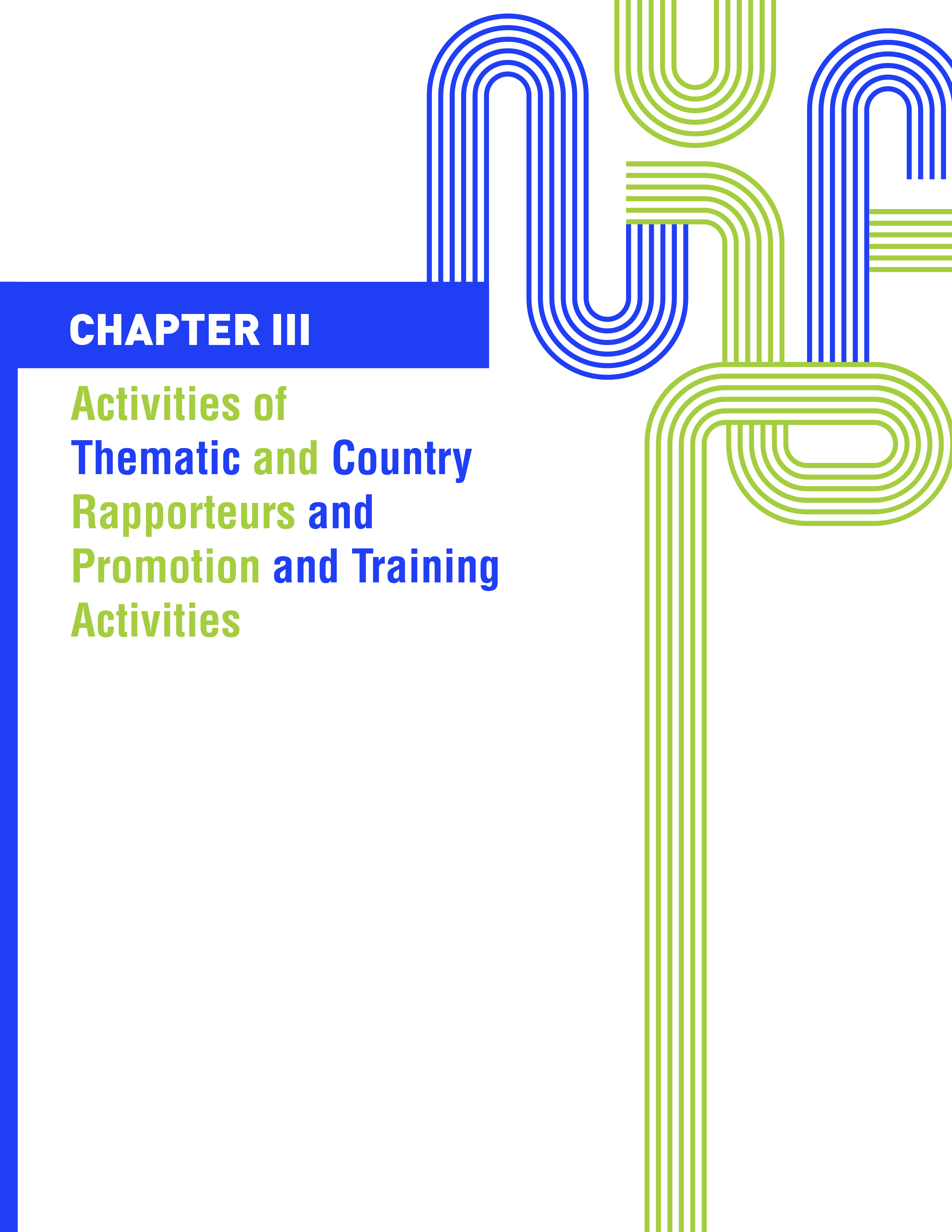 ANNUAL REPORT OF THE INTER-AMERICAN COMMISSION ON HUMAN RIGHTS2022TABLE OF CONTENTSCHAPTER IIIACTIVITIES OF THEMATIC AND COUNTRY RAPPORTEURS AND PROMOTION AND TRAINING ACTIVITIESThe Inter-American Commission on Human Rights (IACHR) carries out its observer and monitoring functions for specific human rights issues in the region through its Country and Thematic Rapporteurs. These functions are performed in different ways, including on-site visits, working visits, press releases, requests for information to the States (letters based on Article 41 of the American Convention on Human Rights and 18 of the Statute of the IACHR), among others.Additionally, the IACHR carries out training and promotion activities through its special work units--and many times in conjunction with the Rapporteurs--as part of their dissemination and training efforts to promote the inter-American human rights standards created through the Inter-American Human Rights System (IAHRS) doctrine and jurisprudence. Their purpose is to promote greater understanding and comprehension of these standards by the civil society, networks of social players, and Member States, and to apply and incorporate them into national decisions, regulatory frameworks, and public policy with a focus on human rights. In the IACHR’s view, strengthening state institutions is the foundation for the realization of human rights in the countries of the region. As for the Rapporteurs, they were appointed by the Inter-American Commission starting in 1990 and are aimed at serving certain individuals, groups and collectives that are particularly exposed to human rights violations due to historical discrimination against them and their vulnerability. The purpose of having thematic Rapporteurs is to strengthen, promote, and systematize the work of the Inter-American Commission on specific issues, and raise human rights awareness among the peoples of the Americas. The Rapporteurs also support IACHR’s work in developing legal standards; contribute to disseminate the Inter-American system mechanisms; and promote access to national and international justice for individuals, groups and collectives related to their thematic focus. The IACHR Rapporteurs work in close collaboration with different sectors from their particular fields of expertise, including the Rapporteurs of the United Nations and other universal mechanisms, civil society organizations, States, academia, among others.The IACHR's Thematic Rapporteurs are governed by Article 15 of the Commission's Rules of Procedure, as well as by the practices established by the Commission's plenary. The Commission approves the reports and work plans of each Rapporteur and oversees the day-to-day execution of their mandates. Since they were created by the IACHR, the Rules of Procedure of the IACHR contain the procedure for the creation of these specialized offices and for the election of thematic Rapporteurs. The Rules of Procedure also govern the functions of the IACHR in which its Rapporteurs participate. These important set of practices and regulations govern the conduct of Rapporteurs and establish rigorous procedures for action. Thematic Rapporteurs collaborate in the fulfillment of the IACHR's main function of advocating for and defending human rights and serve as a consultative body of the OAS to this end. In this regard, they may request information from the States´ governments and issue reports on the human rights measures they adopt. They also issue recommendations for the adoption of progressive measures to promote human rights, in accordance with the mandate of the IACHR . The Rapporteurs also prepare studies and reports relevant to their thematic functions . Additionally, as part of their work, the Rapporteurs may carry out working visits to States and participate in on-site visits by the IACHR, with the consent of or invitation by the relevant government . The IACHR currently has eleven thematic Rapporteurs: Rapporteur on the Rights of Indigenous Peoples (1990);Rapporteur on the Rights of Women (1994);Rapporteur on the Rights of Migrants (1996);Rapporteur on the Rights of the Child (1998);Rapporteur on Human Rights Defenders (2011 );Rapporteur on the Rights of Persons Deprived of Liberty (2004); Rapporteur on the Rights of Afro-descendants and against Racial Discrimination (2005);Rapporteur on the Rights of Lesbian, Gay, Bisexual, Trans and Intersex Persons (2014);Rapporteur on Memory, Truth and Justice (2019). Rapporteur on the Rights of Older Persons (2019); and.Rapporteur on the Rights of Persons with Disabilities (2019).The IACHR also has the authority to create Special Rapporteurs, independent from the IACHR, appointed by the Commission. It is within this framework that, since 1997, there has been a Special Rapporteur for Freedom of Expression (RELE). This is a permanent office, with independent operations and functions, working within the legal framework of the IACHR.  On April 3, 2014, the IACHR appointed a Special Rapporteur on Economic, Social, Cultural and Environmental Rights (REDESCA), considering the interdependent and indivisible nature of human rights and the importance of the protection and promotion of economic, social and cultural rights in the region. By appointing this new Rapporteur, the IACHR sought to strengthen and deepen its defense and protection of economic, social and cultural rights in the Americas. REDESCA was created as part of the process of strengthening the Inter-American system, since both the OAS Member States and other parties of the inter-American system had expressed their interest in directing greater attention to the issue of economic, social, and cultural rights. These actions resulted in the IACHR creating specialized institutional spaces. It was during its 146th Regular Session held between October 29 to November 16, 2012, that the Commission created a Unit on Economic, Social and Cultural Rights (ESCR Unit), which later became the current office of the Special Rapporteur on Economic, Social, Cultural and Environmental Rights (REDESCA). Regarding the latest changes in the structure of the IACHR's Thematic Rapporteurs, it should be noted that during its 171st Session, held from February 7 to 16, 2019 in Bolivia, it was decided to broaden and deepen the existing institutional framework to follow-up on certain matters. Specifically, the IACHR decided that the Units on Memory, Truth and Justice; on Older Persons; and on Persons with Disabilities would be transformed into Rapporteurships, joining the eight existing Thematic Rapporteurs. In addition, the mandate of the Rapporteur on the Rights of Persons Deprived of Liberty was expanded to include the prevention of and combat against torture, and the mandate of the Rapporteur on Human Rights Defenders was expanded to include law enforcement authorities.Rapporteurs have used their mandate to promote initiatives on priority issues in the region relevant to their focal areas. These regional initiatives have been strengthened through participatory information-gathering processes, including the views of States and civil society; the preparation and presentation of regional reports on pressing issues; outreach activities to disseminate knowledge about the inter-American system standards; questionnaires and consultations with experts; thematic hearings and working visits; press releases; and other mechanisms. As for individual cases, the Rapporteurs participate and play a key role in the specialized processing of individual petitions regarding human rights violations received by the IACHR.  They also take part in the analysis of requests for precautionary measures and in accompanying hearings and friendly settlements.  As part of their role in monitoring and protecting human rights, the IACHR's Thematic Rapporteurs strive to consistently work in an articulated and strategic manner, taking into consideration identity intersections and heightened risks of human rights violations against certain individuals, groups, and collectives in our hemisphere. In addition, over the years, the Rapporteurs have identified issues that require cross-cutting and joint action by the different thematic specialists, such as those involving indigenous women, migrants deprived of their liberty, among others, which has led to actions based on the interaction of the different Thematic Rapporteurs. In light of the foregoing and considering the many different observation, monitoring, promotion, and training activities of the IACHR Rapporteurs, this chapter has been divided into two sections: the first one addresses human rights observation and monitoring activities carried out by the IACHR through on-site and working visits, press releases, requests for information, and thematic and country reports (A); and the second one will report on promotion and training activities (B).IACHR observation and monitoring activities in 2022On-site visitsThe Inter-American Commission on Human Rights did not conduct on-site visits during this period. This is because the visits to be held in the last two years had to be re-scheduled due to the Covid-19 pandemic.  Work visits The Inter-American Commission on Human Rights conducted 14 working visits during this period.Visit to Peru (promotional-LGBTI)The IACHR conducted a promotional visit to Peru from April 17-23, 2022, led by the Rapporteur on the Rights of LGBTI Persons, Commissioner Roberta Clarke. First, the delegation participated in the "South American Sub-Regional Workshop on Gender Identity Recognition: Civil Registry and Identification," organized by the Program for the Universalization of Civil Identity in the Americas (PUICA), of the Department for Effective Public Management of the OAS Secretariat for Hemispheric Affairs in coordination with the National Registry of Identification and Civil Status of Peru and Synergía - Initiatives for Human Rights. This event was attended by civil registry officials, as well as civil society organizations from South American countries, specifically Bolivia, Ecuador, Argentina, Uruguay and Peru. During this event, the technical team of the Rapporteur conducted a workshop on basic concepts related to sexuality, sexual traits and gender identity and expression. Commissioner Clarke presented the Report on Trans and Gender Diverse People and their Economic, Social, Cultural and Environmental Rights.The Commission also participated in an event with civil society, in which Commissioner Clarke presented the Report on Trans and Gender Diverse People and their Economic, Social, Cultural and Environmental Rights.  Commissioner Clarke also had the opportunity to interact with Peruvian civil society organizations. She held three meetings with human rights activists, as well as a roundtable with civil society. She also visited the headquarters of a transgender organization in northern Lima. A fact sheet on the visit is included below.Visit to Argentina (promotional)The Commission conducted a promotional visit to Buenos Aires, Argentina, between April 25 and 29, 2022, which was led by the President of the IACHR, who is also the Rapporteur on Women's Rights, Memory, Truth and Justice, and the Country Rapporteur, Commissioner Julissa Mantilla Falcón, accompanied by the Executive Secretary, Tania Reneaum Panszi, and Specialists of the Executive Secretariat of the IACHR. The visit took place within the framework of the Seminar on the Impact of Inter-American Court of Human Rights Jurisprudence on Public Defense, organized by AIDEF. Meetings were held with the President of Argentina, the Minister of Justice and Human Rights, the Minister of Health, the Deputy Foreign Minister, and the Minister of Women, Genders and Diversities. Discussions were held on matters such as progress, good practices, and prevailing challenges in various human rights issues, especially women's rights, and the rights to memory, truth, justice, and reparation, as well as on possible avenues of cooperation between the IACHR and the State. Meetings were also held with gender experts, grassroots women's organizations, and victims of gender-based violence during the dictatorship. Priority issues of interest to the Rapporteur on women's rights and memory, truth and justice were addressed. The IACHR published its observations on the visit in Press Release 092/2022. A fact sheet on the visit is included below.Visit to Chile (promotional)The IACHR conducted a promotional visit to Chile, led by Commissioner Joel Hernández and the Executive Secretary, Tania Reneaum Panszi, from May 25 to 28 to present IACHR's report on the human rights situation in the country, published in January 2022. After discussions with national authorities, it was agreed to create a joint mechanism to follow up on the recommendations included in the report.During the visit, the IACHR delegation also had the opportunity to meet with the Board of Directors and the extended Board of the Constitutional Convention, and with the Constitutional representatives of seats reserved for indigenous peoples; and held high-level dialogues on Afro-descendants, meetings with LGBTI people, among other outreach events. The IACHR published its observations on the visit in Press Release 125/2022. A fact sheet on the visit is included below.Visit to Dominica (promotional)The promotional working visit to Dominica took place from June 22 to 23, 2022, with the purpose of strengthening and deepening inter-institutional work and technical cooperation with the State, as well as promoting Inter-American human rights standards and collecting information on the State's human rights policies.The IACHR delegation was headed by Commissioner Margarette May Macaulay, Second Vice President, Country Rapporteur, and Rapporteur on the Rights of Older Persons and on the Rights of Afro-descendants and against Discrimination, accompanied by specialists from the Executive Secretariat.The IACHR released its observations on the visit in Press Release 150/2022. A fact sheet on the visit is included below.Technical cooperation and promotion visits to Colombia                                                                                                                                                                                                                                                                                                                                                                                                                                                                                                                                                                                                                                                                                                                                                                                                                                                                                                                                                    During this period, the Inter-American Commission on Human Rights made two technical cooperation visits to Colombia under the theme of Memory, Truth and Justice.  The visits took place from June 28 to 29, 2022, and from September 5 to 6, 2022, and were aimed at implementing the agreements executed with the Integral System for Peace institutions. The June visit was led by the Deputy Executive Secretary for Monitoring, Promotion and Technical Cooperation, and specialist of the Rapporteur on Memory, Truth and Justice. The President and Rapporteur on Memory, Truth and Justice, Julissa Mantilla, also participated virtually in one of the meetings. As part of this visit, and as part of its commitments for the implementation of cooperation agreements, the IACHR attended the official presentation of the final report of the Commission for the Truth, Coexistence and Non-Repetition (Comisión para el Esclarecimiento de la Verdad, la Convivencia y la No Repetición). On this occasion, it also held meetings with high-level authorities of the Special Jurisdiction for Peace and the Colombian Unit for the Search for Missing Persons. The purpose of these meetings was to follow up on the commitments undertaken with both institutions. In addition, the delegation met with victims and civil society organizations.During her September visit, the IACHR Chair, Commissioner Julissa Mantilla, participated in a promotional event included in the work plan agreed upon as part of the cooperation agreement executed by the IACHR and the Unit for the Search for Missing Persons of Colombia. She was a panelist at the International Seminar on the State's obligation to search for missing persons. This event focused on discussing progress, challenges and prospects on this issue.The IACHR published part of the activities it carried out in press release 154/2022 and in its social media. A fact sheet on the visit is included below.Promotional visit to Miami, Florida, U.S.A. and San José, Costa RicaThe promotional visit to Miami, Florida, United States of America, and San José, Costa Rica took place between July 25 and 29, 2022, with the purpose of following up on the situation of Nicaraguans who have been forced to flee to these countries as a result of the crisis in Nicaragua that began on April 18, 2018. The IACHR delegation was led by Commissioner Esmeralda Arosemena de Troitiño, Rapporteur for Nicaragua, who was accompanied by Executive Secretariat technical staff who are part of the Special Follow-up Mechanism for Nicaragua (MESENI). Pedro Vaca, the IACHR Rapporteur for Freedom of Expression, was part of the delegation in Costa Rica.During its visit, the IACHR held working meetings with Nicaraguan civil society groups and organizations in Miami and San José. It also gathered more than twenty testimonies from Nicaraguans forced to move to these countries. In Costa Rica, the IACHR held protocol meetings with Foreign Minister Arnoldo André Tinoco and with migration and human rights authorities.The IACHR published the results of the visit in Press Release 179/2022. A fact sheet on the visit is included below.Visit to Brazil (promotional)The IACHR conducted a promotional visit to Brazil from July 31 to August 6, led by Commissioner Margarette May Macaulay, Rapporteur on Afro-descendants, during which it held promotional events with Afro-religious communities, women, quilombolas, relatives of victims of police raids, and LGBTI people. Promotional visit to MexicoThe promotional visit to Mexico took place from August 4 to August 5, 2022, upon invitation to take part in the public discussions organized by the Truth and Historical Disclosure Mechanism (Mecanismo para la Verdad y el Esclarecimiento Histórico) and to engage in a dialogue with its independent experts to discuss international standards and best practices for truth commissions. The IACHR delegation was headed by the Chair, Commissioner Julissa Mantilla Falcón, and a specialist from the Executive Secretariat. During this visit, the delegation held courtesy meetings with the Director General of Human Rights and Democracy of the Ministry of Foreign Affairs, the Undersecretary of the Interior and members of the Commission for Access to Truth and Justice regarding serious human rights violations during the Mexican Dirty War. The delegation also met with international organizations, victims, and representatives of civil society organizations.Visit to Mexico - MESAThe official visit to Mexico took place from November 15 to 16, 2022 to present the Third Report of the Special Follow-up Mechanism of the Ayotzinapa Case (MESA) regarding the precautionary measure for 43 students from the "Raúl Isidro Burgos" rural normal school in Ayotzinapa. The report contains an account of the investigation carried out by Mexico as of December 2018; the search and disclosure of the whereabouts of the missing students; the measures adopted to assist the victims and their families, as well as the structural measures to ensure non-repetition. The IACHR delegation was integrated by its President, Commissioner Julissa Mantilla Falcón, the Commissioner and Rapporteur for Mexico, Esmeralda Arosemena de Troitiño, the IACHR Executive Secretary, Tania Reneaum, the Assistant Executive Secretary for Monitoring, Promotion and Technical Cooperation, Maria Claudia Pulido, and a specialist from the Executive Secretariat. During the visit, the delegation met with the Undersecretary of Human Rights, Population and Migration, and President of COVAJ, Alejandro Encinas, the Technical Secretary of COVAJ, Felix Santana, with the head of the Special Prosecutor's Office for Human Rights, Sara Irene Herrerías, and the new head of the Special Unit for the Investigation and Litigation of the Ayotzinapa case (UEILCA), Rosendo Gómez Piedra. The delegation also met with the families of the missing students and their representatives. Protocol and promotional working visit to HondurasThe protocol and promotional working visit to Honduras took place from August 30 to September 1, 2022, with the purpose of engaging in dialogue with the authorities and strengthening cooperation to contribute to the promotion and defense of human rights in that country.  The IACHR delegation was headed by the Vice President, Commissioner Stuardo Ralón, the Executive Secretary, Tania Reneaum, and members of the technical team of the Executive Secretariat.During the visit, the delegation held meetings with President Xiomara Castro, the Ministry of Foreign Affairs, the Attorney General's Office, the Ministry of Human Rights, the Ministry of Security, the Ministry of Defense, the Ministry of Social Development, the Ministry of Women's Affairs, and the National Penitentiary Institute. The delegation also met with the Chief Justice of the Supreme Court of Justice, the Speaker of the National Congress, and members of Congress, as well as with the Office of the National Commissioner for Human Rights, international organizations, and diplomatic corps, as well as with representatives of civil society organizations.The IACHR published the outcomes of this visit in Press Release 202/2022. A fact sheet on the visit is included below.Visit to Saint Lucia (promotional)The Commission, headed by Commissioner Roberta Clarke, together with the United Nations Independent Expert on Sexual Orientation and Gender Identity, carried out promotional activities with civil society in Saint Lucia on September 12 and 13. They also pay a courtesy call to senior officers at the Ministry of External Affairs.The IACHR promoted inter-American work, mandates and standards and met with LGBTI+ activists and government authorities.Visit to Peru The Commission conducted a working visit to Peru on October 10-13, 2022, with two main purposes: to monitor the state of democratic institutions and to spotlight human rights violations resulting from the oil spills.The IACHR delegation was led by the Vice President and Rapporteur for Peru, Commissioner Stuardo Ralón, and the Special Rapporteur on Economic, Social, Cultural and Environmental Rights, Soledad García Muñoz.  During the visit, the delegation held 24 meetings in Lima and Callao with authorities of the Electoral System and the various public authorities. It also held meetings with civil society organizations, international agencies, and representatives of indigenous peoples affected by the oil spills. The delegation paid a field visit to Ventanilla, Callao, where they listened to the voices of fishermen and fishing associations.Visit to EcuadorThe IACHR conducted a working and technical cooperation visit to Ecuador from September 26 to 28, 2022. The purpose was to follow up on the recommendations made during the working visit carried out from December 1 to 3, 2021, and to identify areas where the technical cooperation mechanism on the human rights of persons deprived of liberty could be activated.The IACHR delegation was composed of Commissioner Stuardo Ralón, First Vice-Chair, Rapporteur for Ecuador and on Persons Deprived of Liberty, the Assistant Executive Secretary for Monitoring, Promotion and Technical Cooperation, María Claudia Pulido, and the technical team of the Executive Secretariat.The Commission held meetings with the President of the Republic, Guillermo Lasso, the Minister of Foreign Affairs, the Secretary of Human Rights, the Director of the National Service for Adults Deprived of Liberty and Adolescent Offenders (SNAI), the Ombudsman, the Chief Justice of the National Court of Justice, the President of the Judiciary Council, the Public Defender and the President of the Committee on Sovereignty, Integration and Security of the National Assembly; as well as with representatives of the Constitutional Court and the Attorney General's Office. Additionally, the delegation met with representatives of civil society organizations. As part of the agenda, the delegation also visited the Cotopaxi No. 1 prison in Latacunga to verify the progress of the prison census.The IACHR published the preliminary observations of the visit in Press Release 220/2022. As an outcome of the visit, the IACHR executed a cooperation agreement aimed at establishing a cooperation framework for the IACHR to provide technical assistance and contribute to strengthening capacities for the promotion, defense and protection of the rights of persons deprived of liberty, and to adapt public measures and policies to inter-American standards. A fact sheet on the visit is included below. Visit to Panama (promotional)The promotional visit to Panama took place from November 14 to 16, 2022, and was aimed at strengthening and deepening the Commission's collaboration with the State and promoting Inter-American human rights instruments and standards. Training sessions were conducted with public officials on the Inter-American human rights system and the work of the Commission.The IACHR delegation was led by Commissioner Roberta Clarke, Country Rapporteur for Panama and Rapporteur on the Rights of Lesbian, Gay, Trans, Bisexual, Bisexual and Intersex Persons. The delegation also included specialists from the IACHR Executive Secretariat.The IACHR published its observations on the visit in Press Release 260/2022. A fact sheet on the visit is included below.
Visit to Peru (technical)The Executive Secretariat of the Inter-American Commission conducted a preparatory technical visit to Peru aimed at preparing a working visit to the country by the Commission in January 2023. This visit took place amidst the drastic escalation of violence during the protests in Peru, as a result of the institutional crisis unleashed after the facts that occurred on December 7. After the visit, the Commission strongly urged all parties involved to make every effort possible to find a solution to the crisis through democratic means and by following the highest standards on the respect for human rights.Press Releases In the framework of its mandate to monitor the human rights situation in the Americas during 2022, the Inter-American Commission on Human Rights (IACHR) issued 112 press releases. Through these, the Commission had the opportunity to pronounce itself about specific situations regarding human rights violations, as well as about emerging and structural crises; to strengthen the promotion of and adherence to inter-American standards; and to recognize the good practices of the States. This contributed to broadening the IACHR's position in favor of the protection of human rights. Through this mechanism, the Commission addressed the human rights situation in 20 of the region’s countries (Antigua and Barbuda, Argentina, Bolivia, Brazil, Chile, Colombia, Costa Rica, Cuba, Dominica, Ecuador, El Salvador, Guatemala, Haiti, Honduras, Mexico, Nicaragua, Panama, Peru, the United States, and Venezuela).  Through press releases and statements on social media, the Commission has addressed all of the issues defined as priorities on its Strategic Plan.  Likewise, the IACHR had the opportunity to pronounce itself about various topics and situations, including human rights defenders; the rights of LGBTI persons; the elderly; women; children and adolescents; migrants; persons deprived of liberty; indigenous peoples; citizen security; access to justice; matters related to Memory, Truth, and Justice, democratic institutions, the right to freedom of expression, and economic, social, and cultural rights.With regards to the rights of indigenous peoples, the Commission followed up on the situation through six press releases in which it called on the States to build new relations with indigenous peoples based on respect for their self-determination. Moreover, it urged the State of Brazil to protect the children of the Yanomami people who have fallen victim to violence; expressed its concern for the ruling of the Constitutional Court of Peru that adversely affects the rights of indigenous peoples, and condemned the deaths of four Yanomami indigenous persons in Venezuela; condemned, along with the SRFOE, the murder of community journalist and indigenous leader Pablo Isabel Hernández Rivera in Honduras, and called on the State to investigate the incident thoroughly. Likewise, through a joint statement with UN Human Rights, it reiterated its utmost concern for the series of attacks, threats, and scare tactics denounced by indigenous peoples in Brazil. With regards to the rights of women, the IACHR monitored the situation through eight press releases, five of which addressed specific situations in Cuba, Guatemala, Mexico, Nicaragua and Peru, and the rest stressed the Commission’s concern for the cases of gender-based discrimination and violence against women in the region’s countries, as well as regarding the labor rights and social security of Afro-Latina and Afro-Caribbean women domestic workers. The Commission monitored as well the situation of migrants in the region via seven press releases.  On its press releases, the IACHR addressed the challenges in protecting the rights of migrants, displaced persons, and refugees and, in a joint statement with the UNHCR in the framework of World Refugee Day, stressed the importance of continuing to implement measures to strengthen national asylum and international protection systems and to include differentiated approaches to respond to the challenges faced by the States and to address the needs of groups of asylum seekers and refugees who are facing higher risk factors. It also called on federal and state authorities in the United States to avoid stigmatizing migrants and to coordinate policies and decisions to guarantee their rights. In addition, in the framework of the World Day against Trafficking in Persons, the IACHR called on the States to combat trafficking in persons with an approach of comprehensive protection of persons in human mobility. Regarding the situation of freedom of expression, the Commission issued 12 communiqués.  The IACHR expressed grave concern about the persistent repression of demonstrators in Cuba, the exacerbation of social tensions in Ecuador in the context of the National Strike, as well as the worrying reports on the closure of civic spaces in Nicaragua. Likewise, in a joint statement with the SRFOE and UN Human Rights, the Commission condemned the murder of journalist Lourdes Maldonado in Mexico and expressed concern for the findings on the use of the Pegasus software to spy on journalists and civil society organizations in El Salvador. Moreover, the IACHR, along with the SRFOE, condemned the murder of community journalist and indigenous leader Pablo Isabel Hernández Rivera in Honduras and called on the State of Nicaragua to cease its persecution of the Church and guarantee pluralism and the diversity of voices. Furthermore, in the context of protests in Panama, the IACHR and the SRFOE called for the establishment of an effective and inclusive dialogue to address the legitimate demands of citizens. Additionally, the Commission condemned the restrictions of fundamental rights during protests in Peru and the acts of violence recorded, and urged to redouble efforts to further dialogue with all sectors of society in order to address the causes of the protests.Similarly, the Commission continued to monitor the situation of children. In this regard, it published four press releases on the matter in 20202, in which it called on the States to protect children and adolescents from all forms of violence; as well, on the Day of Children and Adolescents of the Americas, the IACHR expressed its concern for the persistent sexual violence against girls, boys, and adolescents in the field of education in the region, and called on the States to address the structural causes behind this form of violence through the implementation of prevention measures and its eradication in educational environments with a gender-based approach. Also, the IACHR strongly condemned the mass shooting at an elementary school in Uvalde, Texas, United States.Another issue of particular interest to the Commission has to do with the situation of human rights defenders. The Commission addressed this topic through nine press releases, among which it called on the States to increase efforts to ensure the protection of human rights defenders and recognize their work, both individually and/or collectively, for their fundamental role in the strengthening of democracies and therefore the rule of law. Moreover, the IACHR, via a joint statement with UN Human Rights, highlighted the increase of stigmatizing discourse that seeks to discredit and/or silence the work of those who defend human rights in various countries in the region; it also made an urgent call to protect environmental defenders on the occasion of International Mother Earth Day In addition, the IACHR condemned the murders of environmental activists and members of quilombola communities in Brazil, as well as the murder of prosecutor Karen Almendares in Honduras. Likewise, the Commission made a call to guarantee a transparent and participatory process for the selection of members of the Supreme Court of Honduras, and a call to ensure transparency and participation in the selection of justice operators in Costa Rica to guarantee their independence.Regarding the rights of persons deprived of liberty, the IACHR published 12 communiqués that addressed issues, challenges, and concerns in the region. The Commission urged for the eradication of torture with a special gender-based approach, and condemned this type of actions against political prisoners. The IACHR expressed concern for the persons who continue to be detained and undergoing prosecution for having participated in protests in Cuba; it expressed concern for the serious state of health of women deprived of liberty in Nicaragua; it condemned the acts of repression and arbitrary detention of members of the Catholic Church in Nicaragua; and it condemned the manipulation of criminal law and the absence of procedural guarantees in trials against political prisoners in Nicaragua.  Furthermore, eight years after the forced disappearance of the 43 students from Ayotzinapa in Mexico, the IACHR urged for ensuring the independence and integrity of the investigation. The IACHR also announced the publication of its report on the situation of persons deprived of liberty in Ecuador, and announced the signing of a technical cooperation agreement with Ecuador; it also acknowledged the significant progress made in the implementation of recommendations in that country.The Commission monitored the situation of the Rights of Persons of African Descent and against Racial Discrimination through three press releases in which it called on the States to promote respect for religions of African origin in the Americas; it also called on the protection of the labor rights and social security of Afro-Latina and Afro-Caribbean women workers, and asked the States to step up their efforts to eradicate historical patterns of environmental racism. With regards to the Rights of Lesbian, Gay, Bisexual, Trans and Intersex Persons, the IACHR followed up on the situation through nine press releases.  On one hand, the Commission welcomed the decision that declares as unconstitutional the criminalization of consensual sexual activity between LGBTI persons in Saint Kitts and Nevis; it also celebrated the life, achievements, and resilience of trans, non-binary, and gender-diverse persons in the framework of the International Transgender Day of Visibility; and welcomed the ruling that declared as unconstitutional those sections in the Sexual Offences Act of Antigua and Barbuda, in force since the colonial era, that criminalized consensual acts between same-sex persons.  In addition, it welcomed the announcement of the presidential veto to the “Protection of Life and Family” draft bill in Guatemala. Furthermore, it called on the States to adopt comprehensive measures to prevent violence based on prejudice against lesbians; and in a joint statement with UN Human Rights, the Commission expressed its concern for the increase of stigmatizing narratives that incite hatred, legitimize discrimination, or even incite violence based on prejudice against LGBTIQ+ persons. Additionally, with regards to Memory, Truth, and Justice, the Commission published four press releases, among which it called on the region’s States to develop public policies on memory with the participation of the victims and the civil society. On the occasion of the International Day for the Right to the Truth Concerning Gross Human Rights Violations and for the Dignity of Victims, the IACHR and the United Nations Special Rapporteur on the promotion of truth, justice, reparation and guarantees of non-recurrence, in a joint communiqué, reminded the States of the Americas of their obligation to commemorate, preserve, and transmit the historical truth about gross violations. Likewise, the Commission commended the Colombian State and society for the presentation of the Final Report by the Truth, Coexistence and Non-Recurrence Commission, and submitted in Mexico the third report by the Special Follow-Up Mechanism for the Ayotzinapa Case.With regards to the Rights of Older Persons, the Commission issued a statement on the International Day of Older Persons, in which it called on the region’s States to renew efforts to ensure the enjoyment of all human rights and fundamental freedoms of older persons, stressing the fact that the ratification of the convention on the rights of older persons is essential to protect them and guarantee their autonomy.On the other hand, the IACHR continued to monitor human rights crisis situations in the region. In that regard, the commission monitored situations related to violence in the context of social protests, violence against defenders, and situations in which democratic institutions and human rights had been undermined.In relation to Cuba, the Commission expressed its concern on multiple occasions for the persons who continue to be detained and undergoing judicial proceedings due to having participated in protests, as well as the persistent repression against demonstrators. The IACHR, along with the SRESCER, expressed their concern for the socioeconomic situation that is having a particular impact on the ESCER of women; and they also expressed concern for the precariousness of the labor and trade union situation of workers in Cuba.Regarding the situation in Nicaragua, the IACHR issued 14 press releases. Through these, the Commission repeatedly urged the State of Nicaragua to release all persons who had been arbitrarily detained; it condemned the manipulation of criminal law and the absence of procedural guarantees in trials against political prisoners and urged for the latter to have regular and dignified direct contact with their families. Moreover, the Commission expressed great concern for the serious state of health of women deprived of liberty; and condemned acts of repression and the arrest of members of the Catholic Church in Nicaragua. In light of the reports about the closure of civic spaces, the IACHR, along with the SRFOE, called for the guarantee of pluralism and the diversity of voices, as well as the immediate release of political prisoners who are in deplorable conditions. On the other hand, UN and IACHR rapporteurs urged authorities to comply with their international obligations to respect and guarantee individual freedoms. In addition, on the fourth anniversary of the start of the social protests, the IACHR reiterated its commitment and support for the Nicaraguan people in the search for justice, reparation, the reconstruction of their democracy, and a national reconciliation based on the right to memory and truth, via Press Release 081/2022.Regarding the situation in Venezuela, the IACHR issued six press releases. Through these, the Commission condemned the extrajudicial killings of young men who live in poverty in Venezuela; expressed its concern for the amendment to the Organic Law of the Supreme Court of Justice of Venezuela; it condemned the death of four Yanomami indigenous persons. Likewise, five years after the protests over the suspension of powers of the Permanent Assembly, the IACHR called on Venezuela to rebuild judicial independence and to guarantee the political rights of all persons in accordance with inter-American standards.The following is a list of all press releases issued by the Commission during 2022. This list includes the 112 press releases related to the monitoring mandate, which are also included in Chapter I, which in turn lists all of the press releases issued by the IACHR in 2022.Summary:Requests for InformationDuring the course of its monitoring duties, the Commission sent 87 letters requesting information to 35 States in the region (Antigua and Barbuda, Argentina, Bahamas, Barbados, Belize, Bolivia, Brazil, Canada, Chile, Colombia, Costa Rica, Cuba, Dominica, Dominican Republic, Ecuador, El Salvador, Grenada, Guatemala, Guyana, Haiti, Honduras, Jamaica, Mexico, Nicaragua, Panama, Paraguay, Peru, Saint Kitts and Nevis, Saint Vincent and the Grenadines, Saint Lucia, Suriname, Trinidad and Tobago, United States, Uruguay and Venezuela). Of these letters, 68 were made in accordance with Article 41 of the American Convention on Human Rights, and 19 in accordance with Article 18 of the Statute of the Inter-American Commission on Human Rights.  Through this follow-up mechanism, the Commission paid particular attention to situations related to freedom of expression. Of particular note were 12 requests for information on topics such as guarantees of the right to protest and media coverage in Bolivia; guarantees of the right to peaceful protest in Brazil; freedom of the press and allegations about the stigmatization of journalists in the context of elections in Brazil; social protests in Canada; accusations by public authorities against media outlets and allegations of indirect measures to curtail the freedom of the press in Costa Rica; the approval of the minority report of the Draft Organic Law for the Guarantee, Promotion and Protection of the Freedom of the Press, of Opinion, of Expression, and of Communication in Ecuador; the human rights situation in the context of protests in Ecuador; the criminal proceedings for contempt of court against a citizen in relation to a social media post in El Salvador; the killings and attempts at intimidation against journalists in Mexico; freedom of expression in Peru; threats and attacks against a journalist in connection with his work in Suriname.Within the framework of these requests for information, the IACHR sent letters to the 35 States with a view to carrying out a regional consultation on the human rights situation of persons with disabilities, in order to have a general diagnosis of the main advances and challenges on the matter and to subsequently draft a report that would provide the region’s States with more clarity about the scope of their inter-American obligations regarding this population.Moreover, of special interest for the Commission is the matter of the rights of persons deprived of their liberty. Five requests for information are worthy of special note, on topics such as the situation of persons deprived of liberty on a hunger strike in Bolivia; the situation of women deprived of liberty in El Salvador, Guatemala, and Honduras; the situation of Mapuche women deprived of liberty in Argentina.With regards to the situation of Children and Adolescents, the IACHR sent seven requests for information on measures to reduce violence against children and adolescents in relation to the actions of organized crime in El Salvador, Guatemala, and Honduras; on the right of children and adolescents to have a family life in Ecuador and Paraguay; on the murder of Hilda Suyapa Orellana León and Samuel Orellana León in Honduras; on the situation of children in residential group homes in Trinidad and Tobago. Another issue that the Commission paid special attention to is related to the situation of human rights defenders. In this regard, the Commission made nine requests for information on the human rights situation of environmental defenders in the countries of Northern Central America; on the situation of Ms. Blanca Izaguirre, head of the National Human Rights Commissioner’s Office (CONADEH) in Honduras; on the situation of human rights defenders and journalists involved in the "Clandestine Graves in San Fernando" case in Mexico; and regarding the criminalization of indigenous rights defender Kenia Hernández in Mexico.Likewise, the Commission made three requests for information on the situation of LGBTI persons, among them the situation of the Brazilian transvestite defender in Mexico; on the femicides and violent deaths of LGBTI persons in Honduras; and on the proposed reform of the Criminal Code in the Dominican Republic related to the guarantee of the rights of women and LGBTI persons.On the matter of human mobility, the Commission requested information on the annulment of the identity cards of Colombian and Colombian-Venezuelan persons in Colombia, as well as regarding the situation of persons in the context of human mobility in Trinidad and Tobago.The following is a list of all the requests for information issued by the Commission in 2022. Approved Reports In 2022, the Inter-American Commission on Human Rights approved a total of two country reports and seven thematic reports. The following is a list of all reports that were approved during this period.Promotion and training activities of the IACHRThe Inter-American Commission carries out its mandate to promote human rights in the region in keeping with the Charter of the Organization as well as its Statute and Rules of Procedure. Accordingly, it raises public awareness so as to respect human rights in the countries of the Americas, and it recommends to the member states of the OAS that they adopt measures that contribute to their protection. That is the context in which the IACHR situates its promotion and training activities regarding its working mechanisms and the inter-American human rights standards that have been established through the doctrine and case-law of the inter-American human rights system. The aim is to promote greater understanding on the part of civil society, the networks of social actors, and the member states about its different aspects and as relevant for their application and inclusion in the decisions and in legislation and public policy with a human rights perspective. In 2022 the IACHR continued implementing the actions and activities set out in its 2017-2021 Strategic Plan until the approval and implementation of the new Strategic Plan in 2023. In its 2017-2022 Strategic Plan the IACHR established strategic objective 3 (SO3), focused on adopting an orderly strategy to make it possible to strengthen the IACHR’s promotion and training activities as one of the pillars of its institutional work. In that context the IACHR decided to develop an “expanded program for promotion and training in the inter-American system,” which includes: awareness-raising and prevention campaigns; inter-American human rights conferences; seminars and events; activities to publicize reports; measures to promote human rights education; training courses in public policy on human rights and on the inter-American system and inter-American standards; thematic courses; and support in national and regional competitions on the inter-American system. This program will be expanded and strengthened with the recently approved 2023-2027 Strategic Plan.Throughout 2022 the IACHR succeeded in maintaining the offer of promotion and training activities both virtually and in person. Since 2020, with the outbreak of the COVID-19 pandemic, the IACHR adapted its offer to virtual sessions, making it possible to have greater reach, dissemination, and access for the public, which was able to join by registering for events or accompanying the broadcast through the IACHR’s presence on Twitter, Facebook, and/or YouTube. In 2022, 373 activities were carried out, including 115 training activities (representing 31% of the total activities) and 262 promotional activities that include six webinars (representing 69% of the total). On the other hand, it is recorded that 40,663 has been the number of people who were able to benefit from the activities carried out in 2022 by the IACHR. Of the aforementioned global number, 7,051 (17% of the total) were trained people and 33,612 (83% of the total) people who accessed promotional activities of the IACHR.The data mentioned in the previous paragraph is displayed in graphs below:Promotional activities The general objective of the promotional activities is to make known the standards developed by the main organs of the inter-American human rights system, as well as the activities of the IACHR and its pronouncements, contributing to promoting and protecting the human rights of all persons. Among the promotional activities carried out by the IACHR, in 2022 various events were held with a view to strengthening the capacities of the states and civil society in the region, emphasizing the relevance of the applicable inter-American standards for the protection of human rights.  Below is a graphic display of comparative data on promotional activities for the last six years:Next are some examples of these activities. Promotional activities of the IACHR with other institutionsSpecial mention can be made of the following.“Héctor Fix Zamudio” Diplomate Program of Training in the Inter-American Human Rights System - Universidad Nacional Autónoma de México Cycle of Dialogue with the Supreme Court of Justice of Mexico Competition on thematic hearings before the IACHR – International Center for the Promotion of Human Rights (CIPDH) Fifth Inter-American Forum, IACtHR/IACHR: Democracy, Rule of Law and Human Rights (webinar format)“Héctor Fix Zamudio” Diplomate Program of Training in the Inter-American Human Rights System Between September 5 and 29, 2022, the tenth edition of the “Héctor Fix - Zamudio” Diploma took place in hybrid format. The objective was to provide knowledge about the general characteristics (origin, legal sources, bodies, mandate, mechanisms) regarding each of the bodies that make up the Inter-American Human Rights System, in addition to the standards and jurisprudence that have been developed with respect to some of them. human rights.Said activity was carried out in implementation of the agreement signed with the Institute of Legal Investigations of the National Autonomous University of Mexico, the Office of the General Attorney of the same house of studies, the Inter-American Commission on Human Rights, the Inter-American Court of Human Rights and the National Human Rights Commission of Mexico.The student body of the program was made up of 25 people, of whom 14 were men and 11 women, of whom two thirds were Mexican, one third came from other countries in the region such as Bolivia, Chile, Colombia, Ecuador, Peru, and El Salvador.The Inter-American Human Rights System Training Program was structured in a first stage of classes, which for the 2022 edition lasted approximately 136 hours, distributed in 17 days with a duration of eight hours. On average, during which 93 classes, panels and workshops were taught; and a second stage for the resolution of a hypothetical case of human rights violation, for which 50 hours were provided.Cycle of Dialogue with the Supreme Court of Justice of Mexico In the context of a cooperation agreement between the IACHR and the Supreme Court of Justice of Mexico, the IACHR participated in the Cycle of Dialogue with the Inter-American Human Rights System organized by the Human Rights Bureau of the Supreme Court. From February to May 2022 the IACHR participated in six thematic sessions on the impact and role of the IACHR in the region, the filing of petitions with the IACHR, transitional justice, Indigenous peoples, the human rights situation in Mexico, and democracy and human rights. The various sessions were broadcast by synchronous virtual platforms and had 20,969 views on Facebook and YouTube.Competition on thematic hearings before the IACHR – International Center for the Promotion of Human Rights (CIPDH)  From September 12 to 16 the third cycle of the Competition on thematic hearings before the IACHR was carried out in the context of a cooperation agreement with the CIPDH. The objective of the competition is for university students to delve deeper into the study of the reality of the Americas with respect to human rights and the international systems for their protection. In all, 62 universities came forward and 23 teams were selected from 13 countries of the region: Argentina, Bolivia, Brazil, Chile, Colombia, Costa Rica, Ecuador, El Salvador, Guatemala, Honduras, Mexico, Paraguay, and Peru.This year, the competition focused on climate change and its impact on Indigenous peoples and Afro-descendent communities from a gender and women’s rights perspective. It enjoyed the support of specialists from the IACHR in the preliminary, semifinal, and final rounds. The competition included the participation of the Executive Secretary of the IACHR, Tania Reneaum Panszi, at the opening ceremony, and of the Special Rapporteur for Economic, Social, Cultural, and Environmental Rights, Soledad García Muñoz, in the final round and closing session, respectively. Webinars Among the promotional activities carried out by the IACHR, in 2022 various events were held with a view to strengthening the capacities of the states and civil society in the region, placing emphasis on the relevance of the inter-American standards applicable to the protection of human rights. The webinars seek to prioritize institutional dialogues with national institutions, international organizations, academic and intellectual sectors, different branches of government, diplomatic sectors, and regional systems for the protection of human rights, and to give visibility to specific situations and social needs, inviting grassroots and community organizations and also regional organizations and human rights groups to participate. In all, six webinars were held with the participation of more than 12,543 persons who followed the events over the various platforms. Of these, the IACHR wishes to highlight the Fifth Forum of the Inter-American Human Rights System on December 5 and 6, in the hybrid format. The Inter-American Human Rights Forum is a joint initiative carried out since 2017 by the IACHR and the I/A Court HR. Its objective is to build a hemispheric space for promoting awareness, exchange, and knowledge of human rights in the Region with the different players who are part of the inter-American human rights system and the general public.  On this fifth occasion the topic was “Democratic Institutional Framework and the Rule of Law in the Americas”; it reached an audience of 12,160, as will be noted in the descriptive paragraphs that follow. The first day an opening conference unfolded that included the participation of the United Nations High Commissioner for Human Rights Völker Turk, the President of the Inter-American Court Ricardo Pérez Manrique, and the President of the IACHR Julissa Mantilla Falcón, with an audience of 2,894 (Twitter: 688, Facebook: 2,021, YouTube: 85, Zoom: 100).It was followed by a series of four thematic panels with an audience of 7,090 persons, addressing the following topics: 1. Challenges of judicial independence in contemporary democracies (Twitter: 120, Facebook: 1,956, YouTube: 39, Zoom: 143), 2. Diversity and representation in access to public positions (Twitter: 126, Facebook: 1,198, YouTube: 23, Zoom: 58), 3. Role of human rights defenders in democracy and sustainable development (Twitter: 95, Facebook: 1,245, YouTube: 28, Zoom: 70) and 4. Exercise of political rights and democracy (Twitter: 124, Facebook: 1,760. YouTube: 40, Zoom: 65). The day concluded with the words of OAS Secretary General Luis Almagro.On December 6 in the afternoon the second segment of the Inter-American Forum on Freedom of Expression was held, entitled “Journalism and democracy in the Americas: Standards and challenges.” The panel began with remarks by the Director of Communication and Press of the I/A Court HR and the Coordinator of the Red Dialoga (of journalists for human rights in Latin America and the Caribbean), Matías Ponce; the President of the Inter-American Court, Ricardo Pérez Manrique; and the Vice President of the I/A Court HR, Humberto Antonio Sierra Porto. The panel was moderated by Special Rapporteur for Freedom of Expression Pedro Vaca and concluded with the words of IACHR Executive Secretary Tania Reneaum Panszi. It had, in all, 2,176 views (Twitter: 658, Facebook: 1,369, YouTube: 52, Zoom: 97).Next is the table with more information about the various webinars that were carried out.Training activitiesThe objective of training activities is to develop and strengthen capabilities through educational activities on the different working mechanisms of the IACHR, inter-American standards, and strengthening the institutional framework and public policies for human rights in the States. It also seeks to build the capacities for action of the organizations and networks of social actors and academics in defense of human rights, as well as to strengthen the capacities of state agents in respect of human rights. With the onset of the pandemic the Commission made a major effort in 2020 to offer training activities virtually, through online webinars and courses. In 2022, the Commission continued strengthening its offer of training activities, undertaking in all 115 trainings, which include six massive open online courses (MOOCs)/virtual courses, two of them accompanied by live tutorials and meetings and five more entirely self-guided. Accordingly, the Commission has been offering introductory and in-depth courses, and general as well as specialized ones. The courses are carefully developed to reach as broad a public as possible, in a simple and accessible language, and with activities that make it possible to make practical use of the mechanisms available in the system.    The MOOCs offer the additional possibility of obtaining a certification.Next is a comparative graph of the training activities carried out in the last six years, and then a description of some of the trainings held in 2022.Massive Open Online Courses (MOOC) In the course of 2022, new editions were implemented of three massive open online courses, and two were developed on new subjects. The first was an introductory course on the inter-American human rights system, the second on the inter-American system and its mechanisms from the perspective of transitional justice, and a third one on inter-American standards for fighting violence and discrimination against women, girls, and adolescents. Of the two new courses, one is focused on racial discrimination and Afrodescendent persons while the other is the introductory course on the inter-American human rights system in English. These tools were developed through a joint effort with the organization specialized in virtual training platforms at the OAS, the Educational Portal of the Americas. The MOOC courses consist of an online self-guided educational program that makes it possible to access the platform and take in the instructional content in keeping with the time and connectivity of those participating. This flexibility was adopted to allow a larger number of persons connected to the platform to pursue the training course during the time they could devote to it. These courses allow you to simply walk through the course content or choose to become certified after completing a series of subject content assessments. During 2022, 4,500 people took the MOOC courses offered, of which 1,305 opted to obtain certificates.In terms of gender breakdown, it should be noted that more women than men registered for the MOOC on the inter-American human rights system. In the MOOC on the rights of women, girls, and adolescents and in the second version of the MOOC on the inter-American human rights system there were almost twice as many women as men. In all, 2,466 women and 1,519 men registered for the open online courses offered by the IACHR in 2022.MOOC – Inter-American Human Rights System – First and second editionThe first edition of this course began on October 25, 2021, for all countries of the hemisphere, and concluded in May 2022. It is a short self-guided course that provides the participants an introductory overview of the inter-American system so that they become familiar with its organs, functions, and mechanisms. It has been designed with simple language, allowing access to any person who wishes to get to know the system. In addition, there are materials for going into the system in further depth for those interested. On October 1, 2022, a second edition began, with another 1,500 places. So, from January 1 to November 30, 1,948 persons enrolled in editions 1 and 2, 1,204 of whom were women; 675 of those who took the course downloaded the certificates. The countries with the highest rates of certification were Argentina, Chile, Colombia, Costa Rica, Ecuador, El Salvador, the United States, Mexico, and Peru.The MOOC has also been offered as a prerequisite for other courses that go into greater depth on mechanisms or issues such as what was offered to the judicial branch of the province of Rio Negro in Argentina, and which was subsequently supplemented by a second module, in synchronous modality, on human rights standards and Indigenous peoples, over the Zoom platform. In addition, the states of Bolivia and the Dominican Republic requested technical assistance for strengthening their capacities in relation to inter-American human rights standards. The staff of the Offices of Human Rights Ombudsperson were able to participate in the MOOC on the mechanisms of the IACHR.  MOOC –Transitional Justice The MOOC on Transitional Justice is a self-guided course that explores the basic concepts related to transitional justice, its objectives and who are considered victims, as well as states’ obligations in these contexts. It includes an analysis with a gender perspective in contexts of transitional justice and the pillars on which this type of justice rests. This course is a review of a class already developed in 2020, incorporating the experience acquired in developing such virtual activities, including new graphic and video elements, as well as a number of practical activities to facilitate the educational experience. This course began in December and will train up to 1,500 persons. By the end of the year, 1,028 persons had enrolled, 581 women (57%) and 447 (43%) men, and at present the available space has filled up. 390 downloaded the certificate. MOOC – Inter-American Standards for Fighting Violence and Discrimination against Women, Girls, and Adolescents This course, developed for self-guided mode, began, and stayed open in 2022, with 1,500 persons registering. It went into the content and scope of the international obligations that emanate from the inter-American human rights system, as well as the principal inter-American standards for protecting and guaranteeing the right of women, girls, and adolescents to live a life free from violence and discrimination. It includes concepts related to discrimination and violence against women, girls, and adolescents, as well as the reinforced obligation to protect girls and adolescent females. By the end of the year 1,009 persons were enrolled, 681 women (67%) and 328 (33%) men; the available spaces have been filled. 321 downloaded the certificate.MOOC – Inter-American Human Rights System – in English This MOOC is the first one in English; it picks up on the MOOC in Spanish on the inter-American human rights system open to the public last October 15. The course seeks to bring the system closer to states, civil society, and academia in English-speaking countries through simple tools, in an accessible language, and with a variety of digital resources, such as videos, audios, readings, and a large number of practical activities that make it possible to grasp and apply the concepts. The course has 25 hours in all, to be completed in approximately five weeks.  It is entirely self-directed, which will enable the participants to complete the activities at their own pace, on the days and at the times that are best suited to their personal and professional situation.  MOOC – Inter-American standards on racial discrimination and persons of African descent This course is aimed at anyone who wishes to learn about the rights of persons of African descent in the framework of the inter-American system and its standards for preventing, fighting, and eradicating structural racial discrimination in the countries of the Americas. The course has 30 hours, which can be completed at the pace that best suits each student. The material is in a simple and accessible language, making it apt for different audiences. The course has five modules that explore basic concepts on the issues addressed, and then an overview of the standards of the system related to access to justice, access to representation and participation, labor rights, and the rights to health and education of Afrodescendent persons. Specific standards related to Afrodescendent women and LGBTI persons are also analyzed, with an intersectional approach.Virtual CoursesDuring the year two virtual courses were developed and a third one, on human mobility, is being organized, to be implemented in 2023. The virtual courses are asynchronous, combined with live (synchronous) meetings, which have an instructional tutor (from the IACHR, a specialist in the field) and a tutor for technical support. Virtual course – Inter-American Human Rights System and its Mechanisms from a perspective of Memory, Truth, and Justice From July 20 to August 23, 2022, the IACHR implemented the fourth edition of the Virtual Course on the Inter-American Human Rights System and its Mechanisms from the standpoint of Memory, Truth, and Justice, for representatives of civil society, leaders of social organizations, victims, and family members, human rights defenders, and legal professionals from Nicaragua. The course had a duration of approximately 25 hours. The objective was to strengthen knowledge and capacities on the promotion and protection of human rights in the inter-American human rights system so as to participate in processes of memory, truth, and justice in Nicaragua. The content available on the platform was supplemented by two synchronous Zoom meetings with specialists from the IACHR.  The training process brought together 65 persons who registered to take the course, 46 of whom entered the classroom and performed the activities. Of them, 12 persons from Classroom 1 and 10 persons from Classroom 2 – 22 persons in all – downloaded the certificate; 13 of them were women. Application of Inter-American Standards by the Judicial Branch; for Argentina, Panama, and Ecuador From October 11 to 26, 2022, the IACHR implemented the fourth edition of the Virtual Course on the Application of Inter-American Standards by the Judicial Branch, geared to judicial officers from Argentina, Panama, and Ecuador. It was held virtually. The virtual course is made up of four modules and involved approximately 10 hours. The objective was to improve the capacity of judicial officers to implement inter-American standards domestically, especially by overseeing compliance with treaty obligations, to protect persons and prevent human rights violations, particularly among groups in vulnerable situations. In all, 39 persons registered to take the course. Of the 39, 31 persons downloaded the certificate; 14 of them were women. The material of the virtual course was supplemented by synchronous activities conducted by specialists from the IACHR, held on October 17 and 24. The synchronous activities brought together a total of 56 persons, 27 of them women. Next is a description of other training activities organized by geographic area, and those given together with other institutions. By geographic area: Caribbean CARICOM: Annual Seminar for the CARICOM countries on the inter-American human rights system – Protecting the human rights of survivors of gender violence and the challenges in the post-pandemic periodCAROA – Training for members of the Caribbean Ombudsman Association and the national human rights institutions of the Caribbean Saint Lucia: The work of the IACHR on the rights of persons with disabilities Haiti: Workshop on the work of the IACHR and its role in the Americas, for Haitian civil society Cuba: Training on labor rights, for civil society Annual seminar for the CARICOM countries on the inter-American human rights system – Protecting the human rights of survivors of gender violence and the challenges in the post-pandemic periodOn November 8, 2022, the annual seminar on human rights for the CARICOM was held once again. The annual seminar is a joint project of the Inter-American Commission on Human Rights (IACHR) and the George Washington University Law School (GWULS), which began in 2012. The eleventh seminar was geared to diplomats and other state agents who participate in the protection, promotion, and oversight of human rights. In this edition, the focus was on protecting the human rights of survivors of gender violence and challenges in the post-pandemic period. The seminar included the participation, both virtual and in-person, of Commissioner Julissa Mantilla, Commissioner Margarette May Macaulay, Commissioner Roberta Clarke, and Commissioner Carlos Bernal, and 72 public servants representing 11 CARICOM countries (Antigua and Barbuda, Bahamas, Barbados, Belize, Guyana, Jamaica, Saint Kitts and Nevis, Saint Lucia, Saint Vincent and the Grenadines, Suriname, and Trinidad and Tobago), 62 of whom were women (86%).CAROA – Caribbean Ombudsman Association On November 21, 2022, a training was carried out geared to the members of the Caribbean Ombudsman Association (CAROA) and the national human rights institutes of the Caribbean.The training came about as the result of a meeting between the Executive Secretariat of the IACHR and the President of CAROA, Rosemarie Mathurin-Husbands, in November 2021, at which the IACHR was asked to provide assistance for training in human rights and on the inter-American human rights system and its mechanisms. The objective of this training was capacity-building to facilitate a clearer understanding of the inter-American human rights system, which will result in the ombudspersons of the Caribbean making more use of the tools and mechanisms of the IACHR for the protection of human rights. At the same time, a forum for dialogue and exchange between the IACHR and the ombudspersons was offered to discuss the challenges facing the national human rights institutions in the region. The training included the virtual participation of Commissioners Margarette May Macaulay and Roberta Clarke and the President of CAROA.  The meeting included the participation of 23 representatives, 11 of them women, from six countries and British Overseas Territories. Saint Lucia: Cooperation program for capacity-building of public servants in human rights – Training on the work of the IACHR on the rights of persons with disabilities In response to the request for technical cooperation received from the State of St. Lucia in 2020, on May 3, 2022, the third round of training in human rights was held for public servants of St. Lucia. The third module was focused on the work of the IACHR on the rights of persons with disabilities. The objective of this virtual seminar was to promote the mandate of the Rapporteurship and to present the standards for the rights of persons with disabilities. Seven people participated in the event, all of them women. Haiti: Workshop on the work of the IACHR and its role in the Americas, for Haitian civil society On August 31, the IACHR held a virtual training activity entitled “Getting to know the IACHR and its role in the Americas: Strengthening ties with civil society in Haiti.”The initiative resulted from the November 2, 2021, meeting of the Executive Secretariat of the IACHR and the President of CAROA, Ms. Rosemarie Husbands-Mathurin, in which the IACHR was asked to assist CAROA on the inter-American human rights system and its mechanisms, in particular on the mechanisms that could be used to report human rights violations. Among the participants in the event were the Special Rapporteur of the IACHR on Economic, Social, Cultural, and Environmental Rights, Soledad García Muñoz. The Special Rapporteur presented the work of the Rapporteurship and the main lines of action of her mandate, such as promoting the rights to health, food, and dignified housing, in addition to her concern about the climate emergency, among other topics. With this event the IACHR reinforced its commitment to strengthen its work in the Caribbean and with civil society organizations that play such an important role in the country. The workshop was held in French with some segments in Spanish with simultaneous interpreting into French. It included the participation of 59 persons, 26 of them women. Cuba: Training for civil society on labor rights (9 groups and one pending in December Mari) During 2022, a series of trainings aimed at Cuban civil society continued under a hybrid modality (virtual and face-to-face). The objective of the training was to provide tools and access to information to Cuban people linked to the violation of labor rights so that they can make an appropriate documentation of these situations, improve their defense, and make use of the tools of the Inter-American System to make visible and denounce these and other human rights violations that tend to remain invisible. In this sense, the activities emphasized the Inter-American System, Labor Rights and Tools for documentation and taking testimony in cases of human rights violations, including labor rights. As in all project activities, the IACHR applied a holistic vision, including groups in situations of vulnerability, as well as an adequate gender perspective that considered the various gender identities and expressions.During this period, 10 training sessions were held, of which three were carried out in person. A total of 47 people from Cuban civil society were trained, of which 19 were women.MesoamericaNorthern Central America: Training workshops and activities for capacity-building in the countries of northern Central America. Nicaragua: Virtual training workshops on the precautionary measures mechanism for representatives of civil society organizations from Nicaragua. Panama: Virtual course: Promotors of human rights. Northern Central America The IACHR carried out a series of activities to strengthen the countries of northern Central America. In particular, eight seminars were organized and carried out with state agents and civil society organizations of El Salvador, Guatemala, and Honduras on the economic, social, cultural, and environmental rights of Indigenous and Afrodescendent peoples and on the impact of organized crime on the rights of women in the countries of northern Central America. The trainings were both virtual and in-person. Each of the activities drew on a methodology of presentation and participation, facilitating the sharing of knowledge and experiences through opportunities for dialogue during and after the presentation of the issues. The activities included work in groups in which the participants were given a hypothetical case. Each group debated and analyzed the corresponding case from the perspective of those who file a complaint with the IACHR, and the state’s response filed with the IACHR. Emphasis was placed on the importance of assuming different roles to enrich the exchange of perspectives. In all 165 persons were trained, 116 state agents (37 from El Salvador, 33 from Guatemala, and 46 from Honduras) and 49 civil society representatives (16 from El Salvador, 23 from Guatemala, and seven from Honduras). Of the 165 participants, 115 were women.Nicaragua: Virtual training workshops on the precautionary measures mechanism for representatives of civil society organizations of Nicaragua  On October 19 and 25, 2022, the IACHR held two virtual training workshops on the IACHR’s precautionary measures mechanism with the objective of providing basic knowledge on the mechanism and to strengthen the capacities of members of social organizations, victims and family members of victims, and legal professionals in Nicaragua. The sessions were entrusted to specialists with the IACHR. They made a theoretical presentation on the issue and then had time for a back-and-forth with the participants to answer questions and apply the concepts addressed. The workshops included the participation of 61 persons; 32 were women, and two identified as non-binary.  Panama: Virtual course: Human Rights Promoters The Section on Petitions and Cases of the IACHR held a workshop on human rights at the request of the Training and Research Center of the Office of State Legal Counsel (Procuraduría de la Administración) of Panama. The 30-hour workshop was carried out from November 7 to 27, in three modules. The first was on the international protection of human rights; the second was on legal criteria for analyzing situations that involve possible human rights violations; and a third addressed the filing of petitions before the inter-American system. The workshop was supplemented by three synchronous classes in which the participants had the opportunity to engage in dialogue and interact with specialists from the IACHR. In all 109 persons received training, 75 of them women. Andean region and South AmericaArgentina: Training on the rights of Indigenous peoples in the inter-American human rights system, for the judicial branch of the province of Río NegroChile: Training on participation and representation of Afrodescendants, geared to public servants of the State of Chile Argentina: Training on rights of indigenous peoples in the inter-American human rights system for the judicial branch of the province of Río NegroIn 2022, a request was received through the Mission of Argentina to strengthen the capacities of personnel in the judicial branch of the province of Río Negro related to the inter-American human rights system and standards for the rights of Indigenous peoples. It was agreed to go forward in a multi-stakeholder cooperation agreement to give impetus to the strengthening agenda and to collaborate with the Judicial School of the province, the Indigenous Communities Development Council (CODECI), the National Indigenous Institute (INAI), and the Mission of Argentina to the OAS.It was decided to offer an initial module on the inter-American system and a second specific module on standards on Indigenous peoples to 30 public servants. The initial MOOC module was carried out virtually, and asynchronously, through the Educational Portal of the Americas. The module had 25 hours, to be completed by August 1, 2022. On August 18 synchronous training was carried out standards on Indigenous peoples through the Zoom platform of the Judicial Training School of Río Negro.Chile: Training on participation and representation of Afrodescendent persons geared to public servants of the State of Chile In the context of its promotional visit to Chile in May 2022, the IACHR held a high-level dialogue with authorities and institutions related to protection of the rights of Afrodescendent persons and fighting racial discrimination. In July of the same year the Office of the Deputy Secretary for Human Rights sent the IACHR a request for training geared to public servants on protecting the rights of Afrodescendants and racial discrimination. On September 15, the training was carried out. The objective was to increase the knowledge of public servants on inter-American standards for preventing, fighting, and eradicating structural racial discrimination, with emphasis on the rights to participation and representation of Afrodescendent persons and tribal communities. The training was carried out virtually and included the participation of Commissioner Margarette May Macaulay and 19 public servants of the State, 11 of them women. Trainings with other institutions International Course on Public Policies in the area of Human Rights – Institute of Public Policies in Human Rights of Mercosur (IPPDH) Training workshop – Promotion, Defense, and Enforceability of Rights in the Pan-Amazon region. Module 2: Human Rights and Systems of Protection - RED ECLESIAL PANAMAZONICA (REPAM)International Course on Public Policies in Human Rights On November 14 the call was launched for the sixth edition of the International Course on Public Policies in Human Rights, carried out jointly with the Institute of Public Policy in Human Rights of MERCOSUR (IPPDH), which will begin in February 2023. The objective of this course is to train relevant stakeholders in the region in the human rights approach to public policy. In all, 100 persons will be selected from member states of the OAS, namely public servants (including from the judiciary), civil society organizations, and academia. The format of the course will be hybrid, with an initial virtual phase of seven modules, which will begin in February 2023 and will have an in-person phase in Buenos Aires, Argentina, where the participants will present their final papers and will have classes from specialists in the various matters addressed during the course (both phases are compulsory). In addition, those interested may take a virtual workshop on the inter-American human rights system and its mechanisms in March. Training workshop – Promotion, Defense, and Enforceability of Rights in the Pan Amazon region. Module 2: Human Rights and Protection Systems - RED ECLESIAL PANAMAZONICA (REPAM)The Training Workshop on Human Rights and Systems of Protection was held on July 14 and 15 in the context of the third edition of the Regional Workshop on Human Rights and Systems of Protection as part of the third edition of the Regional School for Promotion, Defense, and Enforceability of Rights in the Pan Amazon Region (REPAM School). Specialists from the IACHR participated as professors in the Second Module on Human Rights and Systems of Protection. The training was conducted as part of implementing the cooperation agreement called Memorandum of Understanding, signed by the IACHR and the REPAM in August 2016, and renewed in 2021. Its objective is to strengthen the capacities of leaders of Indigenous peoples and Quilombola communities, in their capacity as territorial actors and human rights defenders, working to defend life, the land, and their Amazonian cultures. The REPAM School hosted a total of 20 participants, who came from Brazil, Peru, Ecuador, Colombia, Venezuela, and Bolivia, 11 of them women. Other promotional and training activities of special procedures, thematic rapporteurships, and follow-up on recommendations Next the IACHR includes a summary of the promotional activities carried out by the rapporteurships and other areas of work of the IACHR in the course of the year, and in the performance of their functions of promoting human rights. Many of these activities were organized in partnership with other institutions, strengthening the collaboration of civil society organizations with regional and international institutions, and with states.Regarding the special rapporteurships, it should be noted that the Special Rapporteurship on Economic, Social, Cultural and Environmental Rights (ESCER) carried out a total of 90 activities this year, of which 71 correspond to promotional activities and 19 training. For more information regarding SRESCER activities, refer to the SRESCER annual report. Regarding the Office of the Special Rapporteur for Freedom of Expression (RELE), 76 activities were carried out, 48 for promotion and 28 for training. For more information regarding the activities of RELE, refer to the annual report of RELE.Special MechanismsMESA – Special Follow-Up Mechanism for the Ayotzinapa Case MESENI - Special Monitoring Mechanism for Nicaragua MESEVE – Special Monitoring Mechanism for Venezuela GIEI MéxicoOffice Of Specialized Advisory Services Thematic Rapporteurships The mandate of the thematic rapporteurships is based on Article 41 of the American Convention on Human Rights and Article 18 of the Statute of the IACHR, which establish the Commission’s specific functions in the sphere of human rights promotion. In addition, Article 15 of the IACHR’s Rules of Procedure stipulates that the Commission may create rapporteurships to help it better perform its functions, and it establishes guidelines on the operations of the rapporteurships. Next is a brief description of the various promotion and training activities carried out by each of the thematic rapporteurships in 2022.Rapporteurship on the Rights of Indigenous Peoples In 1990, the Inter-American Commission on Human Rights established the Rapporteurship on the Rights of Indigenous Peoples for the purpose of drawing attention to the Indigenous peoples of the Americas, who are especially exposed to human rights violations due to their situation of vulnerability, and to strengthen, promote, and systematize the work of the Inter-American Commission in this area. For more information, go to: OAS :: IACHR :: Rapporteurship on the Rights of Indigenous Peoples (oas.org)Rapporteurship on the Rights of Women In 1994, the IACHR established the Rapporteurship on the Rights of Women with the initial task of analyzing to what extent the legislation and practice of the member states that impact women’s rights meet the general obligations of regional human rights instruments such as the American Convention on Human Rights, the American Declaration of the Rights and Duties of Man, and the Inter-American Convention on the Prevention, Punishment and Eradication of Violence Against Women, known as the Convention of Belém do Pará. The strategy of the Inter-American Commission on Human Rights for addressing gender issues is grounded in its mandate to promote and protect human rights in the Americas. In keeping with the principles of equality and non-discrimination, which are fundamental pillars of the instruments of the inter-American system, the IACHR has identified protecting women’s rights as a priority objective in the region. For more information, see: OAS :: IACHR :: Rapporteurship on the Rights of Women :: Mandate (oas.org).  Rapporteurship on the Rights of Migrants In 1996, in response to the serious situation internally displaced persons and migrant workers and their families were facing in several countries of the hemisphere, the IACHR decided to establish the Rapporteurship on Migrant Workers and Members of their Families. While the establishment of this rapporteurship in the IACHR helped draw more attention to the human rights of migrants and their families, and of internally displaced persons, the protection and promotion of the human rights of other groups of persons in vulnerable situations in the context of human mobility has also been one of the main areas of focus of the work of the IACHR since it was created, due to the forced migrations of hundreds of thousands of persons who had to flee or abandon their homes as a result of the dictatorships and armed conflicts in the region throughout the 20th century.In 2012, the IACHR decided to modify the mandate of the Rapporteurship on Migrant Workers and Members of their Families (now the Rapporteurship on the Rights of Migrants), for the purpose of responding to the multiple challenges posed by human mobility in the region, whether in the form of international or internal migration, or forced or voluntary migration. The new mandate is focused on respecting and ensuring the rights of migrants and their families, asylum seekers, refugees, stateless persons, victims of human trafficking, internally displaced persons, as well as other groups of persons who are vulnerable in the context of human mobility. For more information, see: OAS :: IACHR :: Rapporteurship on the Rights of Migrants (oas.org)Rapporteurship on the Rights of the Child From September 24 to October 13, 1998, the IACHR decided to establish the Rapporteurship on the Rights of the Child with the aim of strengthening respect for the human rights of children and adolescents in the Americas. The Rapporteurship on the Rights of the Child of the Commission collaborates by analyzing and evaluating the human rights situation of children and adolescents in the Americas. The Rapporteurship advises the IACHR in the processing of petitions, cases, and requests for precautionary and provisional measures related to children and adolescents. It also makes visits to the states and prepares studies and reports. For more information see: OAS :: IACHR :: Rapporteurship on the Rights of the Child (oas.org)Rapporteurship on the Rights of Human Rights Defenders In March 2011 the IACHR decided to establish a rapporteurship on the rights of human rights defenders in light of the complaints received and seeking to give greater visibility to the importance of the role of human rights defenders, as well as judicial officers, in building a democratic society where the rule of law is fully in force. Accordingly, the Unit on Human Rights Defenders became a rapporteurship. The Rapporteurship monitors the situation of all persons engaged in the defense of rights in the region, including the situation of judicial officers. For more information, see: OAS :: IACHR :: Rapporteurship on Human Rights Defenders and Justice Operators (oas.org)  Rapporteurship on the Rights of Persons Deprived of Liberty and to prevent and combat tortureIn March 2004 the IACHR established the Rapporteurship on the Rights of Persons Deprived of Liberty. Since 2004, this Rapporteurship has monitored the situation of persons subjected to any form of deprivation of liberty in the OAS member states. To do so, among other functions, the Rapporteurship makes visits to the states, promotes mechanisms of the inter-American human rights system in order to protect the rights of persons deprived of liberty, and prepares reports with specialized recommendations directed to the OAS member states in order to advance respect for and guarantees of the human rights of persons deprived of liberty. Since February 2019, the mandate of the Rapporteurship also includes preventing and fighting torture. For more information, go to: OAS :: IACHR :: Rapporteurship on the Rights of Persons Deprived of Liberty and to Prevent and Combat Torture (oas.org) Rapporteurship on the Rights of Persons of African-Descent and against Racial Discrimination In a session that extended from February 23 to March 11, 2005, the IACHR established the Rapporteurship on the Rights of Persons of African Descent and against Racial Discrimination. The main objectives of the Rapporteurship include working with the member states of the OAS to generate knowledge of the states’ obligations to respect the human rights of Afrodescendants and to eliminate all forms of racial discrimination, analyzing the current challenges the countries of the region face in this area, making recommendations designed to overcome the obstacles, identifying and sharing best practices in the region with respect to this matter, and providing any technical assistance requested by the member states in the implementation of the recommendations in domestic law and in practice. The work with civil society is focused on expanding knowledge of the guarantees and mechanisms that the inter-American human rights system offers for the protection of the rights of Afrodescendants and against racial discrimination. For more information, go to: OAS :: IACHR :: Rapporteurship on the Rights of Persons of African Descent and against Racial Discrimination (oas.org) Rapporteurship on the Rights of Lesbian, Gay, Bisexual, Trans, and Intersex PersonsIn November 2011, in the context of the 143rd period of sessions, the IACHR established a specialized unit in this area in its Executive Secretariat, which become fully operative as of February 15, 2014. The Rapporteurship on the Rights of Lesbian, Gay, Bisexual, Trans, and Intersex (LGBTI) Persons started up on February 1, 2014, giving continuity to the main lines of work of the LGBTI Unit, addressing issues of sexual orientation, gender identity and expression, and bodily diversity. For more information, see: OAS :: IACHR :: Rapporteurship on the Rights of Lesbian, Gay, Bisexual, Trans, and Intersex Persons (oas.org)
Rapporteurship on Memory, Truth, and Justice The Rapporteurship on Memory, Truth and Justice of the IACHR was established in 2019. The decision resulted from an analysis of the regional challenges implementing legal and policy measures in response to serious human rights violations. The IACHR considered that the issue continued to be a priority for the countries of the region, demanding its close follow-up.  Accordingly, the IACHR determined that the rapporteurship would support contributions to fighting impunity and promoting integral reparations, truth, and memory in the Americas, shedding light on the structural ties between past and present. For more information see: OAS :: IACHR:: Rapporteurship on Memory, Truth and Justice (oas.org)Rapporteurship on the Rights of Persons with Disabilities In February 2019 the IACHR established the Thematic Rapporteurship on the Rights of Persons with Disabilities with the aim of generating the technical and institutional capacity necessary for persons with disabilities to be able to ensure the effective protection of their rights throughout the region, to develop new mechanisms, and to identify dynamics to develop inter-American standards in the context of the inter-American conventions. The Rapporteurship on Persons with Disabilities is charged with giving visibility to the human rights challenges and violations that persons with disabilities in the Americas face, ensuring the effective promotion and protection of their human rights through the various mechanisms of the inter-American system, and identifying synergies and new opportunities that make it possible to advance in building robust inter-American standards, as well as to give impetus to laws, policies, and practices that guarantee the effective enjoyment of human rights for persons with disabilities in equal conditions. For more information go to: OAS :: IACHR :: Rapporteurship on the Rights of Persons with Disabilities (oas.org) Rapporteurship on the Rights of Older Persons In February 2019 the IACHR decided to established the Thematic Rapporteurship on the Rights of Older Persons, having concluded that protection for the rights of older persons continues to be a priority challenge in the region and, at the same time, demands close follow-up by the IACHR considering the adoption, in 2015, of the Inter-American Convention on Protecting the Human Rights of Older Persons. The IACHR, in its press release 268/18, recognizes that the full observance all the rights, guarantees, and mechanisms provided for in that treaty is of fundamental importance for protecting the human rights of older persons in the region, and urges all OAS member states to sign and ratify the Convention on Protecting the Human Rights of Older Persons as part of the efforts to make the inter-American human rights system universal, such that all the treaties and conventions protect all persons in the region. For more information see: OAS :: IACHR :: Rapporteurship on the Rights of Older Persons :: Convention on the Rights of Older Persons (oas.org)Follow-Up on Recommendations and SIMOREThe Follow-up on Recommendations and Impact unit (SRI) undertook a series of promotion and training activities in 2022 aimed at socializing and making known the functionalities of the Inter-American SIMORE. These activities have had the purpose of getting the member states, civil society organizations, and autonomous entities to create accounts and publish information on follow-up through this IT tool. Chapter I of this annual report has information on the activities carried out in the context of the Inter-American SIMORE, as well as additional activities carried out around joint roundtables with civil society organizations aimed at optimizing follow-up on the recommendations. Regarding recommendations, that same Chapter I refers to a series of roundtables held with civil society organizations of the Northern Triangle countries. For more information on the SRI go to: IACHR: Follow-up on Recommendations and Impact (oas.org)Following is a list of the main training and promotional activities in relation to the SIMORE. Some additional activities related to follow-up on the recommendations are also listed. CHAPTER IIIACTIVITIES OF THEMATIC AND COUNTRY RAPPORTEURS AND PROMOTION AND TRAINING ACTIVITIESA.IACHR observation and monitoring activities in 20221.	On-site Visits2.	Working Visits3.	Press Releases4.	Requests for Information 5.	Approved Reports    B.Promotion and training activities of the IACHRPromotional activitiesTraining activitiesOther promotional and training activities of special procedures, thematic rapporteurships, and follow-up on recommendationsStatePeruDates / LocationsApril 17 to 23, 2022Topic(s) / reportsLGBTIInstitutions visitedTook part in a workshop organized by the Program for the Universalization of Civil Identity in the Americas (PUICA) of the Department for Effective Public Management of the OAS Secretariat for Hemispheric Affairs in coordination with the National Registry of Identification and Civil Status of Peru and Synergía - Initiatives for Human Rights.Commissioner / RapporteurCommissioner Roberta ClarkeObservationsStateArgentinaDates / LocationsApril 25 to 29, 2022Topic(s) / reportsWomen; Memory, Truth and JusticeInstitutions visitedPresidency, Ministry of Foreign Affairs, Ministries of Justice and Human Rights, Health, and Women, Gender and Diversities.Commissioner / RapporteurPresident, Commissioner Julissa Mantilla Falcón; Executive Secretary, Tania Reneaum Panszi.ObservationsRead the Preliminary Observations on the visit: Press Release 092/2022StateChileDates / LocationsMay 25 to 28, 2022 Topic(s) / reportsCountryInstitutions visitedPresidency of the Republic, Ministry of Foreign Affairs, Ministry of the Interior, Ministry of Justice and Human Rights, Supreme Court, National Prosecutor's Office, Senate, House of Representatives, Public Defender's Office, Children's Ombudsman's Office, National Institute of Human Rights (INDH) and the Mechanism for the Prevention of Torture (MNPT), representatives of the Constitutional Court, Board of Directors, and the extended Board of the Constitutional Convention, and with the constitutional representatives of the seats reserved for indigenous peoples.Commissioner / RapporteurCommissioner Joel Hernández; Executive Secretary, Tania Reneaum PansziObservationsRead the Preliminary Observations of the visit: Press Release 125/2022StateDominicaDates / LocationsRoseau, from June 22 to 23, 2022Topic(s) / reportsCross-cutting themesInstitutions visitedThe delegation met with the Prime Minister's Office, and with authorities from the Ministry of Foreign Affairs, International Business and Diaspora Relations, the Ministry of Youth Development and Empowerment, the Electoral Office and the Ministry of Homeland Security and Internal Affairs. The delegation also held meetings with local civil society and international organizations based in the country.Commissioner / RapporteurCommissioner Margarette May MacaulayObservationsThe purpose of this promotional visit was to strengthen and deepen inter-institutional work and technical cooperation with the State, as well as to promote inter-American human rights standards and collect information on the State's human rights policies.Read the Preliminary Observations of the visit: Press Release 150/2022StateColombiaDates / LocationsJune 28-29, 2022September 5-6, 2022Topic(s) / reportsMemory, Truth and Justice and Technical Cooperation Institutions visitedCommission for the Truth, Coexistence and Non-Repetition Special Jurisdiction for Peace Colombian Unit for the Search for Missing Persons. Commissioner / RapporteurChair and Rapporteur on Memory, Truth and Justice, Commissioner Julissa MantillaObservationsThe IACHR conducted these visits as part of the implementation of technical cooperation agreements.  Several meetings and activities were carried out and strategies included in the work plans were implemented. Progress was made towards future commitments.  Read the Preliminary Observations of the visits: Press Release 154/2022Social media posts on activities carried out during the visits: https://twitter.com/CIDH/status/1541843742029713414https://twitter.com/CIDH/status/1542305241315659777https://twitter.com/CIDH/status/1542243786733932544https://twitter.com/CIDH/status/1567278317052608519StateUnited States and Costa RicaDates / LocationsMiami and San José, July 25-29, 2022Topic(s) / reportsTo follow up on the situation of Nicaraguans who have been forced to flee to these countries as a result of the crisis in Nicaragua that began on April 18, 2018.Institutions visitedDuring its visit, the IACHR held working meetings with Nicaraguan civil society groups and organizations in Miami and San José. It also gathered more than twenty testimonies from Nicaraguans forced to move to these countries. In Costa Rica, the IACHR held protocol meetings with Foreign Minister Arnoldo André Tinoco and with migration and human rights authorities.Commissioner / RapporteurCommissioner Esmeralda Arosemena de Troitiño, Rapporteur for Nicaragua, accompanied by Executive Secretariat technical staff who are part of the Special Follow-up Mechanism for Nicaragua (MESENI). Pedro Vaca, the IACHR Rapporteur for Freedom of Expression, was part of the delegation in Costa Rica.ObservationsIn addition to following up on the situation of Nicaraguans who have been forced to flee to these countries as a result of the crisis in Nicaragua that began on April 18, 2018, the IACHR gathered more than twenty testimonies from Nicaraguans forced to move to these countries. As part of its promotion and training activities in Costa Rica, the IACHR presented the Report on the human rights situation in Nicaragua contained in Chapter IV.B of its 2021 Annual Report. In addition, in both the United States and Costa Rica, the MESENI technical team facilitated two training sessions on the Inter-American system and international standards on memory, truth, justice and reparations.Read the Preliminary Observations of the visit: Press Release 179/2022 StateBrazilDates / LocationsJuly 31 to August 6Topic(s) / reportsPeople of African Descent and Against Racial Discrimination Institutions visitedCivil society organizations Commissioner / RapporteurCommissioner Margarette May Macaulay ObservationsStateMexicoDates / LocationsMexico City, August 4-5, 2022Topic(s) / reportsMemory, Truth and JusticeInstitutions visitedDirector General of Human Rights and Democracy of the Ministry of Foreign Affairs; the Undersecretary of the Interior and members of the Commission for Access to Truth and Justice regarding serious human rights violations during the Mexican Dirty War; international organizations, victims, and representatives of civil society organizations.Commissioner / RapporteurPresident, Commissioner Julissa Mantilla Falcón, and the technical team of the Executive Secretariat.ObservationsThe purpose of the visit was to participate in a public discussion organized by the Truth and Historical Clarification Mechanism and to engage in a dialogue with their independent experts regarding international standards and best practices for truth commissions.Read a social media post about the visit:https://twitter.com/CIDH/status/1555659207218806784 StateMexicoDates / LocationsNovember 15 and 16, Mexico City and Ayotzinapa Normal School, GuerreroTopic(s) / reportsDisappearanceInstitutions visitedMinistry of the Interior, Attorney General's OfficeCommissioner / RapporteurPresident, Commissioner Julissa Mantilla Falcón, the Commissioner and Rapporteur for Mexico, Esmeralda Arosemena de Troitiño, the IACHR Executive Secretary Tania Reneaum, the Assistant Executive Secretary for Monitoring, Promotion and Technical Cooperation, Maria Claudia Pulido, and a specialist from the Executive Secretariat.ObservationsRead the Preliminary Observations of the visit: Press Release 256/2022StateHondurasDates / LocationsAugust 30-September 1, TegucigalpaTopic(s) / reportsVarious human rights topics, in particular human rights defendersInstitutions visitedPresident Xiomara Castro, the Ministry of Foreign Affairs, the Attorney General's Office, the Ministry of Human Rights, the Ministry of Security, the Ministry of Defense, the Ministry of Social Development, the Ministry of Women's Affairs, and the National Penitentiary Institute. The delegation also met with the Chief Justice of the Supreme Court of Justice, the Speaker of the National Congress, and members of Congress, as well as with the Office of the National Commissioner for Human Rights, international organizations, and diplomatic corps, as well as with representatives of civil society organizations.Commissioner / RapporteurCommissioner Stuardo Ralon, Vice President of the IACHR; Executive Secretary, Tania Reneaum, and a technical team of the Executive SecretariatObservationsThe purpose of the visit was to engage in dialogue with the authorities and strengthening cooperation to contribute to the promotion and defense of human rights in that country. Meetings were also held with civil society, and the IACHR took part in training events for State officials and civil society organizations on standards regarding the economic, social and cultural rights of indigenous peoples and Afro-descendants, as well as the impact of organized crime on the human rights of women, children and youth.Read the Preliminary Observations of the visit: Press Release 202/2022StatesSaint Lucia Dates / LocationsSeptember 12 and 13Topic(s) / reportsLGBTIInstitutions visitedRepresentatives from the Political and Economic Division and Foreign Service Office, at the Ministry of External Affairs, International Trade and Civil Aviation; and civil society organizationsCommissioner / RapporteurCommissioner Roberta Clarke, Rapporteur on the Rights of LGBTI PersonsObservationsHeld private meetings regarding social inclusion, democracy building and inclusive societies and a promotional public event regarding “International Mechanisms and the rights of LGBTI+ persons”StatePeruDates / LocationsOctober 10-13, 2022 Topic(s) / reportsDemocratic institutionality; DESCAInstitutions visitedPresident's Office, Congress, Public Prosecutor's Office, Constitutional Court, among others.Commissioner / RapporteurVice President and Rapporteur for Peru, Commissioner Stuardo Ralón, the Special Rapporteur on Economic, Social, Cultural and Environmental Rights, Soledad García Muñoz.  ObservationsRead the Preliminary Observations of the visit: Press Release 233/2022StateEcuadorDates / LocationsSeptember 26-28, 2022, Quito, EcuadorTopic(s) / reportsPersons deprived of liberty, technical cooperationInstitutions visitedPresident of the Republic, Guillermo Lasso, the Minister of Foreign Affairs, the Secretary of Human Rights, the Director of the National Service for Adults Deprived of Liberty and Adolescent Offenders (SNAI), the Ombudsman, the Chief Justice of the National Court of Justice, the President of the Judiciary Council, the Public Defender and the President of the Committee on Sovereignty, Integration and Security of the National Assembly; as well as with representatives of the Constitutional Court and the Attorney General's Office. Additionally, the delegation met with representatives of civil society organizations. As part of the agenda, the delegation also visited the Cotopaxi No. 1 prison in Latacunga to verify the progress of the prison censusCommissioner / RapporteurThe IACHR delegation was integrated by Commissioner Stuardo Ralón, First Vice President, Rapporteur for Ecuador and on Persons Deprived of Liberty, the Assistant Executive Secretary for Monitoring, Promotion and Technical Cooperation, María Claudia Pulido, and the technical team of the Executive Secretariat.ObservationsThe IACHR conducted field observations on the implementation of the census operation at the N1 Latacunga prison, one of the main recommendations included in its report on Persons Deprived of Liberty in Ecuador. Likewise, each of the meetings discussed the State institutions' follow-up actions to the  recommendations and outlined  strategies for the implementation of the cooperation agreement. Read the Preliminary Observations of the visit:Press Release 220/2022StatePanamaDates / LocationsPanama City, Panama, November 14-16, 2022Topic(s) / reportsRights of children and adolescents, rights of people in contexts of human mobility and rights to equality and non-discrimination.Institutions visitedDuring the visit, the delegation held meetings with authorities from the Ministry of Foreign Affairs, the Ministry of Social Development, the Ministry of Government (Interior), the Ministry of Public Security, the Electoral Tribunal, the Attorney General's Office, the Ombudsman's Office and the Supreme Court of Justice. In addition, the delegation participated in meetings with civil society organizations.Commissioner / RapporteurCommissioner Roberta ClarkeObservationsThis was a promotional visit aimed at strengthening and deepening the Commission's collaboration with the State and promoting Inter-American human rights instruments and standards. Training sessions were conducted with public officials on the Inter-American human rights system and the work of the Commission.Read the Preliminary Observations of the visit: Press Release 260/2022.StatePeruDates / LocationsLima, Cusco and Ayacucho, December 20-23, 2022 Topic (s) / reportsDemocratic institutionality; citizen security; freedom of expression Institutions visitedDuring the visit, the IACHR delegation held meetings with the President of the Republic, Ministries of Government, the Ombudsman’s Office, the Constitutional Court, departmental authorities, civil society organizations, and electoral authorities.Commissioner / RapporteurThe IACHR delegation was integrated by the Executive Secretary, Tania Reneaum; the Assistant Executive Secretary for Monitoring, Promotion and Technical Cooperation, María Claudia Pulido; and a technical team from the Executive Secretariat. ObservationsThe IACHR Executive Secretariat received information on the institutional crisis and the development of the protests, with the aim of preparing an observation visit for January 2023.  2022 Press Releases2022 Press Releases2022 Press ReleasesRegional: Various TopicsRegional: Various TopicsRegional: Various TopicsTitle  DateNumberCIDH urge inmediata liberación de las personas detenidas por motivos políticos en el hemisferio(IACHR Calls for the Immediate Release of Persons Detained for Political Reasons in the Hemisphere)12/29/2022288Mensaje conjunto de CIDH, ONU Derechos Humanos con motivo del Día Internacional de Defensoras y Defensores de los Derechos Humanos(Joint Message from IACHR, UN Human Rights on the Occasion of International Human Rights Defenders Day)12/9/2022271CIDH celebra IV Diálogo con Instituciones Nacionales de Derechos Humanos de la región(IACHR Holds Fourth Dialogue with National Human Rights Institutions in the Region)12/6/2022268IACHR: States Must Fight Discrimination to Eradicate Gender-Based Violence Against Women11/25/2022263IACHR: States and Society Must Protect Girls and Adolescents from All Forms of Violence10/11/2022226IACHR: The Ratification of the Inter-American Convention on the Rights of Older Persons is Fundamental to Protecting Them and Guaranteeing Their Autonomy10/1/2022223IACHR: The Ratification of the Inter-American Convention on the Rights of Older Persons is Fundamental to Protecting Them and Guaranteeing Their Autonomy10/1/2022223IACHR and UNHCR Present Guide on International Protection and Regularization of the Legal Status of People in Movement9/16/2022206CIDH llama a proteger la institucionalidad democrática y garantizar elecciones libres(IACHR Calls for the Protection of Democratic Institutions and the Guarantee of Free Elections)9/15/2022203IACHR Welcomes Decision Declaring Criminalization of LGBTI Consensual Sexual Activity Unconstitutional in Saint Kitts and Nevis9/6/2022198IACHR and OSRESCER Call on States to Promote Respect for African-Derived Religions in the Americas8/31/2022193IACHR, CED, and WGEID: States Must Prevent the Adverse Effects Faced by Relatives of Missing Persons and Respond to These from a Gender Perspective8/30/2022191On the International Day of the World's Indigenous Peoples, the IACHR Calls on States to Build New Relationships with Indigenous Peoples Based on Respect for their Self-Determination8/9/2022177World Day against Trafficking in Persons: IACHR Calls on States to Fight Human Trafficking, Focusing on the Comprehensive Protection of People in Human Mobility Contexts7/30/2022173Trafficking in Persons in Conflict Situations: The World Must Strengthen Prevention and Accountability7/29/2022170States Must Protect the Labor Rights and Social Security of Afro-Latino and Afro-Caribbean Women Domestic Workers7/25/2022167Joint Message from UN Human Rights in the Americas and IACHR on LGBTIQ+ Pride Day6/28/2022147IACHR Urges States to Eradicate Torture, with a Special Focus on Gender, and Condemns Acts of Torture Against Political Prisoners6/27/2022146Effectively Protecting the Human Rights of Refugees Requires Comprehensive, Lasting Solutions6/20/2022139Day of Children and Adolescents in the Americas: IACHR Urges States to Ensure Education that Is Free from Sexual Violence6/10/2022131IACHR: Increased Violence Against Human Rights Defenders during the First Four Months of 2022 Makes It More Urgent for States to Protect Their Lives and Work5/25/2022114IACHR and International Experts Issue Statement on Challenges Faced by Forcibly Displaced LGBTI Persons5/16/2022104States Must Adopt Comprehensive Measures To Prevent Violence Based on Prejudice against Lesbians4/26/202289We Must Urgently Protect Environmental Defenders4/21/202284IACHR Celebrates Lives, Achievements and Resilience of Trans, Non-Binary and Gender-Diverse People3/31/202268States in the Americas Must Engage Victims and Civil Society in the Development of Public Policies on Memory3/24/202261States Must Step Up Their Efforts to Eradicate Historical Patterns of Environmental Racism3/21/202255The States of the Americas Must Act to Combat Impunity Around Sexual Violence in Contexts of Conflict or Dictatorship3/8/202249En encuentro regional, países compartieron nuevas estrategias para proteger a las personas defensoras de derechos humanos(At Regional Meeting, Countries Shared New Strategies To Protect Human Rights Defenders)11/23/2022262CIDH: El segundo cuatrimestre de 2022 registra la persistencia de la violencia contra personas defensoras(IACHR: Second Four-Month Period of 2022 Records Persistence of Violence against Human Rights Defenders)11/2/2022244IACHR Takes Note of the Decision of the Caribbean Court of Justice Concerning Rape2/23/202238By Country: Antigua and Barbuda TOTAL: 1Title  DateNumberIACHR Celebrates Court Ruling on Colonial-Era Laws That Criminalized Consensual Sexual Activity of LGBTI Persons in Antigua and Barbuda7/15/2022162By Country: Argentina TOTAL: 1Title  DateNumberIACHR Concludes Promotional Visit to Argentina 5/4/202292By Country: Bolivia TOTAL: 2Title  DateNumberPress Releases Speeches Canal CIDH Book 60 years Email Subscriptions Contact the Press Office IACHR and Its Special Rapporteurship for Freedom of Expression Call for Effective Dialogue to Prevent Violence in Social Protest Contexts in Bolivia12/14/2022247IACHR Monitors Appointment of New Ombudsperson in Bolivia5/5/202293By Country: Brazil TOTAL: 6Title  DateNumberCIDH y RELE rechazan la escalada de tensión, intolerancia y violencia tras las elecciones presidenciales en Brasil(IACHR and SRFOE Reject Escalation of Tension, Intolerance, and Violence in Aftermath of Presidential Elections in Brazil)12/2/2022266IACHR Calls on Brazil to Hold Peaceful Elections That Respect Representative Democracy and Human Rights9/29/2022219IACHR Asks Brazil to Prevent, Investigate, and Punish Violence in Its Upcoming Election Process7/29/2022171IACHR and OHCHR Demand Protection from Violence for Brazil's Indigenous Peoples7/15/2022161IACHR Urges State of Brazil to Protect Children of the Yanomami People Who Are Victims of Violence5/23/2022110IACHR and UN Human Rights Condemn Murders of Environmental Activists and Quilombolas in Brazil1/24/202217By Country: Chile TOTAL: 2Title  DateNumberIACHR: Completes Promotional Visit to Chile, Agrees to Create Joint Mechanism to Monitor Recommendations Held in 2022 Country Report6/2/2022125IACHR Releases Report on the Human Rights Situation in Chile1/25/202218By Country: Colombia TOTAL: 4Title  DateNumberIACHR: Colombian Truth Commission Report Will Support National Reconciliation Process7/12/2022154CIDH expresa preocupación por hechos de violencia en Colombia relacionados con el accionar de grupos armados no estatales(IACHR Expresses Concern over Acts of Violence in Colombia Related to the Actions of Non-State Armed Groups [NSAGs])5/20/2022109IACHR Calls on State of Colombia to Investigate Violence Against Ethnoracial Groups and Peasant Communities 4/12/202279IACHR Reiterates Its Concern Over the Increase in Structural Violence in Colombia2/25/202240By Country: Costa Rica TOTAL: 1Title  DateNumberCIDH: Costa Rica debe asegurar transparencia y participación en la selección de operadoras de justicia para garantizar su independencia(IACHR: Costa Rica Must Ensure Transparency and Participation in the Selection of Justice Operators to Guarantee their Independence)10/28/2022241By Country: Cuba TOTAL: 4Title  DateNumberIACHR and Its Special Rapporteurship on Economic, Social, Cultural, and Environmental Rights Concerned About Precarious Working Conditions and Lack of Trade-Union Rights in Cuba8/24/2022185One Year After Historic Protests, IACHR Condemns Persistent Repression of Demonstrators in Cuba7/11/2022153IACHR and Its Special Rapporteurship on Economic, Social, Cultural, and Environmental Rights Concerned About Socioeconomic Conditions in Cuba and Their Effect on the Rights of Women and Other Groups6/6/2022127IACHR Expresses Concern Over Ongoing Detention and Prosecution of People Who Took Part in Protests in Cuba2/16/202231By Country: Dominica TOTAL: 1Title  DateNumberIACHR Concludes Promotional Visit to Dominica7/5/2022150By Country: Ecuador TOTAL: 4Title  DateNumberCIDH condena graves hechos de violencia en Ecuador(IACHR Condemns Serious Acts of Violence in Ecuador)11/11/2022255CIDH anuncia cooperación técnica con Ecuador y reconoce avances en la implementación de las recomendaciones(IACHR Announces Technical Cooperation with Ecuador and Acknowledges Progress Made in Implementing of Recommendations)9/30/2022220Concerned About Escalating Social Tension in Ecuador, IACHR and Its Special Rapporteurship for Freedom of Expression Call for Urgent, Inclusive, and Effective Dialogue6/24/2022145CIDH presenta informe sobre situación de personas privadas de libertad en Ecuador(IACHR Presents Report on Situation of Persons Deprived of Liberty in Ecuador)3/17/202253By Country: El Salvador TOTAL: 4Title  DateNumberSiete meses del régimen de excepción: CIDH recuerda a El Salvador cumplir sus obligaciones de derechos humanos(Seven Months into State of Emergency: IACHR Reminds El Salvador to Comply with its Human Rights Obligations)11/11/2022254IACHR Urges El Salvador to Comply with Its International Obligations and Ensure Prisons and Law Enforcement Policies That Respect Human Rights6/3/2022126IACHR Urges El Salvador to Ensure that Law Enforcement and Any Exceptional Measures Comply with Human Rights4/20/202282IACHR, Its Special Rapporteurship for Freedom of Expression and OHCHR Are Concerned About Evidence of the Use of Pegasus Malware to Spy on Journalists and Civil Society Organizations in El Salvador1/31/202222By Country: United States TOTAL: 2Title  DateNumberIACHR: The United States Federal and State Authorities Should Avoid Stigmatizing Migrants, and Coordinate Policies and Decisions To Protect Their Rights9/23/2022212IACHR Condemns the Mass Shooting at an Elementary School in Uvalde, Texas, United States6/1/2022122By Country: Guatemala TOTAL: 5Title  DateNumberState of Guatemala Must Fully and Effectively Guarantee the Right to Freedom of Expression and Freedom of the Press9/2/2022196IACHR Urges Guatemala to Comply with International Standards in the Selection Process for the Constitutional Court 4/11/202278IACHR Welcomes Announcement of Presidential Veto to the Bill "Protection of Life and Family" in Guatemala3/15/202252The IACHR and UN Special Rapporteur Urge Guatemala to Guarantee Independence and Impartiality in the Appointment of the Country's New Attorney General3/9/202250IACHR Expresses Concern over New Violations of Judicial Independence in Guatemala2/22/202237By Country: Haiti TOTAL: 1Title  DateNumberIACHR: The State of Haiti and the International Community Must Find Comprehensive Solutions to Worsening Security Situation in Haiti7/20/2022164By Country: Honduras TOTAL: 4Title  DateNumberIACHR Calls on Honduras to Adopt Transparent, Participatory Process to Select Supreme Court Members10/20/2022236IACHR Completes Protocol and Promotion Visit to Honduras9/13/2022202IACHR Condemns Murder of Public Prosecutor Karen Almendares in Honduras6/7/2022128IACHR and Its Special Rapporteurship for Freedom of Expression Condemn the Murder of Community Journalist and Indigenous Leader Pablo Isabel Hernández Rivera in Honduras, Call on the State to Diligently Investigate It1/18/202215By Country: Mexico TOTAL: 6Title  DateNumberCIDH presenta tercer informe del mecanismo especial de seguimiento al asunto Ayotzinapa(IACHR Presents Third Report of the Special Follow-Up Mechanism on the Ayotzinapa case)11/15/2022256IACHR: eight years after the forced disappearance of the 43 students from Ayotzinapa, the independence and integrity of the investigation to establish what happened to them must be preserved9/26/2022215IACHR: Urges Mexico to Adopt a Citizen Security Policy In Line with the Country's International Human Rights Obligations9/9/2022201IACHR Condemns Murder of Jesuit Priests in Chihuahua, Mexico6/23/2022144Mexico Must Take Urgent Measures to Eradicate Violence Against Women5/10/202297The IACHR, Its Special Rapporteurship for Freedom of Expression, and the Mexican Branch of the OHCHR Condemn the Murder of Journalist Lourdes Maldonado1/28/202220By Country: Nicaragua TOTAL: 14Title  DateNumberCIDH advierte falta de condiciones para realizar elecciones municipales libres y justas en Nicaragua(IACHR Warns of Lack of Conditions for Free and Fair Municipal Elections in Nicaragua)11/4/2022248In light of serious allegations regarding the closure of civic spaces in Nicaragua, UN and IACHR Special Rapporteurs urge authorities to comply with their international obligations to respect and guarantee fundamental freedoms9/28/2022218IACHR and Its SRESCER Call for Immediate Release of Political Prisoners Being Held in Appalling Conditions in Nicaragua9/5/2022197Four Years On, IACHR Presents an Assessment of the Activities Held by Its Special Monitoring Mechanism for Nicaragua and the Results They Attained8/29/2022189IACHR Condemns Repression and Arrests of Members of Roman Catholic Church in Nicaragua8/19/2022184IACHR and Its Special Rapporteurship for Freedom of Expression Urge the State of Nicaragua to End Persecution of the Church and to Enable a Plurality of Voices5/27/2022119IACHR Concerned About Health Condition of Women Who Are Deprived of Liberty in Nicaragua5/27/2022117IACHR Urges Nicaragua to Guarantee that Political Prisoners Have Regular Contact with Their Families in Conditions of Dignity5/13/2022103IACHR Rejects the Revocation of the Legal Status of 25 Additional Organizations, Deepening the Shutdown of Democratic Platforms in Nicaragua4/26/202288Four Years into Nicaragua's Human Rights Crisis, the IACHR Stresses Its Commitment To the Country4/18/202281IACHR and Its Special Rapporteurships for Freedom of Expression and for Economic, Social, Cultural, and Environmental Rights Reject Cristiana Chamorro's Conviction and the Cancellation of the Legal Status of Several Organizations in Nicaragua3/30/202267Comments Made by Nicaraguan Ambassador to the OAS and His Subsequent Dismissal Confirm Serious Human Rights Violations in Nicaragua3/29/202265IACHR Condemns Manipulation of Criminal Law and Lack of Guarantees in Trials of Political Prisoners in Nicaragua2/11/202227IACHR Urges State of Nicaragua to Release All People Held in Arbitrary Detention1/31/202223By Country: Panama TOTAL: 2Title  DateNumberCIDH concluye su visita promocional a Panamá(IACHR Concludes Promotional Visit to Panama)11/21/2022260Protests in Panama: IACHR and its RELE [Special Rapporteur for Freedom of Expression] call to establish an effective and inclusive dialogue7/27/2022168By Country: Peru TOTAL: 9Title  DateNumberIACHR Condemns Increase in Violence in Peru and Schedules Technical and Working Visits12/19/2022280CIDH y RELE condenan hechos de violencia en el Perú y llaman a propiciar un diálogo amplio e inclusivo, con perspectiva intercultural(IACHR and Its Special Rapporteur for Freedom of Expression Condemn Acts of Violence in Peru and Call for Broad and Inclusive Dialogue with an Intercultural Perspective)12/12/2022277CIDH condena decisiones contrarias al orden constitucional y llama a garantizar la gobernabilidad en Perú(IACHR Condemns Decisions Contradicting the Constitutional Order, Calls For Guaranteeing Governability in Peru)12/8/2022269Visit to Peru: IACHR Notes Risks for Democracy, Calls on Institutions to Exercise Their Mandates in Compliance with Legality and Due Process10/19/2022233IACHR Condemns Violence and Restrictions of Fundamental Rights linked to Protests in Peru 4/7/202272IACHR Concerned About Peru's Constitutional Court Decision Affecting the Rights of Indigenous Peoples 4/6/202271IACHR Stresses Concern about Political Instability in Peru and its Impact on Human Rights3/25/202263IACHR Expresses Deep Concern Over Peruvian Constitutional Court Decision Ordering Alberto Fujimori's Release from Prison3/18/202254IACHR Calls on Peru to Avoid Public Discourse That Perpetuates and Disregards Violence Against Women2/18/202235By Country: Venezuela TOTAL: 6Title  DateNumberIACHR and Its Special Rapporteurship for Freedom of Expression Urge Venezuela to Not Pass International Cooperation Bill6/8/2022130Venezuela Must Protect the Political Rights of All People in Compliance with Inter-American Standards4/22/202285IACHR Condemns Death of 4 Indigenous Yanomami Individuals in Venezuela4/8//202274Five Years After Protests Over the Suspension of National Assembly Powers, Venezuela Must Restore Judicial Independence4/5/202270IACHR Expresses Concern Over Reform of Organic Law of Supreme Court of Justice of Venezuela2/17/202234IACHR Condemns Extrajudicial Killings of Young Men Who Live in Poverty in Venezuela1/29/2022212022 Press Releases2022 Press Releases2022 Press ReleasesJointly, by Country 2Jointly, by Country 2Jointly, by Country 2United States and VenezuelaUnited States and VenezuelaUnited States and VenezuelaTitle DateNumberIACHR Observes Impact of U.S. Immigration Measures on the Rights of Venezuelans in Human Mobility11/1/2022243United States and Costa RicaUnited States and Costa RicaUnited States and Costa RicaTitle DateNumberIACHR Concludes Promotional Visit to Miami, United States of America, and San José, Costa Rica to Monitor the Situation of Nicaraguan Individuals8/12/20221792022 Press ReleasesBy Numbers and Categories2022 Press ReleasesBy Numbers and Categories2022 Press ReleasesBy Numbers and Categories2022 Press ReleasesBy Numbers and Categories2022 Press ReleasesBy Numbers and CategoriesRegional: Various TopicsBy CountryJointly, by CountryTOTAL31792112Country(ies)Title Issue DateResponseBasisAntigua and BarbudaInformation on the human rights situation of persons with disabilities6/14/2022NoArt. 18Antigua and BarbudaImpact of the climate emergency on the human rights of the most vulnerable populations in the Americas7/8/2022NoArt. 18ArgentinaInformación sobre la situación de derechos humanos de las personas con discapacidad (Information on the human rights situation of persons with disabilities)6/13/2022YesArt. 41ArgentinaDesalojo en Villa Mascardi y situación de mujeres mapuche privadas de libertad 
(Eviction in Villa Mascardi and situation of Mapuche women deprived of their freedom)11/18/2022YesArt. 41BahamasInformation on the human rights situation of persons with disabilities6/14/2022NoArt. 18BarbadosInformation on the human rights situation of persons with disabilities6/14/2022YesArt. 41BelizeInformation on the human rights situation of persons with disabilities6/14/2022NoArt. 18BoliviaSituación de personas privadas de la libertad en huelga de hambre 
(Situation of persons deprived of liberty on hunger strike)2/22/2022YesArt. 41BoliviaInformación sobre la situación de derechos humanos de las personas con discapacidad (Information on the human rights situation of persons with disabilities)6/13/2022YesArt. 41BoliviaProceso judicial denominado “Golpe de Estado II” (Judicial proceedings known by the name “Coup d’État II”)7/13/2022YesArt. 41BoliviaGarantías del derecho a la protesta y cobertura periodística de estos eventos 
(Guarantees of the right to protest and media coverage of these events)9/15/2022YesArt. 41BrazilInformações sobre a situação dos direitos humanos das pessoas com deficiência6/14/2022YesArt. 41BrazilGarantias para o exercício do direito à manifestação pacífica durante as datas de 7 e 10 de setembro de 20228/26/2022YesArt. 41BrazilLiberdade de imprensa e denúncias de estigmatização de jornalistas no contexto eleitoral9/22/2022YesArt. 41BrazilSituação de violência sistemática e discriminação racial estrutural em favelas 11/21/2022YesArt. 41CanadaRequest for information on social protests in Canada - Article 18 - Statute of the Inter-American Commission on Human Rights3/4//2022YesArt. 18CanadaInformation on the human rights situation of persons with disabilities6/14/2022NoArt. 18ChileInformación sobre la situación de derechos humanos de las personas con discapacidad (Information on the human rights situation of persons with disabilities)6/13/2022SiArt. 41ColombiaAvances en el proceso de reparación colectiva del “La Comadre” de AFRODES(Progress made in the process of collective redress of AFRODES’s [National Association of Displaced Afro-Colombians] “La Comadre” [Coordination of Afro-Colombian Displaced Women in Resistance] group)2/4/2022YesArt. 41ColombiaColombia – Anulación de cédulas de identidad 
(Colombia—Annulment of personal identity cards)4/18/2022YesArt. 41ColombiaExtradición de persona procesada y condenada por graves violaciones en el conflicto armado(Extradition of a person prosecuted and convicted of serious violations during the armed conflict)5/24/2022YesArt. 41ColombiaInformación sobre la situación de derechos humanos de las personas con discapacidad (Information on the human rights situation of persons with disabilities)6/10/2022YesArt. 41ColombiaREF: Denuncia contra Magistrado de la JEP por acoso sexual
(REF: Complaint against a Justice of the JEP [Special Jurisdiction for Peace] for sexual harassment)12/5/2022YesArt. 41ColombiaProcesos judiciales contra de Rodrigo Escobar Gil 
(Judicial proceedings against Rodrigo Escobar Gil)12/6/2022YesArt. 41Costa RicaInformación sobre la situación de derechos humanos de las personas con discapacidad (Information on the human rights situation of persons with disabilities)6/10/2022YesArt. 41Costa RicaSolicitud de información sobre señalamientos de autoridades públicas en contra de medios de comunicación y alegadas medidas indirectas para limitar la libertad de prensa 
(Request for information on accusations by public authorities against media outlets and alleged indirect measures to limit the freedom of the press)7/26/2022YesArt. 41CubaSolicitud de información - Informe sobre derechos laborales y sindicales en Cuba 
(Request for information—Report on labor and trade union rights in Cuba)4/7/2022NoArt. 18CubaInformación sobre la situación de derechos humanos de las personas con discapacidad (Information on the human rights situation of persons with disabilities)6/13/2022NoArt. 18DominicaInformation on the human rights situation of persons with disabilities6/14/2022NoArt. 18EcuadorSituación del derecho de los NNA a vivir en familia – Ecuador
(Situation of the right of children and adolescents to have a family life—Ecuador)6/8/2022YesArt. 41EcuadorInformación sobre la situación de derechos humanos de las personas con discapacidad (Information on the human rights situation of persons with disabilities)6/13/2022YesArt. 41EcuadorEcuador - Situación de derechos humanos en contexto de manifestaciones 
(Ecuador—Human rights situation in the context of demonstrations)6/17/2022YesArt. 41EcuadorImpacto de la emergencia climática en los derechos humanos de las poblaciones en mayor situación de vulnerabilidad en las Américas
(Impact of the climate emergency on the human rights of the most vulnerable populations in the Americas)7/8/2022YesArt. 41El SalvadorInformación sobre la situación de derechos humanos de las personas defensoras del medio ambiente en los países del Norte de Centroamérica 
(Information on the human rights situation of environmental defenders in the countries of Northern Central America)1/21/2022YesArt. 41El SalvadorEl Salvador – Medidas para reducir la violencia contra NNA y jóvenes ante el accionar del crimen organizado
(El Salvador—Measures to reduce violence against children, adolescents and young adults in the face of organized crime)2/24/2022YesArt. 41El SalvadorDecreto de Régimen de Excepción Nro. 333 - El Salvador
(Decree No. 333 on the State of Exception—El Salvador)4/4/2022YesArt. 41El SalvadorInformación sobre la situación de derechos humanos de las personas con discapacidad (Information on the human rights situation of persons with disabilities)6/13/2022NoArt. 41El SalvadorEl Salvador – Situación de las Mujeres Privadas de Libertad
(El Salvador—Situation of Women Deprived of their Liberty)7/15/2022YesArt. 41El SalvadorSolicitud de información sobre proceso penal por desacato contra un ciudadano a raíz de una publicación en redes sociales
(Request for information on the criminal proceedings for contempt of court against a citizen as a result of a social media post)9/21//2022NoArt. 41United States of AmericaRequest for information on rules and procedures for foreign nationals embark in international flights to their country of nationality and implications in their visa status4/12/2022NoArt. 18United States of AmericaInformation on the human rights situation of persons with disabilities6/14/2022NoArt. 18GrenadaInformation on the human rights situation of persons with disabilities6/14/2022NoArt. 41GuatemalaInformación sobre la situación de derechos humanos de las personas defensoras del medio ambiente en los países del Norte de Centroamérica 
(Information on the human rights situation of environmental defenders in the countries of Northern Central America)1/21/2022YesArt. 41GuatemalaGuatemala – Medidas para reducir la violencia contra NNA y jóvenes ante el accionar del crimen organizado
(Guatemala—Measures to reduce violence against children, adolescents and young adults in the face of organized crime)2/24/2022YesArt. 41GuatemalaInformación sobre la situación de derechos humanos de las personas con discapacidad (Information on the human rights situation of persons with disabilities)6/14/2022YesArt. 41GuatemalaGuatemala – Situación de las Mujeres Privadas de Libertad
(Guatemala—Situation of Women Deprived of their Liberty)7/15/2022YesArt. 41GuyanaInformation on the human rights situation of persons with disabilities6/14/2022NoArt. 18GuyanaGuyana – Request for information concerning the arrest of an Attorney-at-Law (Article 18).12/2/2022YesArt. 18HaitiInformations sur la situation des droits de l’homme des personnes handicapées6/14/2022NoArt. 41HondurasInformación sobre la situación de derechos humanos de las personas defensoras del medioambiente en los países del Norte de Centroamérica 
(Information on the human rights situation of environmental defenders in the countries of Northern Central America)1/21/2022YesArt. 41HondurasHonduras – Medidas para reducir la violencia contra NNA y jóvenes ante el accionar del crimen organizado
(Honduras—Measures to reduce violence against children, adolescents and young adults in the face of organized crime)2/24/2022YesArt. 41HondurasSituación de la señora Blanca Izaguirre, titular del Comisionado Nacional de los Derechos Humanos (CONADEH) en Honduras
(Situation of Ms. Blanca Izaguirre, head of the National Human Rights Commissioner’s Office (CONADEH) in Honduras)5/31/2022YesArt. 41HondurasInformación sobre la situación de derechos humanos de las personas con discapacidad (Information on the human rights situation of persons with disabilities)6/14/2022YesArt. 41HondurasAsesinato de Hilda Suyapa Orellana León y Samuel Orellana León en Honduras
(Murder of Hilda Suyapa Orellana León and Samuel Orellana León in Honduras)7/7/2022YesArt. 41HondurasHonduras – Situación de las Mujeres Privadas de Libertad
(Honduras—Situation of Women Deprived of their Liberty)7/15/2022YesArt. 41HondurasFemicidios y muertes violentas de personas LGBTI – Honduras
(Femicides and violent deaths of LGBTI persons—Honduras)10/17/2022YesArt. 41JamaicaInformation on the human rights situation of persons with disabilities6/14/2022NoArt. 41MexicoSolicitud de información sobre asesinatos y atentados intimidatorios contra periodistas en México; y medidas de prevención y protección adoptadas
(Request for information on murders and attempts at intimidation against journalists in Mexico; and implemented prevention and protection measures)2/11/2022YesArt. 41MexicoEstudiantes de la escuela rural “Raúl Isidro Burgos” de Ayotzinapa MC-409-14 México Sobre la protección de testigos en el marco de investigaciones y procedimientos judiciales en el caso Ayotzinapa
(Students of the “Raúl Isidro Burgos” rural school in Ayotzinapa MC-409-14 Mexico On the protection of witnesses in the context of the investigations and judicial proceedings in the Ayotzinapa case)2/24/2022YesArt. 41MexicoSituación de las defensoras de derechos humanos y periodista involucradas en caso “Fosas Clandestinas de San Fernando” en México
(Situation of female human rights defenders and journalists involved in the “Clandestine Graves of San Fernando” case in Mexico)4/8/2022YesArt. 41MexicoCriminalización de defensora indígena Kenia Hernández en México
(Criminalization of indigenous rights defender Kenia Hernández in Mexico)5/2/2022YesArt. 41MexicoSituación de defensora travesti brasileña 
(Situation of Brazilian transvestite defender)5/13/2022YesArt. 41MexicoSituación de mujeres, niñas y adolescentes desaparecidas y presuntos feminicidios
(Situation of missing women, girls, and adolescents, and alleged feminicides)5/27/2022YesArt. 41MexicoInformación sobre la situación de derechos humanos de las personas con discapacidad (Information on the human rights situation of persons with disabilities)6/14/2022YesArt. 41MexicoSobre la dependencia de la Guardia Nacional a las autoridades civiles
(On the dependence of the National Guard to civil authorities)8/12/2022YesArt. 41MexicoEstudiantes de la escuela rural “Raúl Isidro Burgos” de Ayotzinapa MC-409-14 México
(Students of the “Raúl Isidro Burgos” rural school in Ayotzinapa MC-409-14 Mexico)10/11/2022YesArt. 41MexicoSolicitud de información sobre la Ley Federal de Telecomunicaciones y Radiodifusión
(Request for information on the Federal Law of Telecommunications and Broadcasting)12/29/2022YesArt. 41NicaraguaInformación sobre la situación de derechos humanos de las personas con discapacidad (Information on the human rights situation of persons with disabilities)6/14/2022NoArt. 41PanamaInformación sobre la situación de derechos humanos de las personas con discapacidad (Information on the human rights situation of persons with disabilities)6/14/2022YesArt. 41ParaguaySituación del derecho de los NNA a vivir en familia – Paraguay
(Situation of the right of children and adolescents to have a family life— Paraguay)6/7/2022YesArt. 41ParaguayInformación sobre la situación de derechos humanos de las personas con discapacidad (Information on the human rights situation of persons with disabilities)6/14/2022YesArt. 41PeruInformación sobre la situación de derechos humanos de las personas con discapacidad (Information on the human rights situation of persons with disabilities)6/10/2022NoArt. 41PeruInforme sobre situación de la libertad de expresión en Perú
(Report on the situation of freedom of expression in Peru)7/22/2022NoArt. 41PeruUtilización de figuras constitucionales con el potencial de menoscabar la institucionalidad democrática y la vigencia de los derechos humanos
(Use of constitutional entities with the potential to undermine democratic institutions and the validity of human rights)8/1/2022YesArt. 41Dominican RepublicInformación sobre la situación de derechos humanos de las personas con discapacidad (Information on the human rights situation of persons with disabilities)6/14/2022NoArt. 41Dominican RepublicProyecto de reforma al Código Penal – República Dominicana
(Proposed reform of the Criminal Code—Dominican Republic)8/11/2022YesArt. 41Dominican RepublicExpulsión de personas haitianas y personas dominicanas de ascendencia haitiana desde República Dominicana
(Deportation of Haitian nationals and Dominicans of Haitian descent from the Dominican Republic)12/16/2022YesArt. 41Saint Kitts and NevisInformation on the human rights situation of persons with disabilities6/14/2022NoArt. 18Saint Vincent and the GrenadinesInformation on the human rights situation of persons with disabilities6/14/2022NoArt. 18Saint Vincent and the GrenadinesImpact of the climate emergency on the human rights of the most vulnerable populations in the Americas7/8/2022Art. 18Saint LuciaInformation on the human rights situation of persons with disabilities6/14/2022NoArt. 18SurinameRequest for information on threats and attacks against a journalist in connection with his work in Suriname1/5/2022NoArt. 41SurinameInformation on the human rights situation of persons with disabilities6/14/2022YesArt. 41Trinidad and TobagoTrinidad and Tobago – Situation of persons in the context of human mobility 2/16/2022YesArt. 18Trinidad and TobagoInformation on the human rights situation of persons with disabilities6/14/2022NoArt. 18Trinidad and TobagoTrinidad and Tobago – Situation of children in residential community residences 21/6/2022YesArt. 18UruguayInformación sobre la situación de derechos humanos de las personas con discapacidad (Information on the human rights situation of persons with disabilities)6/14/2022YesArt. 41VenezuelaInformación sobre la situación de derechos humanos de las personas con discapacidad (Information on the human rights situation of persons with disabilities)6/14/2022NoArt. 41RAPPORTEURSHIPTITLE OF THE REPORTCountry rapporteurshipSituación de Derechos Humanos en Haití
(Situation of Human Rights in Haiti)Country rapporteurshipSituación de Derechos Humanos en Chile
(Situation of Human Rights in Chile)Rapporteurship on Persons Deprived of Liberty Country rapporteurshipPersonas Privadas de Libertad en Ecuador
(Persons Deprived of Liberty in Ecuador)Special Follow-Up Mechanism on the Ayotzinapa Case Informe del Mecanismo Especial de Seguimiento al Asunto Ayotzinapa
(Report of the Special Follow-Up Mechanism on the Ayotzinapa Case)Rapporteurship on the Rights of Migrants Guía Práctica Protección internacional y regularización de la condición legal en el contexto de movimientos mixtos a gran escala en las Américas(Practical Guidelines for International Protection and Regularization of Legal Status in the Context of Large-Scale Mixed Migration Movements in the Americas)MESENIInforme de Balance MESENI
(Progress Report of the MESENI)Technical Cooperation and Public Policies Pandemic and Human Rights ReportApproved by the IACHR on September 9, 2022Rapporteurship on Human Rights DefendersInformation on the Situation of Environmental Defenders in Northern Central AmericaApproved by the IACHR on December 16, 2022Rapporteurship on Older PersonsReport on the Human Rights of Older Persons and National Protection Systems in the AmericasApproved by the IACHR on December 31, 2022 WEBINARSWEBINARSWEBINARSWEBINARSWEBINARSWEBINARSName of webinarDateObjectiveParticipants IACHR and other OAS organsExternal participantsParticipating publicLaunch of Resolution 3/21 of the IACHR on Climate Emergency: Scope of inter-American human rights obligations March 31To have a dialogue on the implications of the Resolution for guaranteeing and protecting the human rights of persons in more vulnerable circumstances in the context of the climate actions taken by the states.Julissa Mantilla FalcónSoledad García MuñozLuis AlmagroRicardo Pérez ManriqueBelissa GuerreroCarlos del MiguelJacobo OcharánHelena GualingaGregorio MirabalHelmer QuiñonesLina Muñoz ÁvilaAnette Martinez118Launch “Compendium ESCE Rights: Inter-American Standards”May 24Launch “Compendium ESCE Rights: Inter-American Standards”Julissa Mantilla FalcónSoledad García Muñoz Eduardo Leblanc GonzálezGro DahleMariela Morales AntoniazziLuz Elena Baños RivasHumberto Cantú RiveraRodrigo UprimnyGloria Isabel García Parra62Joint webinar IACHR – Independent international fact-finding mission (FFM)October 12Share and give visibility to findings on the human rights situation in VenezuelaJulissa Mantilla FalcónEsmeralda ArosemenaJoel Hernández Marta ValiñasFrancisco Cox VialPatricia Tappatá Valdez125Press Conference– Launch “Report of the Special Follow-up  Mechanism for Ayotzinapa”November 15Launch of the Report of the Special Follow-up Mechanism for AyotzinapaJulissa Mantilla FalcónEsmeralda ArosemenaTania Reneaum Panszin/a35First Inter-American Forum on ESCE Rights December 1First Inter-American Forum on ESCE Rights Tania Reneaum PansziSoledad García MuñozMalene AlleyneMariela Morales AntoniazziViviana Kristicevic Sergio Garrido García Paula Severino Baio Carlos Aguilar Denisse CufréSantiago Fiorio Vaesken Daniel SánchezLaura Elisa Pérez	43Fifth Inter-American Forum IACHR/I/A Court HR December 5 and 6 Fifth Inter-American Forum IACHR/I/A Court HR (Opening session and five panels/dialogues)Plenaries of IACHR and I/A Court HR Tania Reneaum Panszi;Soledad García Muñoz;Pedro Vaca;Jorge Meza;H.E. María Inés Castillo de Sanmartín (CIM)Völker Turk, UN High Commissioner for Human Rights; Diego García-Sayán; Gabriela Knaul; Berta Zúñiga Cáceres;  Rodrigo Uprimny SPECIAL FOLLOW-UP MECHANISM FOR THE AYOTZINAPA CASE PROMOTIONAL ACTIVITY SPECIAL FOLLOW-UP MECHANISM FOR THE AYOTZINAPA CASE PROMOTIONAL ACTIVITY SPECIAL FOLLOW-UP MECHANISM FOR THE AYOTZINAPA CASE PROMOTIONAL ACTIVITY SPECIAL FOLLOW-UP MECHANISM FOR THE AYOTZINAPA CASE PROMOTIONAL ACTIVITY SPECIAL FOLLOW-UP MECHANISM FOR THE AYOTZINAPA CASE PROMOTIONAL ACTIVITY SPECIAL FOLLOW-UP MECHANISM FOR THE AYOTZINAPA CASE PROMOTIONAL ACTIVITY SPECIAL FOLLOW-UP MECHANISM FOR THE AYOTZINAPA CASE PROMOTIONAL ACTIVITY Name of the Activity Organized by Audience Place Modality Date ObjectivePress Conference – Launch “Report of the Special  Follow-up Mechanism for Ayotzinapa” IACHRMixedMexicoHybridNovember 15 Launch of the Report of the Special Follow-up Mechanism for AyotzinapaSPECIAL FOLLOW-UP MECHANISM FOR THE AYOTZINAPA CASETRAIING ACTIVITIES SPECIAL FOLLOW-UP MECHANISM FOR THE AYOTZINAPA CASETRAIING ACTIVITIES SPECIAL FOLLOW-UP MECHANISM FOR THE AYOTZINAPA CASETRAIING ACTIVITIES SPECIAL FOLLOW-UP MECHANISM FOR THE AYOTZINAPA CASETRAIING ACTIVITIES SPECIAL FOLLOW-UP MECHANISM FOR THE AYOTZINAPA CASETRAIING ACTIVITIES SPECIAL FOLLOW-UP MECHANISM FOR THE AYOTZINAPA CASETRAIING ACTIVITIES SPECIAL FOLLOW-UP MECHANISM FOR THE AYOTZINAPA CASETRAIING ACTIVITIES Name of the Activity Objective Audience* Place Modality Date Number of persons trained Training in Istanbul Protocol and human rights standards on tortureTo train the personnel of the Office of the Public Prosecutor on standards for investigating cases of torture State Mexico City, Mexico In-person March 28 to April 1, 2022 20 Training in oral litigation of serious human rights violationsTo train the personnel of the Office of the Public Prosecutor on oral litigation of serious human rights violations State Mexico City, Mexico In-person April 18 to 22, 2022 15 In-person training of the personnel of the UEILCA in aspects related to litigation of serious human rights violations As part of the MESA Work Plan State Mexico City, Mexico In-person April 18 to 22, 2022 18 SPECIAL MONITORING MECHANISM FOR NICARAGUA PROMOTIONAL ACTIVITIESSPECIAL MONITORING MECHANISM FOR NICARAGUA PROMOTIONAL ACTIVITIESSPECIAL MONITORING MECHANISM FOR NICARAGUA PROMOTIONAL ACTIVITIESSPECIAL MONITORING MECHANISM FOR NICARAGUA PROMOTIONAL ACTIVITIESSPECIAL MONITORING MECHANISM FOR NICARAGUA PROMOTIONAL ACTIVITIESSPECIAL MONITORING MECHANISM FOR NICARAGUA PROMOTIONAL ACTIVITIESSPECIAL MONITORING MECHANISM FOR NICARAGUA PROMOTIONAL ACTIVITIESName of the Activity Organized by Audience Place Modality DateObjectiveUrgency of an accountability mechanism for Nicaragua: 
How can the HRC reinforce the struggle against impunity for serious human rights violations in its 49th session? Race and Equality Mixed Geneva Virtual February 25 To reflect on the role of the Human Rights Council fighting impunity and especially on the need to establish a mechanism for investigation and accountability. High-level Dialogue with national and international human rights organizations, representatives of international mechanisms, and states on Nicaragua IACHR Mixed Washington D.C., U.S.A. In-personJuly 17 To provide a confidential space for dialogue and reflection so that, starting from the assessment of the current human rights situation in Nicaragua by the IACHR in Chapter IV.B of its 2021 Annual Report, one can identify possible strategies for attention and advocacy to benefit Nicaraguan society. Presentation Chapter IV.B of Annual Report   IACHRMixed Costa Rica  In-person July 27 To present Chapter IV B of the Annual Report on Nicaragua Meeting of Nicaraguan Youth for Academic Freedom Open Classroom MixedNicaraguaVirtualDecember 8 n/aCommemoration of International Human Rights Day Colectivo de DDHH de Nicaragua Nunca MásMixedNicaraguaVirtualDecember 10 To mark International Human Rights Day, recalling the importance of defending and promoting human rights SPECIAL MONITORING MECHANISM FOR NICARAGUA TRAINING ACTIVITIES SPECIAL MONITORING MECHANISM FOR NICARAGUA TRAINING ACTIVITIES SPECIAL MONITORING MECHANISM FOR NICARAGUA TRAINING ACTIVITIES SPECIAL MONITORING MECHANISM FOR NICARAGUA TRAINING ACTIVITIES SPECIAL MONITORING MECHANISM FOR NICARAGUA TRAINING ACTIVITIES SPECIAL MONITORING MECHANISM FOR NICARAGUA TRAINING ACTIVITIES SPECIAL MONITORING MECHANISM FOR NICARAGUA TRAINING ACTIVITIES Name of the ActivityObjective Audience* Place Modality DateNumber of persons trainedCourse on Transitional Justice for Nicaraguan Civil Society The objective of the course is to familiarize the participants with the inter-American standards on transitional justice.  Civil societyWashington D.C., U.S.A. Virtual February 14 18 Course on Transitional Justice for Nicaraguan Civil Society The objective of the course is to familiarize the participants with the inter-American standards on transitional justice.   Civil societyWashington D.C., U.S.A. VirtualFebruary 28 13 Course on Transitional Justice for Nicaraguan Civil Society The objective of the course is to familiarize the participants with the inter-American standards on transitional justice.   Civil societyMiami, U.S.A. In-personJuly 26 60  Course on Transitional Justice for Nicaraguan Civil Society The objective of the course is to familiarize the participants with the inter-American standards on transitional justice.   Civil societySan José, Costa Rica In-person July 29SPECIAL MONITORING MECHANISM FOR VENEZUELA PROMOTIONAL ACTIVITIES SPECIAL MONITORING MECHANISM FOR VENEZUELA PROMOTIONAL ACTIVITIES SPECIAL MONITORING MECHANISM FOR VENEZUELA PROMOTIONAL ACTIVITIES SPECIAL MONITORING MECHANISM FOR VENEZUELA PROMOTIONAL ACTIVITIES SPECIAL MONITORING MECHANISM FOR VENEZUELA PROMOTIONAL ACTIVITIES SPECIAL MONITORING MECHANISM FOR VENEZUELA PROMOTIONAL ACTIVITIES SPECIAL MONITORING MECHANISM FOR VENEZUELA PROMOTIONAL ACTIVITIES Name of the Activity Organized by Audience*  Place Modality Date Objective Interactive Dialogue – Human Rights Council UN Mixed  Geneva, Switzerland   Virtual  March 17 To urge renewal of the mandate of the FFM for Venezuela  Interactive Dialogue – Human Rights Council UN  Mixed  Geneva, SwitzerlandVirtual  March 17 To present information in the context of the updating of the OHCHR Interactive Dialogue – Human Rights Council UN  Mixed  Geneva, Switzerland Virtual  September 26 To urge the renewal of the mandate of the FFM for Venezuela  Joint webinar IACHR – Independent International Fact Finding Mission (FFM) IACHR-FFM Mixed Washington DC-Geneva Virtual  October 12To share and give visibility to findings on the human rights situation in Venezuela SPECIAL MONITORING MECHANISM FOR VENEZUELA TRAINING ACTIVITIES SPECIAL MONITORING MECHANISM FOR VENEZUELA TRAINING ACTIVITIES SPECIAL MONITORING MECHANISM FOR VENEZUELA TRAINING ACTIVITIES SPECIAL MONITORING MECHANISM FOR VENEZUELA TRAINING ACTIVITIES SPECIAL MONITORING MECHANISM FOR VENEZUELA TRAINING ACTIVITIES SPECIAL MONITORING MECHANISM FOR VENEZUELA TRAINING ACTIVITIES SPECIAL MONITORING MECHANISM FOR VENEZUELA TRAINING ACTIVITIES SPECIAL MONITORING MECHANISM FOR VENEZUELA TRAINING ACTIVITIES Name  of the Activity Objective Audience* PlaceModality Date Number of persons trained Why prisoners?: Political prisoners in Cuba, Nicaragua and Venezuela To make known the situation of political prisoners in Venezuela  Mixed Los Angeles, U.S.A.  In-person June 8 n/a GIEI MEXICOPROMOTIONAL ACTIVITIES GIEI MEXICOPROMOTIONAL ACTIVITIES GIEI MEXICOPROMOTIONAL ACTIVITIES GIEI MEXICOPROMOTIONAL ACTIVITIES GIEI MEXICOPROMOTIONAL ACTIVITIES GIEI MEXICOPROMOTIONAL ACTIVITIES GIEI MEXICOPROMOTIONAL ACTIVITIES Name of the ActivityOrganized byAudience*Place ModalityDate ObjectivePresentation of the 3rd Report of the GIEIIACHR - GIEIMixedMexico City, Mexico In-person March 28 To present the third report OFFICE OF SPECIALIZED ADVISORY SERVICES PROMOTIONAL ACTIVITIES OFFICE OF SPECIALIZED ADVISORY SERVICES PROMOTIONAL ACTIVITIES OFFICE OF SPECIALIZED ADVISORY SERVICES PROMOTIONAL ACTIVITIES OFFICE OF SPECIALIZED ADVISORY SERVICES PROMOTIONAL ACTIVITIES OFFICE OF SPECIALIZED ADVISORY SERVICES PROMOTIONAL ACTIVITIES OFFICE OF SPECIALIZED ADVISORY SERVICES PROMOTIONAL ACTIVITIES OFFICE OF SPECIALIZED ADVISORY SERVICES PROMOTIONAL ACTIVITIES Name of the Activity Organized by Audience* Place Modality Date Objective International Conference on Human Trafficking. The Right to Reparation CPIDH-UNESCO  Mixed Buenos Aires, Argentina VirtualJune 7 To transmit knowledge of human trafficking and the right to reparation.  OFFICE OF SPECIALIZED ADVISORY SERVICES TRAINING ACTIVITIES OFFICE OF SPECIALIZED ADVISORY SERVICES TRAINING ACTIVITIES OFFICE OF SPECIALIZED ADVISORY SERVICES TRAINING ACTIVITIES OFFICE OF SPECIALIZED ADVISORY SERVICES TRAINING ACTIVITIES OFFICE OF SPECIALIZED ADVISORY SERVICES TRAINING ACTIVITIES OFFICE OF SPECIALIZED ADVISORY SERVICES TRAINING ACTIVITIES OFFICE OF SPECIALIZED ADVISORY SERVICES TRAINING ACTIVITIES Name of the Activity Objective Audience * PlaceModality Date Number of persons trained Introductory lecture on inter-American human rights system  (for law students at University of the West Indies, Cave Hill, Barbados) Training for students on the inter-American human rights system Academia Cave Hill, Barbados Virtual March 24 12 Class on the Inter-American Human Rights System To promote knowledge of the inter-American human rights system in Panama Academia Panama City Virtual July 27 15 Annual CARICOM Seminar - Inter-American Human Rights System: Human Rights protection for survivors of gender-based violence and amid post-pandemic challenges To protect the human rights of survivors of gender violence and amid post-pandemic challenges. StateWashington D.C., U.S.A.  Hybrid November 8 RAPPORTEURSHIP ON THE RIGHTS OF INDIGENOUS PEOPLES PROMOTIONAL ACTIVITIES RAPPORTEURSHIP ON THE RIGHTS OF INDIGENOUS PEOPLES PROMOTIONAL ACTIVITIES RAPPORTEURSHIP ON THE RIGHTS OF INDIGENOUS PEOPLES PROMOTIONAL ACTIVITIES RAPPORTEURSHIP ON THE RIGHTS OF INDIGENOUS PEOPLES PROMOTIONAL ACTIVITIES RAPPORTEURSHIP ON THE RIGHTS OF INDIGENOUS PEOPLES PROMOTIONAL ACTIVITIES RAPPORTEURSHIP ON THE RIGHTS OF INDIGENOUS PEOPLES PROMOTIONAL ACTIVITIES RAPPORTEURSHIP ON THE RIGHTS OF INDIGENOUS PEOPLES PROMOTIONAL ACTIVITIES Name of the ActivityOrganized byAudience*PlaceModalityDateObjectivePermanent Seminar on the Right to Water and Self-determination DPLF, OHCHR Mexico, Indignación, UNAM, CEMDA, CRIPXMixedMexico City, MexicoVirtualMarch 3 n/aPresentation of the SD Report during Central American and Caribbean Meeting on Autonomies of Indigenous and Afrodescendent Peoples York University, CanadaRepresentatives of Indigenous, Afrodescendent peoples and legal advisers EcoCampus Las Nubes, Costa RicaVirtualApril 19 To present Report on Self-Determination to representatives of Indigenous peoples and organizations, academics, professionals from Central American meeting to share experiences of autonomy.4th Dialogue with Supreme Court of Mexico: Indigenous Peoples Supreme Court MexicoMixedMexico City, MexicoVirtualApril 25 Thematic dialogue on right of indigenous peoples, work of the Rapporteurship, and report on SDPresentation of the SD report during Side Event/UN Permanent Forum on Indigenous Issues IWGIA, IACHRMixedN.Y.C., USA VirtualApril 26 Presentation of observations and conclusions of the SD report Presentation Reports of Pan Amazon Region and Self-Determination/Side Event UN Permanent Forum REPAM, IACHR, NGO Mining Working Group CIMI, Red Iglesias y MineríaMixedN.Y.C., USAVirtualApril 28 Presentation of 2 thematic reports of the IACHR Presentation in Mexico of the Report on Self-Determination Alianza por la Libre Determinación y la Autonomía, DPLFMixedMexico City, MexicoIn-personMay 30 Present Report - forum with participation of academics, OHCHR, and representatives of Indigenous peoples and civil societySeminar Indigenous Autonomies and access to JusticeIWGIA, CIDOB, OREMixedSanta Cruz, BoliviaIn-personOctober 5 and 7  Present Report on Self-Determination as part of the panel on initiatives of the international human rights mechanisms to promote autonomy in its different forms. Promotional activities / Wayuu Women State of ZuliaIACHRCivil society Maracaibo, VenezuelaVirtualDecember 15 and 16 Develop leadership competences in 100 Wayuu women from 4 communities of the city of Maracaibo; and on why organizations such as the OAS work to promulgate and disseminate human rights.RAPPORTEURSHIP ON RIGHTS OF INDIGENOUS PEOPLES TRAINING ACTIVITY RAPPORTEURSHIP ON RIGHTS OF INDIGENOUS PEOPLES TRAINING ACTIVITY RAPPORTEURSHIP ON RIGHTS OF INDIGENOUS PEOPLES TRAINING ACTIVITY RAPPORTEURSHIP ON RIGHTS OF INDIGENOUS PEOPLES TRAINING ACTIVITY RAPPORTEURSHIP ON RIGHTS OF INDIGENOUS PEOPLES TRAINING ACTIVITY RAPPORTEURSHIP ON RIGHTS OF INDIGENOUS PEOPLES TRAINING ACTIVITY RAPPORTEURSHIP ON RIGHTS OF INDIGENOUS PEOPLES TRAINING ACTIVITY Name of the ActivityObjectiveAudiencePlaceModalityDateNumber of persons trainedTraining on the human rights of Indigenous peoples for the Judicial Branch of Río NegroCapacity-building for personnel in the Judicial Branch of Río Negro and of other state institutions on protection mechanisms of the inter-American human rights system and on standards for the rights of Indigenous peoples.State Río Negro, ArgentinaVirtualAugust 18 n/aTraining on inter-American human rights system and principal observations and conclusions of the report of the IACHR on self-determination of Indigenous peoples Introduction on the mechanisms of the inter-American human rights system and reflections on the standards  and/or principal observations and conclusions of the IACHR’s report on self-determination of Indigenous peoples AcademiaLima, PeruVirtualDecember 15 n/aRAPPORTEURSHIP ON THE RIGHTS OF WOMEN PROMOTIONAL ACTIVITIES RAPPORTEURSHIP ON THE RIGHTS OF WOMEN PROMOTIONAL ACTIVITIES RAPPORTEURSHIP ON THE RIGHTS OF WOMEN PROMOTIONAL ACTIVITIES RAPPORTEURSHIP ON THE RIGHTS OF WOMEN PROMOTIONAL ACTIVITIES RAPPORTEURSHIP ON THE RIGHTS OF WOMEN PROMOTIONAL ACTIVITIES RAPPORTEURSHIP ON THE RIGHTS OF WOMEN PROMOTIONAL ACTIVITIES RAPPORTEURSHIP ON THE RIGHTS OF WOMEN PROMOTIONAL ACTIVITIES RAPPORTEURSHIP ON THE RIGHTS OF WOMEN PROMOTIONAL ACTIVITIES RAPPORTEURSHIP ON THE RIGHTS OF WOMEN PROMOTIONAL ACTIVITIES RAPPORTEURSHIP ON THE RIGHTS OF WOMEN PROMOTIONAL ACTIVITIES RAPPORTEURSHIP ON THE RIGHTS OF WOMEN PROMOTIONAL ACTIVITIES RAPPORTEURSHIP ON THE RIGHTS OF WOMEN PROMOTIONAL ACTIVITIES RAPPORTEURSHIP ON THE RIGHTS OF WOMEN PROMOTIONAL ACTIVITIES Name of the Activity Name of the Activity Organized byOrganized byPublicPublicPlace ModalityModalityDateDateObjectiveObjectiveSecond international symposium on gender “academic and jurisprudential reflections: Adopting a gender perspective in the justice systems – good practices” Second international symposium on gender “academic and jurisprudential reflections: Adopting a gender perspective in the justice systems – good practices” Plurinational Constitutional Court of BoliviaPlurinational Constitutional Court of BoliviaMixedMixedLa Paz, BoliviaVirtualVirtualMarch 9 March 9 n/an/aInternational Day of Women Judges: Conference to pay Tribute to Judge Elizabeth Odio BenitoInternational Day of Women Judges: Conference to pay Tribute to Judge Elizabeth Odio BenitoFundación Justicia y Género, Meeting of Women Judges from the Highest Courts of Ibero-America, and Association of Women Judges of Argentina, Costa Rica, Guatemala, Panamá, Paraguay and PeruFundación Justicia y Género, Meeting of Women Judges from the Highest Courts of Ibero-America, and Association of Women Judges of Argentina, Costa Rica, Guatemala, Panamá, Paraguay and PeruMixedMixedOthersVirtualVirtualMarch 10 March 10 To learn about women’s contributions to incorporating a gender perspective in the work of the judiciary 
To learn about women’s contributions to incorporating a gender perspective in the work of the judiciary 
Webinar: International standards on the search for disappeared persons: gaps, advances and contemporary challengesWebinar: International standards on the search for disappeared persons: gaps, advances and contemporary challengesHuman Rights Center of PUC-Rio & IBAHRIHuman Rights Center of PUC-Rio & IBAHRIMixedMixedBrasília, BrazilVirtualVirtualMarch 24 March 24 n/an/aColloquium “International standards on equality for women.”Colloquium “International standards on equality for women.”PFG, PDDH El SalvadorPFG, PDDH El SalvadorMixedMixedSan Salvador,El SalvadorVirtualVirtualMarch 25 March 25 To encourage an analysis from the institutional perspectives of the PGR and the PDDH, with respect to challenges and gains in women’s equality in El Salvador, taking the last country report of the IACHR as a reference. To encourage an analysis from the institutional perspectives of the PGR and the PDDH, with respect to challenges and gains in women’s equality in El Salvador, taking the last country report of the IACHR as a reference. Seminar “Impact of the case-law of the Inter-American Court of Human Rights from the perspective of public defense Seminar “Impact of the case-law of the Inter-American Court of Human Rights from the perspective of public defense AIDEF and I/A Court HRAIDEF and I/A Court HRMixedMixedBuenos Aires, ArgentinaIn-person In-person April 26 April 26 n/an/aPolitical violence on the agenda.  Democracy and participation with gender equalityPolitical violence on the agenda.  Democracy and participation with gender equalityEquipo Latinoamericano de Justicia y GéneroEquipo Latinoamericano de Justicia y GéneroMixedMixedBuenos Aires, ArgentinaIn-personIn-personApril 27 April 27 n/an/aDialogue: How to teach human rights and gender perspective using technology?Dialogue: How to teach human rights and gender perspective using technology?OAS Educational Portal OAS Educational Portal MixedMixedOthersVirtualVirtualMay 17 May 17 n/an/aPublic hearing “Protection of the rights of Indigenous women and girls”Public hearing “Protection of the rights of Indigenous women and girls”Women’s Rights Committee of the Chamber of Deputies of Brazil Women’s Rights Committee of the Chamber of Deputies of Brazil State State BrazilVirtualVirtualMay 25 May 25 n/an/aRegional forums on symbolic violence and its impact on the exercise of women’s rights Regional forums on symbolic violence and its impact on the exercise of women’s rights Conference of State Parties to the MESECVIConference of State Parties to the MESECVIMixedMixedWashington D.C., U.S.A. VirtualVirtualMay 31 May 31 n/an/aHigh-level panel on occasion of the Ninth Summit of the Americas. 
“Women’s Leadership: promoting gender equality and democracy in the Americas”High-level panel on occasion of the Ninth Summit of the Americas. 
“Women’s Leadership: promoting gender equality and democracy in the Americas”Global Affairs Canada
Inter-American Task Force for Women’s Leadership Global Affairs Canada
Inter-American Task Force for Women’s Leadership MixedMixedLos Angeles, U.S.A.VirtualVirtualJune 9 June 9 n/an/aMeeting “Weaving networks for justice with a gender perspective” Meeting “Weaving networks for justice with a gender perspective” Supreme Court of Justice of Mexico; MESECVI; Inter-American Court of Human Rights; and Standing Commission on Gender and Access to Justice of the Ibero-American Judicial Summit Supreme Court of Justice of Mexico; MESECVI; Inter-American Court of Human Rights; and Standing Commission on Gender and Access to Justice of the Ibero-American Judicial Summit MixedMixedMexico City, Mexico In-personIn-personJuly 7 July 7 To establish the inter-American network of gender liaisons of judicial branches of the states party to the inter-American human rights instruments, in particular the Convention of Belém do Pará.To establish the inter-American network of gender liaisons of judicial branches of the states party to the inter-American human rights instruments, in particular the Convention of Belém do Pará.Interactive dialogue before the United Nations. Annual discussion on gender mainstreamingInteractive dialogue before the United Nations. Annual discussion on gender mainstreamingUnited NationsUnited NationsMixedMixedWashington, D.C, USAVirtualVirtualSeptember 26September 26Participation in the annual Discussion on the integration of the gender perspectiveParticipation in the annual Discussion on the integration of the gender perspectiveRAPPORTEURSHIP ON THE RIGHTS OF WOMENPROMOTIONAL ACTIVITIESRAPPORTEURSHIP ON THE RIGHTS OF WOMENPROMOTIONAL ACTIVITIESRAPPORTEURSHIP ON THE RIGHTS OF WOMENPROMOTIONAL ACTIVITIESRAPPORTEURSHIP ON THE RIGHTS OF WOMENPROMOTIONAL ACTIVITIESRAPPORTEURSHIP ON THE RIGHTS OF WOMENPROMOTIONAL ACTIVITIESRAPPORTEURSHIP ON THE RIGHTS OF WOMENPROMOTIONAL ACTIVITIESRAPPORTEURSHIP ON THE RIGHTS OF WOMENPROMOTIONAL ACTIVITIESRAPPORTEURSHIP ON THE RIGHTS OF WOMENPROMOTIONAL ACTIVITIESRAPPORTEURSHIP ON THE RIGHTS OF WOMENPROMOTIONAL ACTIVITIESRAPPORTEURSHIP ON THE RIGHTS OF WOMENPROMOTIONAL ACTIVITIESRAPPORTEURSHIP ON THE RIGHTS OF WOMENPROMOTIONAL ACTIVITIESRAPPORTEURSHIP ON THE RIGHTS OF WOMENPROMOTIONAL ACTIVITIESRAPPORTEURSHIP ON THE RIGHTS OF WOMENPROMOTIONAL ACTIVITIESNAME OF THE ACTIVITYObjectiveObjectiveAudienceAudiencePlacePlacePlaceModalityModalityDateDateNumber of persons trainedTraining Diploma in the Inter-American Human Rights System "Héctor Fix-Zamudio", 2022 EditionClass about women’ rightsClass about women’ rightsMixtMixtMexico City, MexicoMexico City, MexicoMexico City, MexicoVirtualVirtualSeptember 9 September 9 n/aRAPPORTEURSHIP ON THE RIGHTS OF MIGRANTS PROMOTIONAL ACTIVITIES RAPPORTEURSHIP ON THE RIGHTS OF MIGRANTS PROMOTIONAL ACTIVITIES RAPPORTEURSHIP ON THE RIGHTS OF MIGRANTS PROMOTIONAL ACTIVITIES RAPPORTEURSHIP ON THE RIGHTS OF MIGRANTS PROMOTIONAL ACTIVITIES RAPPORTEURSHIP ON THE RIGHTS OF MIGRANTS PROMOTIONAL ACTIVITIES RAPPORTEURSHIP ON THE RIGHTS OF MIGRANTS PROMOTIONAL ACTIVITIES RAPPORTEURSHIP ON THE RIGHTS OF MIGRANTS PROMOTIONAL ACTIVITIES Name of the Activity Organized byAudience *Place ModalityDateObjectiveInternational Conference on Human Trafficking. The Right to ReparationCPIDH-UNESCOMixedBuenos Aires, ArgentinaVirtualJune 7 n/aThe protection of human rights in the context of migration UNMixedWashington D.C., U.S.A.VirtualSeptember 8 Presentation in Webinar with UN: Protecting human rights in the context of migration. Forum: Safe and Orderly Migration: Law against human trafficking OAS and the Embassy of Ecuador in PanamaMixedPanama City, PanamaHybridNovember 18 Presentation on inter-American standards and strategies for implementing protective responses to the challenges of human trafficking. RAPPORTEURSHIP ON THE RIGHTS OF MIGRANTS TRAINING ACTIVITYRAPPORTEURSHIP ON THE RIGHTS OF MIGRANTS TRAINING ACTIVITYRAPPORTEURSHIP ON THE RIGHTS OF MIGRANTS TRAINING ACTIVITYRAPPORTEURSHIP ON THE RIGHTS OF MIGRANTS TRAINING ACTIVITYRAPPORTEURSHIP ON THE RIGHTS OF MIGRANTS TRAINING ACTIVITYRAPPORTEURSHIP ON THE RIGHTS OF MIGRANTS TRAINING ACTIVITYRAPPORTEURSHIP ON THE RIGHTS OF MIGRANTS TRAINING ACTIVITYName of the ActivityObjectivePublicPlace ModalityDateNumber of persons trained Trainings for state officials – Visit to PanamaTrain public servants of the State of Panama on the inter-American standards on the rights of children and adolescents and migrants, and the standards on equality and non-discrimination.State Panama City, PanamaIn-person November 16 105RAPPORTEURSHIP ON THE RIGHTS OF THE CHILD TRAINING ACTIVITIES RAPPORTEURSHIP ON THE RIGHTS OF THE CHILD TRAINING ACTIVITIES RAPPORTEURSHIP ON THE RIGHTS OF THE CHILD TRAINING ACTIVITIES RAPPORTEURSHIP ON THE RIGHTS OF THE CHILD TRAINING ACTIVITIES RAPPORTEURSHIP ON THE RIGHTS OF THE CHILD TRAINING ACTIVITIES RAPPORTEURSHIP ON THE RIGHTS OF THE CHILD TRAINING ACTIVITIES RAPPORTEURSHIP ON THE RIGHTS OF THE CHILD TRAINING ACTIVITIES Name of the ActivityOrganized byAudiencePlaceModalityDateObjectivePresentation in closing session of the Diplomate program: “The Rights of Children and Adolescents in the Judicial Sphere”Human Rights Ombudsperson of Oaxaca/ Judicial Branch of the State of Oaxaca/ Universidad de Benito JuárezStateOaxaca, MexicoVirtualMarch 18 To give judicial officers, public defenders, human rights defenders, prosecutors, and litigating attorneys tools to guarantee effective access to justice.Meeting with students from USP IACHRAcademiaWashington D.C., U.S.A. In-person May 24 Presentation of the IACHR and its various mechanisms. Seminar: Initial attention in the socio-educational system. National Judicial Council MixedBrazilVirtualMay 25 Discuss initial attention integrated in Brazil’s socio-educational system.Panel on the rights of children and adolescents, Fourth Conference of the South on International Human Rights Law CEDIDHMixedWashington D.C., U.S.A. VirtualAugust 3 Presentation as part of the panel on the rights of children and adolescents at the Fourth Conference of the South on International Human Rights LawLaunch Forum of the Paola Guzmán Albarracín ObservatoryCEPAM-Guayaquil and Center for Reproductive RightsMixedVarious countiesVirtualOctober 4Make visible the work to implement the Guzmán Albarracín judgment in the Inter-American Court through the presentation of the Paola Guzmán Albarracín Observatory and its impact in Ecuador and the entire region.Webinar on International Child AbductionSchool of Attorneys of Rio Grande do Sul – OAB/RSAcademiaPorto Alegre, BrasilVirtualDecember 6Disseminate knowledge about cases of international child abduction, inter-American standards, and the importance of the human rights perspective.Round of dialogue with States on the right of children and adolescents to live with the family.IACHRStatesWashington D.C., U.S.A. VirtualDecember 14Share good practices and experiences.Round of intergenerational dialogue with children and adolescents on the closure of civic spacesIACHR, Red Children and Adolescents and Save the ChildrenCivil SocietyWashington D.C., U.S.A. VirtualDecember 20Dialogue with adolescents regarding the closure of civic spaces and the importance of the right to defend their rights in a leading way.RAPPORTEURSHIP ON THE RIGHTS OF THE CHILD TRAINING ACTIVITIES RAPPORTEURSHIP ON THE RIGHTS OF THE CHILD TRAINING ACTIVITIES RAPPORTEURSHIP ON THE RIGHTS OF THE CHILD TRAINING ACTIVITIES RAPPORTEURSHIP ON THE RIGHTS OF THE CHILD TRAINING ACTIVITIES RAPPORTEURSHIP ON THE RIGHTS OF THE CHILD TRAINING ACTIVITIES RAPPORTEURSHIP ON THE RIGHTS OF THE CHILD TRAINING ACTIVITIES RAPPORTEURSHIP ON THE RIGHTS OF THE CHILD TRAINING ACTIVITIES Name of the ActivityObjectiveAudiencePlaceModalityDateNumber of persons trainedDiplomate in Rights of Children and AdolescentsParticipation as international lecturer in the Diplomate program for students, public servants, lawyers, and the general public.MixedPanama City, Panama VirtualMarch 7 45Training course on judicial supervision of compliance with treaty obligations Present inter-American case-law on the rights of children and adolescents.State BrazilVirtualMay 24 30Opening: Training Course on integrated comprehensive services Represent Commissioner Arosemena in the opening session.MixedBrazilVirtualMay 25 350Panel: Initial services and system for guaranteeing rights Promote inter-American standards set out in the thematic reports published by the IACHR MixedBrazilVirtualMay 25 350Trainings for public servants – Visit to Panama Training public servants of the Panamanian State on inter-American standards on the rights of children and adolescents, migrants, and on equality and non-discrimination.State Panama City, Panama In-personNovember 16 105RAPPORTEURSHIP ON HUMAN RIGHTS DEFENDERS AND JUSTICE OPERATORS PROMOTIONAL ACTIVITIESRAPPORTEURSHIP ON HUMAN RIGHTS DEFENDERS AND JUSTICE OPERATORS PROMOTIONAL ACTIVITIESRAPPORTEURSHIP ON HUMAN RIGHTS DEFENDERS AND JUSTICE OPERATORS PROMOTIONAL ACTIVITIESRAPPORTEURSHIP ON HUMAN RIGHTS DEFENDERS AND JUSTICE OPERATORS PROMOTIONAL ACTIVITIESRAPPORTEURSHIP ON HUMAN RIGHTS DEFENDERS AND JUSTICE OPERATORS PROMOTIONAL ACTIVITIESRAPPORTEURSHIP ON HUMAN RIGHTS DEFENDERS AND JUSTICE OPERATORS PROMOTIONAL ACTIVITIESRAPPORTEURSHIP ON HUMAN RIGHTS DEFENDERS AND JUSTICE OPERATORS PROMOTIONAL ACTIVITIESName of the ActivityOrganized byAudiencePlaceModalityDateObjectiveFirst Regional Dialogue to bring about general legislation for the protection of human rights defenders and journalistsMinistry of Interior (SEGOB)MixedMexico City, MexicoHybridJanuary 17 Opening of the First Regional Dialogue to bring about general legislation for the protection of human rights defenders and journalists. Girls’ and Young Women’s Activism - UN Working Group on discrimination against women and girls   HRC 2022 thematic reportUN Working Group on discrimination against women and girls.MixedGeneva, Switzerland VirtualFebruary 2 Dialogue on the situation of girls who are human rights defenders. Presentation on situation of human rights defenders in the region in 2021 Committee on Juridical and Political Affairs, Permanent Council of the OAS MixedWashington D.C., U.S.A. VirtualFebruary 24 Report on the situation of human rights defenders in the region in 2021Seminar “The right to defend human rights and gender, considering the Case of Digna Ochoa and Family Members v. Mexico”UNAMMixedMexico City, Mexico VirtualMarch 3 To reflect on the case’s relevance in the current Mexican context faced by human rights defenders Indigenous defenders of the environment at risk for protecting the Amazon jungle in Peru and Colombia - Parallel event at the First COP of the Escazú AgreementEarth Rights InternationalCivil society Geneva, Switzerland VirtualApril 19 To learn about the current situation of defenders of the environment and the obligations of the state Guidelines on mitigating risks for human rights defenders Bogotá Mayor’s OfficeState Bogotá, ColombiaVirtualMay 25 To make known the IACHR’s guidelines for mitigating risks faced by human rights defenders Judges as peacebuilders: Judicial associations as vectors of judicial independence International Legal Assistance Consortium and VanceMixedThe Hague In-person June 2 To discuss the papers on judges as peacebuilders by ILAC International Forum:  Access to Justice, a Fundamental Contribution for Sustainable Development Judicial Branch of Costa RicaState San José, Costa Rica VirtualJuly 12 To promote a space for reflection to address the issue of access to justice to ensure the fundamental rights of all persons with no discrimination of any kind, as well as challenges and opportunities of the Administration of Justice for democracy, social peace, and sustainable development. Muzzled Justice: The Capture of the El Salvador’s Justice System DPLFCivil society Washington D.C., U.S.A. VirtualJuly 13 Presentation of the report by DPLF Muzzled Justice: The Capture El Salvador’s Justice System Panel on the human rights of human rights defenders – Fourth Conference of the South on International Human Rights Law CEDIDHMixedWashington D.C., U.S.A. VirtualAugust 12 Presentation on the human rights of human rights defenders at the Fourth Conference of the South on International Human Rights Law Cycle of Keynote Lectures on International Human Rights Law AIDEF and Office of Human Rights Ombudsperson of the Argentine Republic (Defensoría General de la Nación) MixedBuenos Aires, ArgentinaVirtualAugust 9 Presentation in the Cycle of Keynote Lectures on International Human Rights Law Regional meeting: Strengthening judicial independence in the Americas JSCAMixedSantiago, ChileVirtualOctober 11 To determine the status of judicial independence in countries of Latin America, identifying and characterizing explicit or implicit obstacles that violate its exercise, with the aim of reinforcing mechanisms to safeguard it.Annual forum of environmental rights defenders of ECLAC 
ECLACMixedWashington D.C., U.S.A. VirtualNovember 22 Opening words in the Annual Forum of defenders of environmental rights of ECLACRAPPORTEURSHIP ON HUMAN RIGHTS DEFENDERS AND JUSTICE OPERATORS TRAINING ACTIVITIES RAPPORTEURSHIP ON HUMAN RIGHTS DEFENDERS AND JUSTICE OPERATORS TRAINING ACTIVITIES RAPPORTEURSHIP ON HUMAN RIGHTS DEFENDERS AND JUSTICE OPERATORS TRAINING ACTIVITIES RAPPORTEURSHIP ON HUMAN RIGHTS DEFENDERS AND JUSTICE OPERATORS TRAINING ACTIVITIES RAPPORTEURSHIP ON HUMAN RIGHTS DEFENDERS AND JUSTICE OPERATORS TRAINING ACTIVITIES RAPPORTEURSHIP ON HUMAN RIGHTS DEFENDERS AND JUSTICE OPERATORS TRAINING ACTIVITIES RAPPORTEURSHIP ON HUMAN RIGHTS DEFENDERS AND JUSTICE OPERATORS TRAINING ACTIVITIES Name of the ActivityObjectiveAudience  Place ModalityDate Number of persons trained Course on Protection of Human Rights Defenders for human rights defenders and public servants of El Salvador, Guatemala, and HondurasTo familiarize the participants with the inter-American standards on prevention, protection, and investigation of acts of violence against human rights defenders in the countries of northern Central America.Civil society Washington D.C., U.S.A.VirtualMarch 31 55Training for human rights defenders in El Salvador on the human rights of victims of crimes and human rights violations To provide training in the rights of crime victims and standards on access to justice in the “Workshop with institutions that provide free legal assistance in El Salvador” in the context of the project mentioned Civil societyEl SalvadorVirtualApril 7 15Training for human rights defenders in Guatemala on the human rights of victims of crimes and human rights violations To provide training in rights of crime victims and standards on access to justice in the “Workshop with institutions that provide free legal assistance in Guatemala” in the context of the project mentioned Civil society GuatemalaVirtualApril 25 15Training for human rights defenders in Honduras on the human rights of victims of crimes and human rights violations To provide training in rights of crime victims and standards on access to justice in the “Workshop with institutions that provide free legal assistance in Honduras” in the context of the project mentioned Civil society HondurasVirtualApril 25 15Training course for human rights defenders To introduce the standards on the right to defend human rights Civil society PeruVirtualJune 30 n/aRAPPORTEURSHIP ON THE RIGHTS OF PERSONS DEPRIVED OF LIBERTY AND TO PREVENT AND COMBAT TORTURE PROMOTIONAL ACTIVITIES RAPPORTEURSHIP ON THE RIGHTS OF PERSONS DEPRIVED OF LIBERTY AND TO PREVENT AND COMBAT TORTURE PROMOTIONAL ACTIVITIES RAPPORTEURSHIP ON THE RIGHTS OF PERSONS DEPRIVED OF LIBERTY AND TO PREVENT AND COMBAT TORTURE PROMOTIONAL ACTIVITIES RAPPORTEURSHIP ON THE RIGHTS OF PERSONS DEPRIVED OF LIBERTY AND TO PREVENT AND COMBAT TORTURE PROMOTIONAL ACTIVITIES RAPPORTEURSHIP ON THE RIGHTS OF PERSONS DEPRIVED OF LIBERTY AND TO PREVENT AND COMBAT TORTURE PROMOTIONAL ACTIVITIES RAPPORTEURSHIP ON THE RIGHTS OF PERSONS DEPRIVED OF LIBERTY AND TO PREVENT AND COMBAT TORTURE PROMOTIONAL ACTIVITIES RAPPORTEURSHIP ON THE RIGHTS OF PERSONS DEPRIVED OF LIBERTY AND TO PREVENT AND COMBAT TORTURE PROMOTIONAL ACTIVITIES RAPPORTEURSHIP ON THE RIGHTS OF PERSONS DEPRIVED OF LIBERTY AND TO PREVENT AND COMBAT TORTURE PROMOTIONAL ACTIVITIES RAPPORTEURSHIP ON THE RIGHTS OF PERSONS DEPRIVED OF LIBERTY AND TO PREVENT AND COMBAT TORTURE PROMOTIONAL ACTIVITIES RAPPORTEURSHIP ON THE RIGHTS OF PERSONS DEPRIVED OF LIBERTY AND TO PREVENT AND COMBAT TORTURE PROMOTIONAL ACTIVITIES RAPPORTEURSHIP ON THE RIGHTS OF PERSONS DEPRIVED OF LIBERTY AND TO PREVENT AND COMBAT TORTURE PROMOTIONAL ACTIVITIES RAPPORTEURSHIP ON THE RIGHTS OF PERSONS DEPRIVED OF LIBERTY AND TO PREVENT AND COMBAT TORTURE PROMOTIONAL ACTIVITIES RAPPORTEURSHIP ON THE RIGHTS OF PERSONS DEPRIVED OF LIBERTY AND TO PREVENT AND COMBAT TORTURE PROMOTIONAL ACTIVITIES Name of the ActivityOrganized byOrganized byAudienceAudiencePlacePlaceModalityModalityDateDateObjectiveObjectiveMeeting of the Committee on Juridical and Political Affairs (CAJP) of the Permanent Council of the OAS Committee on Juridical and Political Affairs (CAJP) of the Permanent Council of the OAS Committee on Juridical and Political Affairs (CAJP) of the Permanent Council of the OAS States States Washington D.C., U.S.A.Washington D.C., U.S.A.VirtualVirtualMarch 24 March 24 Presentation on the rights of persons deprived of liberty. Presentation on the rights of persons deprived of liberty. Jailed for what? People imprisoned for political reasons in Cuba, Nicaragua and VenezuelaNinth Summit of the Americas, by the Latin American Human Rights Consortium (made up of Race and Equality, Freedom House, and PADF)Ninth Summit of the Americas, by the Latin American Human Rights Consortium (made up of Race and Equality, Freedom House, and PADF)MixedMixedLos Angeles, U.S.A.Los Angeles, U.S.A.In-personIn-personJune 8 June 8 Presentation on the situation of persons deprived of liberty for political reasons in Cuba, Nicaragua, and Venezuela.Presentation on the situation of persons deprived of liberty for political reasons in Cuba, Nicaragua, and Venezuela.Designing strategies for response and effective protection of persons detained for political reasons Race & EqualityRace & EqualityCivil society Civil society Washington D.C., U.SA.Washington D.C., U.SA.In-personIn-personJune 16 June 16 To discuss the serious situation faced by political prisoners in the context of systematic repression of dissident voices in countries such as Nicaragua and Cuba. To discuss the serious situation faced by political prisoners in the context of systematic repression of dissident voices in countries such as Nicaragua and Cuba. “Héctor Fix-Zamudio” Diplomate for Training in the Inter-American Human Rights System, 2022 editionUNAMUNAMAcademiaAcademiaMexico City, Mexico Mexico City, Mexico VirtualVirtualSeptember 9 September 9 To address the rights of persons deprived of liberty in the inter-American system, and the challenges for their effective observance. To address the rights of persons deprived of liberty in the inter-American system, and the challenges for their effective observance. Event “Constitutional Supremacy and the new human rights paradigm”“Minerva Calderón” Legal Clinic, the Instituto de Derechos Humanos “Ignacio Ellacuría,” and the Cabrera Chapter of de Phi Delta Phi, of Ibero Puebla.  “Minerva Calderón” Legal Clinic, the Instituto de Derechos Humanos “Ignacio Ellacuría,” and the Cabrera Chapter of de Phi Delta Phi, of Ibero Puebla.  Academia and civil society 
Academia and civil society 
Mexico City, Mexico Mexico City, Mexico VirtualVirtualSeptember 29 September 29 To discuss house arrest and unofficial pretrial detention in light of inter-American public order. To discuss house arrest and unofficial pretrial detention in light of inter-American public order. Not one more day in detention, liberty for political prisoners in the Americas Race & EqualityRace & EqualityCivil society Civil society Lima, PeruLima, PeruVirtualVirtualOctober 4 October 4 To discuss the situation faced by political prisoners in the Americas.  To discuss the situation faced by political prisoners in the Americas.  First session of working group 3.5 "Improving the results for sustainable development of supply control policies."Cooperation Program between Latin America, the Caribbean and the European Union on Drug Policies (COPOLAD)Cooperation Program between Latin America, the Caribbean and the European Union on Drug Policies (COPOLAD)MixedMixedMadrid, SpainMadrid, SpainVirtualVirtualDecember 20December 20Discuss the impact of drug policies on the criminalization and imprisonment of people in the region, with emphasis on the lack of proportionality of criminal law on drugs and the importance of developing and implementing alternatives to imprisonment.Discuss the impact of drug policies on the criminalization and imprisonment of people in the region, with emphasis on the lack of proportionality of criminal law on drugs and the importance of developing and implementing alternatives to imprisonment.TRAINING ACTIVITIES TRAINING ACTIVITIES TRAINING ACTIVITIES TRAINING ACTIVITIES TRAINING ACTIVITIES TRAINING ACTIVITIES TRAINING ACTIVITIES TRAINING ACTIVITIES TRAINING ACTIVITIES TRAINING ACTIVITIES TRAINING ACTIVITIES TRAINING ACTIVITIES TRAINING ACTIVITIES Name of the ActivityName of the ActivityObjectiveObjectiveAudienceAudiencePlacePlaceModalityModalityDateDateNumber of persons trainedCourse on "Violence in prisons: Alternative mechanisms for its prevention in the context of the protection and promotion of human rights "Course on "Violence in prisons: Alternative mechanisms for its prevention in the context of the protection and promotion of human rights "To present the Report of the IACHR on the situation of persons deprived of liberty in EcuadorTo present the Report of the IACHR on the situation of persons deprived of liberty in EcuadorMixedMixedEcuadorEcuadorVirtualVirtualJuly 1 July 1 250Training Diploma in the Inter-American Human Rights System "Héctor Fix-Zamudio", 2022 Edition Training Diploma in the Inter-American Human Rights System "Héctor Fix-Zamudio", 2022 Edition Addressing the rights of persons deprived of liberty in the Inter-American System, and the challenges for its validity.Addressing the rights of persons deprived of liberty in the Inter-American System, and the challenges for its validity.MixedMixedMexico City, MexicoMexico City, MexicoVirtualVirtualSeptember 9September 9n/aRAPPORTEURSHIP ON THE RIGHTS OF PERSONS OF AFRICAN DESCENT AND AGAINST RACIAL DISCRIMINATION PROMOTIONAL ACTIVITIESRAPPORTEURSHIP ON THE RIGHTS OF PERSONS OF AFRICAN DESCENT AND AGAINST RACIAL DISCRIMINATION PROMOTIONAL ACTIVITIESRAPPORTEURSHIP ON THE RIGHTS OF PERSONS OF AFRICAN DESCENT AND AGAINST RACIAL DISCRIMINATION PROMOTIONAL ACTIVITIESRAPPORTEURSHIP ON THE RIGHTS OF PERSONS OF AFRICAN DESCENT AND AGAINST RACIAL DISCRIMINATION PROMOTIONAL ACTIVITIESRAPPORTEURSHIP ON THE RIGHTS OF PERSONS OF AFRICAN DESCENT AND AGAINST RACIAL DISCRIMINATION PROMOTIONAL ACTIVITIESRAPPORTEURSHIP ON THE RIGHTS OF PERSONS OF AFRICAN DESCENT AND AGAINST RACIAL DISCRIMINATION PROMOTIONAL ACTIVITIESRAPPORTEURSHIP ON THE RIGHTS OF PERSONS OF AFRICAN DESCENT AND AGAINST RACIAL DISCRIMINATION PROMOTIONAL ACTIVITIESName of the ActivityOrganized byAudiencePlaceModalityDateObjectiveHarvard Panel - 2022 Elections in Brazil: Human Rights and Democracy at Risk Harvard University Mixed Washington D.C., U.S.A. Virtual March 23 Discuss the current situation in Brazil in the runup to the 2022 elections. Towards the creation of the Inter-American Committee for the Prevention and Elimination of Racism, Racial Discrimination and All Forms of Discrimination and Intolerance Race and Equality Mixed Washington D.C., U.S.A. Virtual March 23 Commemoration of the international day against racial discrimination Special virtual meeting of the Permanent Council - the International Day of Remembrance of the Victims of Slavery and the Transatlantic Slave Trade under the theme, “Stories of courage in the Americas: Resistance to slavery and unity against racism” OAS MixedWashington D.C., U.S.A. Virtual March 25 Commemoration of the International Day of Remembrance of the victims of slavery and the transatlantic slave trade  Webinar Structural Racism in the Americas Dept. of Social Inclusion of the OAS Mixed Washington D.C., U.S.A. Virtual April 7 Make known the IACHR’s guidelines for mitigating risks to human rights defenders. Workshop geared to LBTI Black women in BrazilRace and Equality Civil society Brazil Virtual April 19 Participate as panelist with the aim of presenting the work of the Afro Rapporteurship of the IACHR Discussion Forum: On experiences of Constitutional Recognition of the Afrodescendent Peoples in Latin America Roundtable with the Afro-Chilean People and Universidad Academia de Humanismo Cristiano Mixed Santiago, Chile In-person May 24 Present the inter-American standards on protecting the human rights of Afrodescendent persons.  High-level Dialogue: Rights of Afrodescendent Persons and Racial Discrimination. In the context of the Promotional Visit to the Illustrious State of Chile  IACHR State Santiago, Chile In-person May 26 To address, through a strategic and high-level space, the progress and challenges of the Chilean State with respect to the rights of Afrodescendent persons and racial discrimination. Through this dialogue the IACHR seeks to strengthen technical cooperation between the Chilean State and the IACHR on ethnic-racial matters, and in particular to promote the adoption of affirmative actions in favor of the Afrodescendent population Event at Summit - “Inter-American Forum Against Discrimination” Race & Equality Mixed Los Angeles, U.S.A. In-person June 6 To address the situation of racial discrimination and the importance of ratifying the Inter-American Convention Against Racism, Racial Discrimination, and Related Forms of Intolerance Virtual Colloquium: Afro-Peruvians y and Justice SystemMinistry of Justice and Human Rights Mixed Lima, Peru Virtual June 14 To address the situation of racial profiling, particularly the case of Acosta Martínez v. Argentina Promotional event of the Seventh United Nations Regional Forum on business and human rights for Latin America and the CaribbeanCentro de Información sobre Empresas y Derechos Humanos (CIEDH)/ Business and Human RightsCivil society Bogotá, ColombiaVirtual July 13 To present the report Economic, Social, Cultural and Environmental Rights of Persons of African Descent, published by the IACHR in 2021 Session of the Permanent Council, Committee on Juridical and Political Affairs to follow up on Resolution 2976 (LI-O/21) on “Promotion and protection of human rights”OASMixedWashington D.C., U.S.A. VirtualJuly 28 To present progress and challenges of the Afrodescendent population in the hemisphere Virtual Conference: “Inter-American Convention against Racism, Racial Discrimination, and Related Forms of Intolerance”  Attorney General’s Office, PanamaState Panama VirtualJuly 28 To raise awareness of public servants of the Attorney General’s Office Attorney General’s Office of Panama with respect to aspects related to the Inter-American Convention on Racial Discrimination and the rights of Afrodescendent persons Promotional visit to Brazil – Public event: Territory, race, and violenceIACHRMixedRio de Janeiro, BrazilIn-person August 2 The objective of the event is to establish a dialogue between the experiences of the LGBTI+ population in the territories of favelas, persons who practice Afro-Brazilian religions in areas with a fundamentalist evangelical majority.Promotional visit to Brazil – Public closing event: Religious racism.IACHR MixedBelém do Pará, BrazilIn-person August 5 n/aClass at the “Katia Tapety” Political Training SchoolRace and Equality Civil society Brazil VirtualAugust 25 Present the work of the Rapporteurship on the rights of persons of African descent of the IACHR Regular session of the Permanent Council OASMixedWashington D.C., U.S.A VirtualSeptember 7   Commemoration of the International Day for People of African Descent Inter-American Forum Against Discrimination within the framework of the 52nd General Assembly of the OASRace and EqualityMixedLima, PeruIn-person October 4 Participation on the panel on "Tools for fighting racial discrimination and synergies among them.” Regional Forums on Minority issues 2022 ”Review, Rethink, Reform”30th Anniversary, UN Declaration on the Rights of Minorities 1992-2022Special Rapporteur on minority issues-SPB-OHCHRMixed Geneva, Switzerland VirtualOctober 11 Participation as first speaker on the panel on the participation of minorities as a procedural and substantive right.NATIONAL SEMINAR SIMONE ANDRÉ DINIZ:JUSTICE, PUBLIC SECURITY AND ANTIRACISMTST - Tribunal Superior do Trabalho 
MixedBrasil 


Virtual 
November 17Participation as a speaker in the panel "The Inter-American System and the prohibition of racial discrimination"Webinar "Key tools for monitoring the implementation of an Inter-American Convention"
Race and Equality MixedWashington D.C., EE. UU  VirtualNovember 10Participation as a speaker on the situation of the CARICOM countriesRAPPORTEURSHIP ON THE RIGHTS OF PERSONS OF AFRICAN DESCENT AND AGAINST RACIAL DISCRIMINATIONTRAINING ACTIVITIESRAPPORTEURSHIP ON THE RIGHTS OF PERSONS OF AFRICAN DESCENT AND AGAINST RACIAL DISCRIMINATIONTRAINING ACTIVITIESRAPPORTEURSHIP ON THE RIGHTS OF PERSONS OF AFRICAN DESCENT AND AGAINST RACIAL DISCRIMINATIONTRAINING ACTIVITIESRAPPORTEURSHIP ON THE RIGHTS OF PERSONS OF AFRICAN DESCENT AND AGAINST RACIAL DISCRIMINATIONTRAINING ACTIVITIESRAPPORTEURSHIP ON THE RIGHTS OF PERSONS OF AFRICAN DESCENT AND AGAINST RACIAL DISCRIMINATIONTRAINING ACTIVITIESRAPPORTEURSHIP ON THE RIGHTS OF PERSONS OF AFRICAN DESCENT AND AGAINST RACIAL DISCRIMINATIONTRAINING ACTIVITIESRAPPORTEURSHIP ON THE RIGHTS OF PERSONS OF AFRICAN DESCENT AND AGAINST RACIAL DISCRIMINATIONTRAINING ACTIVITIESName of the ActivityObjectiveAudiencePlaceModalityDateNumber of persons trainedTraining for public servants of Argentina, Chile, Uruguay, and Paraguay on inter-American standards for preventing, fighting, and eradicating racial discrimination in the Americas. To expand the knowledge of public servants from the states of Argentina, Chile, Paraguay, Peru, and Uruguay on inter-American standards for preventing, fighting, and eradicating structural racial discrimination, with an emphasis on the rights of Afrodescendent persons.State Washington D.C., U.S.A.VirtualApril 5 24Training for grassroots and civil society organizations from Mexico, El Salvador, and the Dominican Republic on inter-American standards to prevent, fight, and eradicate racial discrimination in the Americas. To increase the knowledge of representatives of civil society from Mexico, El Salvador, Guatemala, Dominican Republic, and Nicaragua on inter-American standards to prevent, fight, and eradicate structural racial discrimination, with an emphasis on the rights of Afrodescendent persons.Civil society Washington D.C., U.S.A.VirtualApril 7 15Training on the work of the Executive Secretariat of the IACHR and the work of its Rapporteurship for persons of African descent, in Rio de Janeiro.Training on the work of the Executive Secretariat of the IACHR and the work of its Rapporteurship for Persons of African Descent MixedRio de Janeiro, BrazilIn-person August 2 20Training on the work of the Executive Secretariat of the IACHR and the work of its Rapporteurship for Afrodescendants, in Belem do Pará.Training on the work of the Executive Secretariat of the IACHR and the work of its Rapporteurship on Persons of African Descent MixedBelém do Pará, BrazilIn-person August 5 15“Héctor Fix Zamudio” Diplomate, Training on Inter-American Human Rights System,Tenth Edition (2022)Give class on the rights of Afrodescendants in the region, challenges MixedMexico City, Mexico In-person September 8 n/aTraining for public servants of the State of Chile - “Participation and representation of Afrodescendants” Expand the knowledge of public servants of the State of Chile on inter-American standards for preventing, fighting, and eradicating structural racial discrimination, with emphasis on the rights to participation and representation of Afrodescendent and tribal communities.State Washington D.C., U.S.A.VirtualSeptember 15 19RAPPORTEURSHIP ON THE RIGHTS OF LGBTI PERSONSPROMOTIONAL ACTIVITIESRAPPORTEURSHIP ON THE RIGHTS OF LGBTI PERSONSPROMOTIONAL ACTIVITIESRAPPORTEURSHIP ON THE RIGHTS OF LGBTI PERSONSPROMOTIONAL ACTIVITIESRAPPORTEURSHIP ON THE RIGHTS OF LGBTI PERSONSPROMOTIONAL ACTIVITIESRAPPORTEURSHIP ON THE RIGHTS OF LGBTI PERSONSPROMOTIONAL ACTIVITIESRAPPORTEURSHIP ON THE RIGHTS OF LGBTI PERSONSPROMOTIONAL ACTIVITIESRAPPORTEURSHIP ON THE RIGHTS OF LGBTI PERSONSPROMOTIONAL ACTIVITIESName of the ActivityOrganized byAudiencePlaceModalityDateObjectiveVirtual week on the rights of defenders of the human rights of LGBTI persons and regional and international mechanisms for denouncing the violations of their rights  Coalición Boliviana de Colectivos LGBTI, Trans Red Bolivia – TREBOL in coordination with the National Roundtable and with the support of UNITASCivil society BoliviaVirtualJanuary 12 To describe the regional mechanisms for reporting violations of the rights of the defenders of the rights of LGBTI personsLegal Recognition of Gender Identity & the Implementation of OC-24/17 in the CARICOM countriesUniversal Civil Identity Program in the Americas (PUICA) of the OAS, with Synergia IHRMixedCaribbeanVirtualFebruary 24 To reflect on the impact of Advisory Opinion 24/17 in the region, including in the member states that are outside of the authority of the I/A Court HR and the American Convention on Human Rights.Presentation in the Permanent Council to mark International Transgender Day of Visibility (March 31)OASMixedWashington D.C., U.SA.VirtualApril 6 Presentation by the Commissioner in the Permanent Council in the context of the International Transgender Day of Visibility (March 31)Trans and gender-diverse persons and their economic, social, cultural, and environmental rights PUICAState and civil society Lima, PeruIn-person April 19 To launch the Report on Trans and Gender-diverse Persons and their ESCE Rights Trans and gender-diverse persons and their economic, social, cultural, and environmental rights PUICACivil society Lima, PeruIn-person April 21 To launch the Report on Trans and Gender-diverse Persons and their ESCE Rights Presentation of the annual report on the human rights of LGBTI persons in Peru, 2021PROMSEXMixedLima, PeruVirtualMay 17 To disseminate the standards of the report on trans and gender-diverse persons and their ESCE rights; to receive information on the situation of LGBTI persons in Peru in 2021Keynote Lecture in Central American Forum on Human Rights and Diversity SOMOS CDC HondurasMixedTegucigalpa, HondurasHybridMay 20 To present the human rights situation of LGBTI persons in human mobility Trans and gender-diverse persons and their economic, social, cultural, and environmental rights IACHR, with the support of the Department of Sexual Diversity of the Illustrious Municipality of SantiagoMixedSantiago, ChileIn-personMay 24 To launch the report on trans and gender-diverse persons and their ESCE rights VIRTUAL EVENT FOR CIVIL SOCIETY ORGANIZATIONS IN PREPARATION FOR THE 52nd GENERAL ASSEMBLY OF THE OAS. THEME: Breaking down prejudices: rights of LGBTI+ people in the AmericasRelations with Civil Society Section of the OAS Secretariat for Access to Rights and Equity (SARE), at the initiative of the Permanent Mission of Peru Civil societyCivil SocietyWashington, DC, USAVirtualJune 23To be a space for reflection on prejudices against LGBTI+ people in the Americas, the current challenges in the countries of the region, and the necessary tools to combat them.Panel on hate speech and the criminalization of LGBTI persons in the Americas – Fourth Conference of the South on International Human Rights Law  CEDIDHMixedWashington D.C., U.S.A. VirtualAugust 10 Presentation on hate speech and the criminalization of LGBTI persons in the Americas in the Fourth Conference of the South on International Human Rights Law Promotional event on international mechanisms and the rights of LGBTI personsUN SOGI+ Race & Equality, ECADE, Raise your Voice Saint LuciaCivil society Castries, Saint LuciaIn-person September 12 Presentation on standards for the rights of LGBTI persons Keynote lecture at the regional event “The Caribbean Regional Dialogue on LGBTQI+ data”UNIBAM, EOLAS Consulting Inc, UNDP, ECADE, Colours CaribbeanMixedBridgetown, BarbadosIn-person September 16Presentation on standards for the rights of LGBTI personsGenders and corruption in Latin America – Presentation of the 2022 Regional Report  Poder CiudadanoMixedBuenos Aires, ArgentinaVirtualSeptember 30 Presentation on challenges for the gender, diversity, and corruption agendas in Latin America FOURTH PLENARY MEETING OF THE NETWORK SPECIALIZED IN GENDER (REG) OF THE IBERO-AMERICAN ASSOCIATION OF PUBLIC PROSECUTORS ASOCIACIÓN IBEROAMERICANA DE MINISTERIOS PÚBLICOS State Buenos Aires, ArgentinaVirtualNovember 16 Presentation on standards for rights of LGBTI personsRAPPORTEURSHIP ON THE RIGHTS OF LGBTI PERSONSTRAINING ACTIVITIES RAPPORTEURSHIP ON THE RIGHTS OF LGBTI PERSONSTRAINING ACTIVITIES RAPPORTEURSHIP ON THE RIGHTS OF LGBTI PERSONSTRAINING ACTIVITIES RAPPORTEURSHIP ON THE RIGHTS OF LGBTI PERSONSTRAINING ACTIVITIES RAPPORTEURSHIP ON THE RIGHTS OF LGBTI PERSONSTRAINING ACTIVITIES RAPPORTEURSHIP ON THE RIGHTS OF LGBTI PERSONSTRAINING ACTIVITIES RAPPORTEURSHIP ON THE RIGHTS OF LGBTI PERSONSTRAINING ACTIVITIES Name of the ActivityObjectiveAudiencePlaceModalityDateNumber of persons trainedWorkshop on the structure and functioning of the IACHR with focus on the LGBTI RapporteurshipTo present the inter-American system; share inter-American standards in relation to LGBTI persons; show how to use the system of cases, petitions and precautionary measures Civil society Washington D.C., U.S.A.VirtualApril 5 17Workshop on basic concepts on sexual orientation, gender identity and expression and non-normative sexual characteristics To present basic concepts on sexual orientation, gender identity and expression, and non-normative sexual characteristics State and civil society Lima, PeruIn-person April 19 n/aRegional workshop for judicial and civil society personnel on open justice and open data with a gender and diversity approachParticipate in the opening panel of the workshop for judicial officers and civil society on open justice with a gender perspective and diversity.State and Civil SOcietyHIVOS LatinoamericaVirtualJune 2n/a”Héctor Fix Zamudio” Diplomate program on the  Inter-American Human Rights System, tenth edition (2022) -LGBTIPresentation on standards for the rights of LGBTI personsMixedMexico City, Mexico In-person September 8 n/aTraining with CARICOMPresentation on standards for rights of LGBTI personsState Washington D.C., U.S.A.In-person November 8 72Workshop on the structure and functioning of the IACHR with a focus on the LGBTI RapporteurshipTo present the inter-American system; share inter-American standards related to LGBTI persons; show how to use the system of cases, petitions and precautionary measuresLGBTI activists and personnel of the Offices of Public Defenders, NHRIs, and judicial personnel of Central America San José, Costa RicaIn-person September 16 and 17 17Trainings for public servants - Visit to Panama To train public servants of the Panamanian State about inter-American standards for the rights of children and adolescents, migrants, and the standards on equality and non-discrimination.State Panama City, Panama In-personNovember 16 105RAPPORTEURSHIP ON MEMORY, TRUTH AND JUSTICE PROMOTIONAL ACTIVITIESRAPPORTEURSHIP ON MEMORY, TRUTH AND JUSTICE PROMOTIONAL ACTIVITIESRAPPORTEURSHIP ON MEMORY, TRUTH AND JUSTICE PROMOTIONAL ACTIVITIESRAPPORTEURSHIP ON MEMORY, TRUTH AND JUSTICE PROMOTIONAL ACTIVITIESRAPPORTEURSHIP ON MEMORY, TRUTH AND JUSTICE PROMOTIONAL ACTIVITIESRAPPORTEURSHIP ON MEMORY, TRUTH AND JUSTICE PROMOTIONAL ACTIVITIESRAPPORTEURSHIP ON MEMORY, TRUTH AND JUSTICE PROMOTIONAL ACTIVITIESName of the ActivityOrganized byAudiencePlaceModalityDateObjectiveInternational Standards On The Search For Disappeared Persons: Gaps, Advances, And Contemporary Challenges IBAHRI and Núcleo de Direitos Humanos of the PUC-Rio  Mixed Brazil, Rio de Janeiro Virtual March 24 To analyze the gains and challenges in the region with respect to the right to the truth and the search for disappeared persons. THEMATIC DIALOGUES WITH THE SUPREME COURT OF MEXICO. Third dialogue: Transitional Justice  
 Supreme Court of Mexico MixedMexico City, Mexico Virtual April 11 To discuss the concept, standards and good practices in transitional justice in the region. Second Regional Meeting on Memory: International standards on historical memory and what to expect from the inter-American system COFADEH; Red Centroamericana de Memoria; Cinemateca Enrique Ponce Garay; with contribution from Swiss cooperation in Central America Mixed Honduras Virtual May 25 To disseminate international standards on historical memory and what to expect from the inter-American system. Opening presentation: “Gender Perspective and Transitional Justice” for International Summer/Fall 2022 Course on Gender perspective on reparation for victims of serious human rights violations and their application to the victims of repression under Franco Universidad de Extremadura Academia Badajoz, Spain Hybrid July 13 To promote standards and good practices for incorporating a gender perspective in transitional justice; and to give visibility to challenges. Colloquium on the report of the Colombian Truth Commission UniversidadExternado de ColombiaAcademiaBogotá, ColombiaVirtualJuly 26 To discuss the contributions of the Colombian Truth Commission from an international human rights law perspective. Public colloquium “Truth Commissions and their social construction. Their methods and their definitions”: The Inter-American Commission on Human Rights and its collaboration with truth commissions Mechanism for the truth and historical clarification of the Commission to Access the Truth, Historical Clarification, and Impetus for Justice for the Grave Human Rights Violations Committed from 1965 to 1990MixedMexico City, MexicoIn-person August 4 To promote inter-American standards on truth commissions and experiences of technical cooperation with these entities Overview of truth commissions in the inter-American human rights system. Good practices. Ideas for action.Mechanism for the truth and historical clarification of the Commission to Access the Truth, Historical Clarification, and Impetus for Justice for the Grave Human Rights Violations Committed from 1965 to 1990MixedMexico City, Mexico In-person August 5 To promote inter-American standards on truth commissions and technical cooperation experiences with these entities International Seminar “the State Obligation to Search for Disappeared Persons” – The state obligation to search: international provisions and follow-up mechanisms Unit for Search of Persons Disappeared of ColombiaMixedBogotá, ColombiaIn-personSeptember 5 To promote inter-American standards on forced disappearance and search International Seminar “the State Obligation to Search for Disappeared Persons” – Comparative experience: international judicial and extrajudicial measures to search for disappeared persons Unit for Search of Persons Disappeared of Colombia MixedBogotá, ColombiaIn-person September 5 To discuss good practices and inter-American standards on forced disappearance and search International Seminar “the State Obligation to Search for Disappeared Persons” –Fundamental elements in the design of the integral policy on forced disappearance and other forms of disappearance and incorporation of differential perspectives, including a general perspective, from international human rights law Unit for Search of Persons Disappeared of Colombia MixedBogotá, ColombiaIn-person September 6 To promote inter-American standards and good practices on forced disappearance, search, with a gender perspective Roma and Memorialization: Advancing Recognition and Remedy for the Dark Chapters of the Past and their Impact on the PresentThe Indigenous Peoples and Minorities Section of the Office of the United Nations High Commissioner for Human Rights MixedGeneva, Switzerland HybridSeptember 15 Address the inter-American standards on memory.Interactive Dialogue with the United Nations Special Rapporteur on Minority Issues, the United Nations Special Rapporteur on the promotion of truth, justice, reparation and guarantees of non-repetitionUnited Nations Special Rapporteur on the promotion of truth, justice, reparation and guarantees of non-repetitionMixedGeneva, Switzerland HybridSeptember 16 To promote inter-American standards on memory, truth, and justice with a gender perspective Interactive Dialogue with the Working Group on Enforced DisappearancesWorking Group on Enforced or Involuntary Disappearances MixedGeneva, Switzerland HybridSeptember 20 To promote inter-American standards on forced disappearance II International Conference Emerging responses to contemporary atrocities:Sanctions and reparations in terms of satisfaction of the victims, reconciliationsocial and institutional strengtheningSpecial Jurisdiction for PeaceMixedBogota, ColombiaVirtualOctober 27Promote inter-American standards on comprehensive reparation and punishment for perpetrators in transitional justice; and the relevance of the differential approach to reparations, highlighting the recent action of the IACHR in the matter.Event commemorating International Human Rights Day 2022United NationsMixedSantiago, ChileIn -personDecember 12Promote the historical work that the IACHR had in denouncing the serious violations of human rights during the Chilean civil-military dictatorship; Address challenges that persist in terms of memory, truth and justice.RAPPORTEURSHIP ON MEMORY, TRUTH AND JUSTICETRAINING ACTIVITIES RAPPORTEURSHIP ON MEMORY, TRUTH AND JUSTICETRAINING ACTIVITIES RAPPORTEURSHIP ON MEMORY, TRUTH AND JUSTICETRAINING ACTIVITIES RAPPORTEURSHIP ON MEMORY, TRUTH AND JUSTICETRAINING ACTIVITIES RAPPORTEURSHIP ON MEMORY, TRUTH AND JUSTICETRAINING ACTIVITIES RAPPORTEURSHIP ON MEMORY, TRUTH AND JUSTICETRAINING ACTIVITIES RAPPORTEURSHIP ON MEMORY, TRUTH AND JUSTICETRAINING ACTIVITIES Name of the ActivityObjectiveAudiencePlaceModalityDateNumber of persons trainedCourse on Transitional Justice for Civil Society in NicaraguaThe objective of the course is to familiarize the participants with inter-American standards on transitional justice. Civil society Washington D.C., U.S.A. VirtualFebruary 14 18Course on Transitional Justice for Civil Society in Nicaragua The objective of the course is to familiarize the participants with inter-American standards on transitional justice. Civil society Washington D.C., U.S.A. VirtualFebruary 28 13Course on Transitional Justice for Civil Society in Nicaragua The objective of the course is to familiarize the participants with inter-American standards on transitional justice. Civil society Washington D.C., U.S.A.VirtualAugust 22 n/aRAPPORTEURSHIP OF THE RIGHTS OF PERSONS WITH DISABILITIES PROMOTIONAL ACTIVITIESRAPPORTEURSHIP OF THE RIGHTS OF PERSONS WITH DISABILITIES PROMOTIONAL ACTIVITIESRAPPORTEURSHIP OF THE RIGHTS OF PERSONS WITH DISABILITIES PROMOTIONAL ACTIVITIESRAPPORTEURSHIP OF THE RIGHTS OF PERSONS WITH DISABILITIES PROMOTIONAL ACTIVITIESRAPPORTEURSHIP OF THE RIGHTS OF PERSONS WITH DISABILITIES PROMOTIONAL ACTIVITIESRAPPORTEURSHIP OF THE RIGHTS OF PERSONS WITH DISABILITIES PROMOTIONAL ACTIVITIESRAPPORTEURSHIP OF THE RIGHTS OF PERSONS WITH DISABILITIES PROMOTIONAL ACTIVITIESName of the ActivityOrganized byAudience*PlaceModalityDateObjectivePresentation at the Side event to the 15th session of the Conference of State Parties, The role of regional integration organizations in implementing UNCRPD European Union/European Disability ForumMixedOtherVirtualJune 15 To exchange opinions on the role of the regional integration organizations in promoting the rights of persons with disabilities RAPPORTEURSHIP ON THE RIGHTS OF PERSONS WITH DISABILITIES TRAINING ACTIVITIES RAPPORTEURSHIP ON THE RIGHTS OF PERSONS WITH DISABILITIES TRAINING ACTIVITIES RAPPORTEURSHIP ON THE RIGHTS OF PERSONS WITH DISABILITIES TRAINING ACTIVITIES RAPPORTEURSHIP ON THE RIGHTS OF PERSONS WITH DISABILITIES TRAINING ACTIVITIES RAPPORTEURSHIP ON THE RIGHTS OF PERSONS WITH DISABILITIES TRAINING ACTIVITIES RAPPORTEURSHIP ON THE RIGHTS OF PERSONS WITH DISABILITIES TRAINING ACTIVITIES RAPPORTEURSHIP ON THE RIGHTS OF PERSONS WITH DISABILITIES TRAINING ACTIVITIES Name of the ActivityObjectiveAudiencePlaceModalityDateNumber of persons trainedVirtual Training of St. Lucia public officials on the IACHR's work on the rights of persons with disabilities To promote the capacity building for the public servants of the government of St. Lucia on the mandate and mechanisms of the inter-American human rights system, in particular the IACHR and its standards for the rights of persons with disabilities.StateWashington D.C., U.S.A.VirtualMay 3 7“Héctor Fix Zamudio” Diplomate on the Inter-American Human Rights System. Tenth edition (2022) – Recent changes in the understanding of disability and the work of the IACHR on the rights of persons with disabilities To learn in depth about the general characteristics (origin, legal sources, organs, mandate, mechanisms) with respect to each of the organs that make up the inter-American human rights system, in addition to the standards and case-law with respect to some human rights. MixedMexico City, Mexico VirtualSeptember 8 n/aRAPPORTEURSHIP ON THE RIGHTS OF OLDER PERSONS PROMOTIONAL ACTIVITIESRAPPORTEURSHIP ON THE RIGHTS OF OLDER PERSONS PROMOTIONAL ACTIVITIESRAPPORTEURSHIP ON THE RIGHTS OF OLDER PERSONS PROMOTIONAL ACTIVITIESRAPPORTEURSHIP ON THE RIGHTS OF OLDER PERSONS PROMOTIONAL ACTIVITIESRAPPORTEURSHIP ON THE RIGHTS OF OLDER PERSONS PROMOTIONAL ACTIVITIESRAPPORTEURSHIP ON THE RIGHTS OF OLDER PERSONS PROMOTIONAL ACTIVITIESRAPPORTEURSHIP ON THE RIGHTS OF OLDER PERSONS PROMOTIONAL ACTIVITIESName of the ActivityOrganized byAudiencePlaceModalityDateObjectiveConsultation on Older Persons Deprived of Liberty in Prisons and Detention Centers U.N. Independent Expert on the enjoyment of all human rights by older persons  MixedWashington D.C., U.S.A.VirtualMarch 1 To hold a consultation on Older Persons Deprived of Liberty in Prisons and Detention Centers Presentation on the rights of older persons Committee on Juridical and Political AffairsMixedWashington D.C., U.S.A.VirtualJuly 28 Presentation on the rights of older persons Multi-stakeholder meeting on the human rights of older persons United Nations MixedWashington D.C., U.S.A.VirtualAugust 29-30 To discuss gaps in the system for protecting human rights that affect older persons and dispersion of international human rights law.RAPPORTEURSHIP ON THE RIGHTS OF OLDER PERSONS TRAINING ACTIVITIES RAPPORTEURSHIP ON THE RIGHTS OF OLDER PERSONS TRAINING ACTIVITIES RAPPORTEURSHIP ON THE RIGHTS OF OLDER PERSONS TRAINING ACTIVITIES RAPPORTEURSHIP ON THE RIGHTS OF OLDER PERSONS TRAINING ACTIVITIES RAPPORTEURSHIP ON THE RIGHTS OF OLDER PERSONS TRAINING ACTIVITIES RAPPORTEURSHIP ON THE RIGHTS OF OLDER PERSONS TRAINING ACTIVITIES RAPPORTEURSHIP ON THE RIGHTS OF OLDER PERSONS TRAINING ACTIVITIES Name of the ActivityObjectiveAudiencePlaceModalityDateNumber of persons trainedTraining for judicial officials of Panama on the Inter-American Convention on the Human Rights of Older Persons To make a presentation on the Inter-American Convention on Protecting the Human Rights of Older Persons State Panama City, Panama In-personSeptember 30 n/aTraining on the framework for protecting the rights of older persons To train with respect to the framework for protection of the rights of older persons, with emphasis on the Inter-American Convention MixedWashington D.C., U.S.A.VirtualOctober 5 n/aFOLLOW-UP SECTION PROMOTIONAL ACTIVITIES FOLLOW-UP SECTION PROMOTIONAL ACTIVITIES FOLLOW-UP SECTION PROMOTIONAL ACTIVITIES FOLLOW-UP SECTION PROMOTIONAL ACTIVITIES FOLLOW-UP SECTION PROMOTIONAL ACTIVITIES FOLLOW-UP SECTION PROMOTIONAL ACTIVITIES FOLLOW-UP SECTION PROMOTIONAL ACTIVITIES Name of the ActivityOrganized byAudiencePlaceModalityDateObjectiveInstallation of the Mechanism to Monitor Implementation of the GIEI Recommendations -Bolivia IACHR, SSRI,  and Plurinational State of Bolivia MixedWashington D.C., U.S.A, In-person and virtual March 22-23 To install the Mechanism to Monitor Implementation of the GIEI Recommendations-Bolivia Merits Reports published by the IACHR pursuant to Article 51 of the ACHRSSRI / IACHR State Guatemala VirtualMarch 29 To explain to the public servants of Guatemala the follow-up to the recommendations of these reports and to present to the State a proposal on the merits reports published that are in the follow-up phase and that involve Guatemala. Selection of merits reports published on which the State will adopt and report on measures of compliance and identifying challenges for implementation on which the IACHR will provide technical assistance to the State SSRI/IACHRState GuatemalaVirtualMarch 30 To encourage compliance with the merits reports published by the IACHR General Guidelines for Follow-up of Decisions and Recommendations of the IACHR SSRI/IACHRState Guatemala VirtualMarch 30 To explain the main standards and methodologies for follow-up on decisions and the characteristics of the information that is essential for the State of Guatemala to provide in the follow-up process. Act of satisfaction - Case No 11,656 Marta Lucía Álvarez with respect to Colombia State of Colombia MixedColombia Virtual March 29 To announce the publication of the merits report of the case, to carry out one of the recommendations. Opening Virtual Roundtable on Follow-up for Guatemala SSRI/IACHRState Guatemala Virtual March 29 Opening this working forum around follow-up to the decisions and recommendations of the IACHR. Special Mechanisms for Follow-up and Technical Working Roundtables SSRI/IACHRState Guatemala Virtual March 30 To explain the different types of mechanisms that have been applied to particular situations and contexts and prioritized in the area of human rights in the region. Closing Virtual Roundtable on Follow-up for Guatemala SSRI/IACHR State Guatemala Virtual March 30 To make the closing presentation to this working forum on follow-up to decisions and recommendations of the IACHR. Expert Roundtable on digital human rights tracking tools and databases  University of Geneva Experts in the design and implementation of tools and data bases for follow-up and monitoring human rights.Geneva In-person October 18 The SSRI participated in the roundtable of experts with the aim of disseminating and sharing good experiences and challenges implementing the SIMORE.FOLLOW-UP SECTION TRAINING ACTIVITIES FOLLOW-UP SECTION TRAINING ACTIVITIES FOLLOW-UP SECTION TRAINING ACTIVITIES FOLLOW-UP SECTION TRAINING ACTIVITIES FOLLOW-UP SECTION TRAINING ACTIVITIES FOLLOW-UP SECTION TRAINING ACTIVITIES FOLLOW-UP SECTION TRAINING ACTIVITIES Name of the ActivityObjectiveAudiencePlaceModalityDateNumber of persons trainedTraining on the Inter-American SIMORE To train the personnel of the PGN, MRE, and COPADEH in the general aspects of the Inter-American SIMORE, its contributions and general features, as well as its two main uses: searching recommendations in this tool, and publishing reports on follow-up to recommendations. State of Guatemala Washington D.C., U.S.A. Virtual March 31 18 Training on the Inter-American SIMORE To make known the IT tool; to explain the process of creating an account and publishing follow-up information. State of Colombia Washington D.C., U.S.A.Virtual April 1 12 Training on the Inter-American SIMORE To train in the use of the Inter-American SIMORE State of Bolivia Washington D.C., U.S.A. Virtual May 17 2 Training on the Inter-American SIMORE To train in the use of the Inter-American SIMORE State of MexicoWashington D.C., U.S.A.Virtual October 12 3